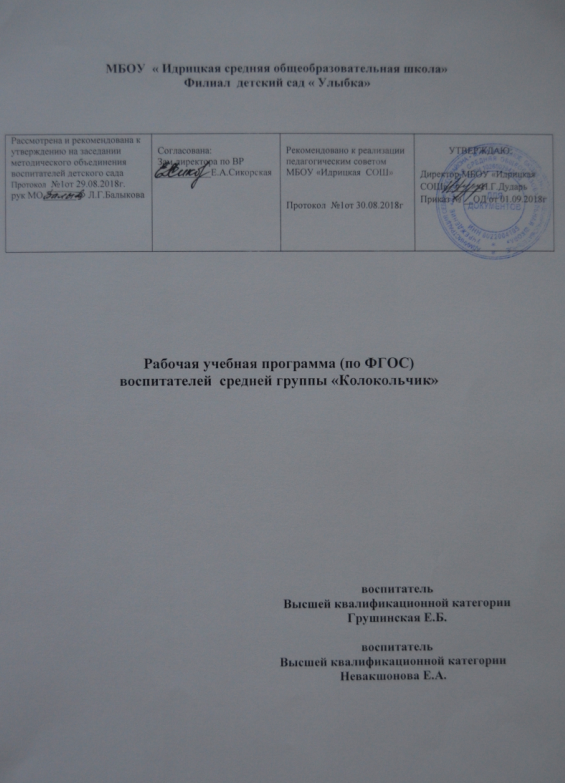 Содержание I. ЦЕЛЕВОЙ РАЗДЕЛ  ……………………………………………………….…31.1. ПОЯСНИТЕЛЬНАЯ ЗАПИСКА……………………………………….…...31.1.1. Цели и задачи реализации Программы……………………………….…..31.1.2. Принципы и подходы к формированию Программы……………………..71.1.3. Социальный паспорт группы….…………………………………..……….91.1.3.1. Возрастные особенности психолого-физиологического развития детей среднего дошкольного возраста…………………………………………………..91.2. ПЛАНИРУЕМЫЕ РЕЗУЛЬТАТЫ ОСВОЕНИЯ ПРОГРАММЫ…………16II. СОДЕРЖАТЕЛЬНЫЙ РАЗДЕЛ……………………………….. ………….192.1.ОПИСАНИЕ ОБРАЗОВАТЕЛЬНОЙ  ДЕЯТЕЛЬНОСТИ  В СООТВЕТСТВИИ С НАПРАВЛЕНИЯМИ РАЗВИТИЯ ДЕТЕЙ СРЕДНЕЙ ГРУППЫ………………………………………………………………………..192.1.1. Образовательная область«СОЦИАЛЬНО-КОММУНИКАТИВНОЕ РАЗВИТИЕ»……………………………………. …………………………....192.1.2.Образовательная область«ПОЗНАВАТЕЛЬНОЕ РАЗВИТИЕ»………..252.1.3. Образовательная область«РЕЧЕВОЕ РАЗВИТИЕ»………………....322.1.4. Образовательная область«ХУДОЖЕСТВЕННО-ЭСТЕТИЧЕСКОЕ РАЗВИТИЕ»…………………………………………………………………..352.1.5. Образовательная область«ФИЗИЧЕСКОЕ РАЗВИТИЕ»…... ………...442.1.6  Развитие игровой деятельности………………………………………....462.2. Календарно-тематическое планирование на год…………………………492.3. Перспективное планирование организации ООД на учебный год……612.4.Перспективное планирование взаимодействия с родителями…………132III. ОРГАНИЗАЦИОННЫЙ РАЗДЕЛ……………………………..................1353.1. Режим дня средней группы…………………………..…………………1353.1.1.Расписание ООД в средней группе…….…………………………1363.1.2. Особенности организации режимных моментов в средней группе…1363.2. Формы и организация двигательного режима в средней группе….…1373.3. Проектирование воспитательно-образовательного процесса в средней группе………………………………………………………………………1403.4.Традиции группы………………………………………………………1443.5.  Организация  предметно-пространственной среды………………..….1463.6.Програмно-методическое обеспечение образовательного процесса по ОО………………………………………………………………………………147Дополнение к программе: - РАЗВИТИЕ РЕЧИ «Речевичок»;- ХУДОЖЕСТВЕННОЕ ТВОРЧЕСТВО «Умелые ручки».Целевой разделПояснительная записка                     1.1.1 Цели и задачи реализации ПрограммыВ настоящее время в системе дошкольного образования происходят глобальные изменения. Они связаны с тем, что в соответствии с Федеральным законом от 29.12.2012 №273-Ф3 «Об образовании в Российской федерации» система дошкольного образования стала первой ступенью системы образования России. Это повлекло принятие Федерального государственного образовательного стандарта дошкольного образования (ФГОС ДО), который определяет - какой должна быть программа дошкольного образовательного учреждения, какие условия нужны для её реализации. В связи с этим возрастает значение планирующей функции в системе дошкольного образования, т.е. рабочей программы воспитателя. Рабочая Программа воспитателя создана на основе Образовательной Программы детского сада «Улыбка» филиала МБОУ «Идрицкая СОШ».», определяет комплекс условий и средств воспитания, обучения, оздоровления, коррекции развития детей, реализуемых на основе имеющихся ресурсов в соответствии с современным социальным заказом.Рабочая программа по развитию детей средней группы (Далее - Программа) разработана, как составляющая часть основной общеобразовательной программыдетского сада «Улыбка» филиала МБОУ «Идрицкая СОШ»,  в соответствии с введением в действие Федеральных государственных образовательных стандартов  к структуре основной общеобразовательной программы дошкольного образования (Приказ Министерства образования и науки Российской Федерации № 1155 от 17 октября 2013 года) и с учётом Примерной общеобразовательной программы дошкольного образования «От рождения до школы» под ред. Н.Е. Вераксы, Т.С. Комаровой, М.А. Васильевой. - 3-е изд., испр. и доп.  - М.: Мозаика-синтез, 2014г. (далее – Программа «От рождения до школы»).Программа разработана в соответствии со следующими нормативными документами:Федеральный закон «Об образовании в Российской федерации» от 29. 12. 2012 года № 273 – ФЗ;Приказ Минобразования и науки РФ от 30.08.2013г. № 1014 «Об утверждении Порядка организации  и осуществления образовательной деятельности по основным общеобразовательным программам – образовательным программам дошкольного образования»;СанПин 2.4.1.3049-13 «Санитарно-эпидемиологические требования к устройству, содержанию и организации режима работы дошкольных образовательных организаций»;Приказ Минобразования и науки РФ от 17.10.2013г. № 1155 «Об утверждении  Федерального Государственного Образовательного Стандарта Дошкольного Образования»  (ФГОС  ДО);Устав  детского сада «Улыбка» филиала МБОУ «Идрицкая СОШ»,  Образовательная программадетского сада «Улыбка» филиала МБОУ «Идрицкая СОШПрограмма обеспечивает разностороннее развитие личности, мотивации и способностей детей в различных видах деятельности и охватывает следующие структурные единицы, представляющие определенные направления развития и образования детей (далее - образовательные области): социально-коммуникативное развитие, познавательное развитие, речевое развитие, художественно-эстетическое развитие, физическое развитие.Программа включает три основных раздела:Целевойраздел определяет общее назначение, цели, задачи и планируемые результаты реализации основной образовательной программы, конкретизированные в соответствии с требованиями Стандарта и учитывающие региональные, национальные и этнокультурные особенности, а также способы определения достижения этих целей и результатов. Содержательныйраздел определяет общее содержание и включает образовательные программы, ориентированные на достижение личностных результатов.Организационный раздел устанавливает общие рамки организации образовательного процесса, а также механизм реализации компонентов основной образовательной программы.Программа направлена на создание условий развития ребенка, открывающих возможности для его позитивной социализации, его личностного развития, развития инициативы и творческих способностей на основе сотрудничества со взрослыми и сверстниками и соответствующим возрасту видам деятельности,  а также на создание развивающей образовательной среды, которая представляет собой систему условий социализации и индивидуализации детей. Реализуемая программа строится на принципе личностно–развивающего и гуманистического характера взаимодействия взрослого с детьми.Целью рабочей программы является создание благоприятных условий для полноценного проживания ребенком дошкольного детства, формирование основ базовой культуры личности, всестороннее развитие психических и физических качеств в соответствии с возрастными и индивидуальными особенностями, подготовка к жизни в современном обществе, к обучению в школе, обеспечение безопасности жизнедеятельности дошкольника.Эти цели реализуются в процессе разнообразных видов детской деятельности: игровой, коммуникативной, познавательно-исследовательской, изобразительной,  конструктивной, музыкальной, двигательной, восприятия художественной литературы, самообслуживания и элементарного бытового труда.Для достижения цели программы первостепенное значение имеют следующие задачи:забота о здоровье, эмоциональном благополучии и своевременном всестороннем развитии каждого ребенка;создание в группах атмосферы гуманного и доброжелательного отношения ко всем воспитанникам, что позволит растить детей общительными, добрыми, любознательными, инициативными, стремящимися к самостоятельности и творчеству;максимальное использование разнообразных видов детской деятельности; их интеграция в целях повышения эффективности образовательного процесса; творческая организация (креативность) воспитательно-образовательного процесса; вариативность использования образовательного материала, позволяющая развивать творчество в соответствии с интересами и наклонностями каждого ребенка; уважительное отношение к результатам детского творчества;единство подходов к воспитанию детей в условиях ДОУ и семьи;соблюдение преемственности в работе детского сада и начальной школы, исключающей умственные и физические перегрузки в содержании образования ребенка дошкольного возраста, обеспечивая отсутствие давления предметного обучения.Особое внимание в Программе «От рождения до школы» уделяется развитию личности ребёнка, сохранению и укреплению здоровья детей, а также воспитанию у дошкольников таких качеств как:патриотизм;активная жизненная позиция;творческий подход в решении различных жизненных ситуаций;уважение к традиционным ценностям.От педагогического мастерства каждого воспитателя, его культуры, любви к детям зависят уровень общего развития, которого достигнет ребенок, и степень прочности приобретенных им нравственных качеств. Заботясь о здоровье и всестороннем воспитании детей, педагоги дошкольных образовательных учреждений совместно с семьей должны стремиться сделать счастливым детство каждого ребенка.Распределение тематики занятий по неделям достаточно вариативно, его можно перемещать в зависимости от педагогической ситуации.  Педагогу, работающему в группе, следует доверять собственному опыту, интуиции, опираясь на возможности детей. В течение недели осуществляется разнообразная комплексная работа, последовательность проведения которой педагоги, ориентируясь на представленную табличную форму, могут варьировать. Рабочая программа представлена в виде комплексно-тематического планирования с использованием следующих областей развития: физическое развитие;социально - коммуникативное развитие;познавательное  развитие; речевое развитие;художественно-эстетическое развитие.В программе дошкольного образования в средней группе используется парциальные программы:О.С.Ушаковой«Развитие речи детей дошкольного возраста в детском саду», Л.В. Куцаковой«Конструирование и художественный труд в детском саду», И.А. Лыковой «Изобразительная деятельность в детском саду», Л.А. Парамоновой «Развивающие занятия с детьми 4 – 5лет».         1.1.2.Принципы и подходы к формированию Программы.Программа сформирована с учетом следующих принципов:Принцип индивидуального подхода предполагает всестороннее изучение воспитанников и разработку соответствующих мер педагогического воздействия с учетом выявленных особенностей;Принцип поддержки самостоятельной активности ребенка(индивидуализации);Принцип социального взаимодействия предполагает создание условий для понимания и принятия друг другом всех участников образовательного процесса с целью достижения плодотворного взаимодействия на гуманистической основе;Принцип междисциплинарного подхода;Принцип вариативности в организации процессов обучения и воспитания;Принцип партнерского взаимодействия с семьей;Принцип динамического развития образовательной модели детского сада.Среди подходов к формированию Программы можно выделить:личностно-ориентированный, который предусматривает ориентацию педагогического процесса воспитания с учетом того, что развитие личности ребенка является главным критерием его эффективности. Механизм реализации данного подхода — создание условий для развития личности на основе изучения ее задатков, способностей, интересов, склонностей с учетом признания уникальности личности, ее интеллектуальной и нравственной свободы права на уважение;деятельностный, связанный, с организацией целенаправленной воспитательной деятельности в общем контексте образовательного процесса: ее структурой, взаимосвязанными мотивами и целями; видами деятельности (нравственная, познавательная, трудовая, художественная, игровая, спортивная и др.); формами и методами воспитания; возрастными особенностями ребенка при включении в воспитательную деятельность;аксиологический (ценностный), предусматривающий организацию воспитания на основе общечеловеческих ценностей или этические, нравственные ценности, предусматривающие реализацию проектов диалога культур, этических отношений и т. д.;компетентностный, в котором основным результатом образовательной деятельности становится, формирование готовности воспитанников самостоятельно действовать в ходе решения актуальных задач;диалогический, предусматривающий становление личности, развитие ее творческих возможностей, самосовершенствование в условиях равноправных взаимоотношений с другими людьми, построенных по принципу диалога, субъект - субъектных отношений;системный —  качестве методологического направления, в основе которого лежит рассмотрение объекта как целостного множества элементов в совокупности отношений и связей между ними; средовой, предусматривающий использование возможностей, внутренней и внешней среды образовательного учреждения в воспитании и развитии личности ребенка. Социальный паспорт группы1.1.3.1. Возрастные особенности психолого-физиологического  развития детей 4-5 лет.20 лет назад возраст 4-5 лет называли «почемучками», сейчас главный вопрос «зачем?» Это свидетельствует о том, что современным детям важны не столько причинно-следственные связи, сколько смысл происходящего. Именно поэтому их называют «детьми смысла».На 5 году жизни ребенку уже мало простого внимания взрослого. Умение устанавливать различные связи, хорошая память, любознательность, способность представить что-то, чего нет прямо перед глазами, позволяет общаться на более высоком "теоретическом" уровне. Теперь дети начинают задавать массу вопросов. Это связано с тем, что по – прежнему  ведущий мотив  общения - познавательный. На новый уровень выходит развитие внеситуативно-познавательной формы общения со взрослым. Такой тип общения обусловлен возникновением противоречия между желанием получить как можно больше информации об окружающем мире и отсутствием возможности самостоятельно ее добывать. Именно это заставляет малыша искать возможности для продолжительного взаимодействия со взрослым. Ребенок уже может и хочет обсуждать те темы, которые не связаны с данной конкретной ситуацией. Появляется потребность в уважении взрослых, которого они стремятся добиться, обсуждая серьезные темы познавательного характера. Взрослый для ребенка 4 -5 лет - источник знаний, способный ответить на все вопросы. В общении с ним удовлетворяется познавательная потребность ребенка, развиваются все психические функции, поведение все больше становится произвольным.Игровая деятельность совершенствуется. Теперь дети  могут планировать сюжет до начала игры и он может иметь несколько сюжетных линий. Атрибуты игры  подбираются под сюжет игры.   Начиная с этого возраста, в игре могут выделяться два вида отношений – реальные между детьми и ролевые, которые диктует игра. Ребенок может «выйти из роли», чтобы договориться о чем-то со сверстником. Понять друг друга и доступно что-то объяснить напарнику позволяет более развитая речь. Происходит уточнение лексики и способов ее употребления. Появляются первые попытки осмыслить значения слов с помощью сопоставления по созвучию, что нередко приводит к ошибкам (трава- отравить). То есть, сначала идет звуковое сопоставление, а потом уже смысловое. При анализе предложения ребенок уже может выделить существительные и глаголы как отдельные единицы. Например, на вопрос: сколько слов в предложении «Маша  пошла гулять», ребенок скажет: «Маша – первое слово, пошла гулять - второе». В связи с активно развивающимся наглядно-образным мышлением, возможны большие обобщения, чем в раннем дошкольном возрасте  («растения» - это деревья, цветы, травы).  Оно дает возможность прослеживать связи предметов, которые не даны в непосредственном опыте. Ребенок может устанавливать простые причинно-следственные отношения между событиями и явлениями. Начинает проявляться настойчивость при решении умственных задач. В этом видна основа волевого поведения. Неудачи подавляют волевое поведение, а успех всегда положительно влияет на деятельность.Помимо этого в 4 года происходит коренной перелом в развитии памяти. Память приобретает элементы произвольности благодаря активному развитию регулирующей функции  речи. Ребенок стремится что-то специально запомнить, поскольку ему интересно правильно припомнить и воспроизвести наиболее точно. Припоминание становится произвольным несколько раньше, чем запоминание, поскольку взрослый своими инструкциями («вспомните»), побуждает малыша обратиться к прошлому опыту. Благодаря большему объему хранящейся у малыша информации, ему проще становится что-то придумать, спланировать. Опорой для воображения теперь являются уже не столько предметы, сколько взятая на себя роль. Появляется ступенчатое (или поэтапное)  планирование (сначала- затем- потом). Так же, малыш может играть с предметом, которого нет у него в руках.  То есть, действовать в воображаемом плане. Теперь любая деятельность,  доступная ребенку, становится более продолжительной, а внимание более устойчивым.В этом возрасте ребенок способен направлять свои действия под влиянием взрослого. Так же, формируется соревновательный мотив. Дети хотят быть лучше, чем другие. Большей части детей уже свойственны морально-этические мотивы, но пока поведение сохраняет свою импульсивность и непосредственность.Новообразование 5 года – способность изучать предмет не только ощупывая и облизывая его, но и рассматривая его. Постепенно налаживается связь между осязательным и зрительным обследованием. При восприятии нового предмета дети дают ему наименование в соответствии со своим прошлым опытом. Так происходит осмысление важнейших качеств  предмета с помощью речи.В 4-5 лет детям еще сложно сдерживать свои эмоции, связанные с органическими потребностями (голод, жажда). Они продолжают в этом случае вести себя импульсивно: действовать агрессивно или устраивать истерики. Причем, они еще могут не осознавать причину своего дискомфорта. Поэтому важен четкий ритм дня и чуткость взрослого.Постепенно развиваются нравственные чувства: сострадание, сочувствие, жалость и другие. Но пока, малыш способен выполнять нравственные нормы, проявляя чувство долга прежде всего по отношению к тем, кому симпатизирует и сочувствует. Связано это и с тем, что именно в этом возрасте дети наиболее восприимчивы к оценке сверстников. Они очень обижаются на негативные высказывания товарищей и гордятся положительной оценкой. Пока самооценку связывают не с собственным опытом, а с оценочными отношениями окружающих. Так, ребенок с удовольствием совершенствует свои картинки, многократно повторяя те образы-шаблоны, которым его научил взрослый. Наиболее  удачные, демонстрирует окружающим, надеясь получить похвалу. При этом, бывает сложно начать рисовать что-то новое, поскольку дети боятся, что не получится.Зато в конструировании  дети ведут себя смелее. Они хорошо различают части по величине, форме, устанавливают их расположение относительно друг друга. Знают, как лучше поставить, чтобы постройка была устойчива.Дети знают всю последовательность действий бытового труда и хорошо ориентируются в необходимых для него предметах. Они с удовольствием следят за правильностью выполнения правил другими, хотя сами зачастую их нарушают. Ребята любят быть полезными и эту особенность важно использовать для приучения к регулярному труду. Они с радостью самостоятельно выполняют поручения, связанные с применением  известных им трудовых действий.Таким образом, к 5 годам мы видим ребенка, желающего быть самостоятельным, полезным и похожим на взрослого. Он с жадностью поглощает информацию и с удовольствием поучает сверстника. Возможность быть подолгу со  взрослым, наблюдать за его деятельностью и пробовать действовать так же, получать поддержку и одобрение от старших и сверстников создают условия для формирования активной и независимой личности.Задачи развития и воспитания:Продолжать укреплять психофизическое здоровье, развивать двигательную активность детей.Развивать познавательную активность через обогащение опыта деятельности, самопознания, представлений об окружающем.Формировать гуманные отношения между детьми и дружеские взаимоотношения в совместных играх и занятиях.Воспитывать самостоятельность и инициативу на основе освоения разнообразных способов действий и развития стремления к самоутверждению.Способствовать развитию творческих проявлений в художественной, изобразительной и игровой деятельности.К пяти годам складывается «психологический портрет» личности, в котором важная роль принадлежит компетентности, в особенности интеллектуальной (это возраст «почемучек»), а также креативности.Физическое  развитиеВ этом возрасте продолжаетсярост всех органов и систем, сохраняется потребность вдвижении. Двигательная активность становится целенаправленной, отвечает индивидуальному опыту и интересу, движения становятся осмысленными, мотивированными и управляемыми. Сохраняется высокая эмоциональная значимость процесса деятельности для ребенка, неспособность завершить ее по первому требованию. Появляется способность к регуляции двигательной активности.У детей появляется интерес к познанию себя, своего тела, его строения, возможностей. У детей возникает потребность действовать совместно, быстро, ловко, в едином для всех детей темпе; соблюдать определенные интервалы во время передвижения в разных построениях, быть ведущим. Уровень функциональных возможностей повышается.Позитивные  изменения  наблюдаются в развитиимоторики. Дошкольники лучше удерживают равновесие, перешагивая через небольшие преграды, нанизывает бусины  (20 шт.) средней величины (или  пуговицы) на толстую леску.В 4-5 лет у детей совершенствуютсякультурно-гигиенические навыки (хорошо освоен  алгоритм умывания, одевания, приема пищи): они аккуратны во время еды, умеют  правильно надевать обувь, убирают на место свою одежду, игрушки, книги. В  элементарном самообслуживании (одевание, раздевание, умывание и др.) проявляется самостоятельность ребенка. Социально-коммуникативное развитиеК 5 годам у детей возрастает интерес и потребность в общении, особенно со сверстниками, осознание своего положения среди них. Ребенок приобретает способы взаимодействия с другими людьми. Использует речь и другие средства общения для удовлетворения разнообразных потребностей. Лучше ориентируется в человеческих отношениях: способен заметить эмоциональное состояние близкого взрослого, сверстника, проявить внимание и сочувствие.У детей формируется потребность в уважении со стороны взрослого, для них оказывается чрезвычайно важной  его  похвала. Это приводит к их повышенной обидчивости на замечания. Повышенная  обидчивость представляет собой возрастной феномен. Совершенствуется умение пользоваться установленными формами вежливого обращения.В игровой деятельности появляются ролевые взаимодействия.  Они указывают на то,  что дошкольники начинают отделять себя от принятой роли. В процессе игры роли  могут меняться. В этом возрасте начинают появляться постоянные партнеры по игре.  В общую игру может вовлекаться от двух до пяти детей, а продолжительность совместных игр составляет в среднем 15-20 мин.Ребенок начитает регулировать свое поведение в соответствии с принятыми в обществе нормами; умеет довести начатое дело до конца (соорудить конструкцию, убрать игрушки, правила игры и т. п.) - проявление  произвольности.У детей начинает формироваться способность контролировать свои эмоции в движении, чему способствует освоение ими языка эмоций (гаммы переживаний, настроений). Эмоциональность пятилетнего ребенка отличается многообразием способов выражения своих чувств: радости, грусти, огорчения, удовольствия. Ребенок способен проявить сочувствие, сопереживание, которое лежит в основе нравственных поступков.К 5-ти годам в элементарном выполнении отдельных поручений (дежурство по столовой, уход за растениями и животными) проявляется самостоятельность.Изменяется содержаниеобщения ребенка и взрослого. Оно выходит за пределы  конкретной ситуации, в которой оказывается ребенок. Ведущим становится  познавательный мотив. Информация, которую ребенок получает в процессе общения,  может быть сложной и трудной для понимания, но она вызывает интерес. Речевое развитиеВречевом развитии детей 4-5 лет улучшается произношение звуков (кроме сонорных)  и дикция. Речь становится предметом активности детей. Они удачно имитируют  голоса животных, интонационно выделяют речь тех или иных персонажей. Интерес  вызывают ритмическая структура речи, рифмы. Развивается грамматическая сторона  речи. Дети занимаются словотворчеством на основе грамматических правил. Речь  детей при взаимодействии друг с другом носит ситуативный характер, а при общении  со взрослым становитсявнеситуативной.Познавательное развитиеВ  познавательном развитии 4-5  летних детей характерна высокая мыслительная  активность. 5-ти летние «почемучки» интересуются причинно-следственными  связями в разных сферах жизни (изменения в живой и неживой природе,  происхождение человека), профессиональной деятельностью взрослых и др., то есть  начинает формироваться представление о различных сторонах окружающего мира. К  5-ти годам более развитым становится восприятие. Дети оказываются способными  назвать форму на которую похож тот или иной предмет. Они могут вычленять в  сложных объектах простые формы и из простых форм воссоздавать сложные объекты.  Дети способны упорядочить группы предметов по сенсорному признаку – величине, цвету; выделить такие параметры, как высота, длина и ширина. Совершенствуется  ориентация в пространстве. Возрастает объем памяти. Дети запоминают до 7-8  названий предметов. Начинает складываться произвольное запоминание: дети  способны принять задачу на запоминание, помнят поручения взрослых, могут  выучить небольшое стихотворение и т.д. Начинает развиваться образное мышление.  Дети оказываются способными использовать простыне схематизированные  изображения для решения несложных задач. Увеличивается устойчивость внимания.  Ребенку оказывается доступной сосредоточенная деятельность в течение 15-20 минут.                      Художественно-эстетическое  развитиеНа пятом году жизни ребенок осознаннее воспринимает произведения  художественно-изобразительно-музыкального творчества, легко устанавливает  простые причинные связи в сюжете, композиции и т.п., эмоционально откликается на  отраженные в произведении искусства действия, поступки, события, соотносит  увиденное со своими представлениями о красивом, радостном, печальном, злом и т.д.  У ребенка появляется желание делиться своими впечатлениями от встреч с  искусством, со взрослыми и сверстниками. Продолжает развиваться воображение.  Формируются такие его особенности, как оригинальность и произвольность. Дети  могут самостоятельно придумать небольшую сказку на заданную тему.Значительное развитие получаетизобразительная деятельность.Рисунки становятся  предметным и детализированным. В этом возрасте дети рисуют предметы  прямоугольной, овальной формы, простые изображения животных. Дети могут  своевременно насыщать ворс кисти краской, промывать по окончании работы.   Графическое изображение человека характеризуется наличием туловища, глаз, рта,  носа, волос, иногда одежды и ее деталей. Дети могут вырезать ножницами по  прямой,  диагонали, к 5 годам овладевают приемами вырезывания предметов круглой и  овальной формы. Лепят предметы круглой, овальной, цилиндрической формы,  простейших животных, рыб, птиц. Усложняется конструктивно-модельная деятельность. Постройки могут включать 5-6  деталей. Формируются навыки конструирования по собственному замыслу, а также  планирование последовательности действийК 5-ти годам ребенок выполняет элементарные танцевальные движения (пружинка,  подскоки, кружение и т.д.). Может петь протяжно, при этом вместе начинать и  заканчивать пение. Развитию исполнительской деятельности способствует доминирование в данном возрасте продуктивной мотивации (спеть песню, станцевать  танец, сыграть на инструменте). Дети делают первые попытки творчества.1.2.Планируемые результаты освоения ПрограммыАктивно сопровождает речью игровые и бытовые действия. Основную массу звуков произносит без нарушений.Понимает и употребляет слова - антонимы, умеет образовывать новые слова по аналогии со знакомыми словами, умеет выделять первый звук в слове.3.Рассказывает	о содержании сюжетной картинки, с помощью взрослого составляет описательные рассказы.4.Может назвать любимую сказку, прочитать наизусть понравившееся стихотворение, знает считалки, поговорки, стихи.5.Рассматривает	иллюстрированные издания детских книг, проявляет интерес к ним.6.Драматизирует, инсценирует с помощью взрослого небольшие сказки (отрывки из сказок).Образовательная область «Физическое развитие.»Принимает правильное исходное положение при метании, может метать предметы разными способами обеими руками.Отбивает мяч об землю не менее 5 раз, может ловить мяч кистями рук с расстояния 1,5 м.3.Умеет	строиться в колонну по одному, парами, в круг, в шеренгу.4.Может	самостоятельно скользить по ледяным дорожкам до 5 м. Ходит на лыжах скользящим шагом, выполняет перевороты, подъем на горку.5.Ориентируется в пространстве, находит левую и правую стороны.6.Выполняет упражнения, демонстрируя выразительность, грациозность, пластичность движений. .Образовательная область «Художественно-эстетическое развитие»1.Рисование. Изображает предметы, создавая отчетливые формы, подбирает цвета, аккуратно закрашивает, использует разные материалы. Передает несложный сюжет, объединяя несколько предметов. Знаком с народной игрушкой.2.Лепка.	Создает образы предметов и игрушек, объединяет их в коллективную композицию, использует все многообразие усвоенных приемов лепки.3.Аппликация. Правильно держит ножницы и умеет резать ими по прямой, по диагонали, вырезать круг из квадрата, овал из прямоугольника, плавно срезать и закруглять углы.1.Аккуратно наклеивает изображения предметов, состоящие из нескольких частей.2.Составляет узоры из растительных форм и геометрических фигур.Образовательная область «Социально-коммуникативное развитие»1.Объединяясь в игре со сверстниками, может принимать на себя роль, владеет способом ролевого поведения.2.Соблюдает ролевое соподчинение, ведет ролевые диалоги.3.Взаимодействуя	с товарищами, проявляет инициативу и предлагает новые роли или действия, обогащает сюжет.1.В дидактических играх противостоит трудностям, подчиняется правилам.2.В	настольно-печатных играх может выступать в роли ведущего, объяснять правила.3.Адекватно воспринимает в театре художественный образ, сам воплощается в роли, используя мимику, интонацию, атрибуты, реквизит.4.Имеет простейшие представления о театре, театральных профессиях.Элементарная трудовая деятельность1.Самостоятельно одевается, раздевается, складывает одежду, приводит ее в порядок с помощью взрослого.2.Самостоятельно выполняет обязанности дежурного по столовой, сам готовит рабочее место, убирает материалы.Формирование основ безопасного поведения1.Соблюдает элементарные правила поведения в детском саду, на улице и в транспорте, знает и соблюдает элементарные правила дорожного движения.2.Различает спецтранспорт, знает его назначение, понимает значение сигналов светофора, некоторые дорожные знаки.3.Знает и соблюдает элементарные правила поведения в природе, бережно относится к природе.Образовательная область «Познавательное развитие» конструктивно-модульная деятельность1.Знает, называет и правильно использует детали строительного материала.2.Умеет использовать строительные детали с учетом их конструктивных свойств.3.Способен преобразовать постройку в соответствии с заданием педагога.4.Умеет сгибать прямоугольный лист бумаги пополам, умело пользуется глазомером.5.Различает,	из каких частей составлена группа предметов, называет их характерные особенности (цвет размер назначение).Формирование элементарных математических представлений1.Умеет	считать до 5 (количественный счет), отвечать на вопрос «Сколько всего?».2.Сравнивает количество предметов в группах на основе счета (до 5) путем штучного соотнесения предметов, определяет, каких предметов больше, меньше, равное количество.3.Умеет	сравнивать два предмета по величине (больше - меньше, выше - ниже,...) на основе приложения или наложения.Различает и называет круг, квадрат, треугольник, шар, куб, знает их характерные отличия.1.Определяет положение предметов в пространстве по отношению к себе (вверху - внизу, впереди - сзади), умеет двигаться в нужном направлении по сигналу.2.Определяет части суток.Формирование целостной картины мира и первичных представлений о себе, социальном и природном мире1.Называет разные предметы, которые окружают его в помещениях, на участке, на улице, их признаки и количество.2.Называет домашних и диких животных, знает, какую пользу они приносят человеку.3.Называет	времена года в правильной последовательности.4.Знает и соблюдает элементарные правила поведения в природе.Содержательный раздел 2.1.Образовательная деятельность в соответствии с направлениями развития детей 4-5 лет                    2.1.1.Образовательная область«СОЦИАЛЬНО-КОММУНИКАТИВНОЕРАЗВИТИЕ»Социально-коммуникативное развитие направлено на усвоение норм и ценностей, принятых в обществе, включая моральные и нравственные ценности; развитие общения и взаимодействия ребенка со взрослыми и сверстниками; становление самостоятельности, целенаправленности и саморегуляции собственных действий; развитие социального и эмоционального интеллекта, эмоциональной отзывчивости, сопереживания, формирование готовности к совместной деятельности со сверстниками, формирование уважительного отношения и чувства принадлежности к своей семье и к сообществу детей и взрослых в Организации; формирование позитивных установок к различным видам труда и творчества; формирование основ безопасного поведения в быту, социуме, природе.ОСНОВНЫЕ ЦЕЛИ И ЗАДАЧИСоциализация,  развитие  общения,  нравственное  воспитание. Усвоение норм и ценностей, принятых в обществе, воспитание моральных и нравственных качеств ребенка, формирование умения правильно оценивать свои поступки и поступки сверстников. Развитие общения и взаимодействия ребенка с взрослыми и сверстниками, развитие социального и эмоционального интеллекта, эмоциональной отзывчивости, сопереживания, уважительного и доброжелательного отношения к окружающим.Формирование готовности детей к совместной деятельности, развитие умения договариваться, самостоятельно разрешать конфликты со сверстниками.Ребенок в семье и сообществе. Формирование образа Я, уважительного отношения и чувства принадлежности к своей семье и к сообществу детей  и  взрослых  в  организации;  формирование  гендерной,  семейной принадлежности; воспитание любви к Родине, гордости за ее достижения, патриотических чувств.Самообслуживание, самостоятельность, трудовое воспитание. Развитие навыков самообслуживания; становление самостоятельности, целенаправленности и саморегуляции собственных действий. Воспитание культурно-гигиенических навыков. Формирование позитивных установок к различным видам труда и творчества, воспитание положительного отношения к труду, желания трудиться. Воспитание  ценностного  отношения  к  собственному  труду,  труду других  людей  и  его  результатам.  Формирование  умения  ответственно относиться к порученному заданию (умение и желание доводить дело до конца, стремление сделать его хорошо).Формирование первичных представлений о труде взрослых, его роли в обществе и жизни каждого человека.Формирование основ безопасности. Формирование первичных представлений о безопасном поведении в быту, социуме, природе. Воспитание осознанного отношения к выполнению правил безопасности.Формирование  осторожного  и  осмотрительного  отношения  к  потенциально  опасным  для  человека  и  окружающего  мира  природы  ситуациям. Формирование представлений о некоторых типичных опасных ситуациях и способах поведения в них.Формирование элементарных представлений о правилах безопасности дорожного движения; воспитание осознанного отношения к необходимости выполнения этих правил.СОДЕРЖАНИЕ ПСИХОЛОГО-ПЕДАГОГИЧЕСКОЙ РАБОТЫ В СРЕДНЕЙ ГРУППЕ (ОТ 4 ДО 5 ЛЕТ)Социализация, развитие общения, нравственное воспитаниеСпособствовать формированию личностного отношения ребенка к соблюдению  (и нарушению)  моральных  норм:  взаимопомощи,  сочувствия обиженному  и  несогласия  с  действиями  обидчика;  одобрения  действий того, кто поступил справедливо, уступил по просьбе сверстника (разделил кубики поровну).Продолжать работу по формированию доброжелательных взаимоотношений между детьми, обращать внимание детей на хорошие поступки друг друга.Учить коллективным играм, правилам добрых взаимоотношений.Воспитывать скромность, отзывчивость, желание быть справедливым, сильным  и смелым;  учить  испытывать  чувство  стыда  за  неблаговидный поступок. Напоминать детям о необходимости здороваться, прощаться, называть работников дошкольного учреждения по имени и отчеству, не вмешиваться в разговор взрослых, вежливо выражать свою просьбу, благодарить заоказанную услугу.Ребенок в семье и сообществе, патриотическое воспитаниеОбраз Я. Формировать представления о росте и развитии ребенка, его прошлом, настоящем и будущем («я был маленьким, я расту, я буду взрослым»). Формировать первичные представления детей об их правах (на игру, доброжелательное отношение, новые знания и др.) 	и обязанностях в группе детского сада, дома, на улице (самостоятельно кушать,  одеваться,  убирать  игрушки  и  др.). Формировать  у  каждого ребенка уверенность в том, что он хороший, что его любят.Формировать первичные гендерные представления (мальчики сильные, смелые; девочки нежные, женственные). Семья. Углублять представления детей о семье, ее членах. Дать первоначальные представления о родственных отношениях (сын, мама, папа, дочь и т. д.). Интересоваться тем, какие обязанности по дому есть у ребенка (убирать игрушки, помогать накрывать на стол и т. п.).Детский сад. Продолжать знакомить детей с детским садом и его сотрудниками. Совершенствовать умение свободно ориентироваться в помещениях детского сада. Закреплять у детей навыки бережного отношения к вещам, учить использовать их по назначению, ставить на место.Знакомить с традициями детского сада. Закреплять представления ребенка о себе как о члене коллектива, развивать чувство общности с другими детьми.  Формировать  умение  замечать  изменения  в  оформлении  группы и зала, участка детского сада (как красиво смотрятся яркие, нарядные игрушки, рисунки детей и т. п.). Привлекать к обсуждению и посильному участию в оформлении группы, к созданию ее символики и традиций.Родная страна. Продолжать воспитывать любовь к родному краю; рассказывать детям о самых красивых местах родного города (поселка), его достопримечательностях. Дать детям доступные их пониманию представления о государственных праздниках. Рассказывать о Российской армии, о воинах, которые охраняют нашу Родину (пограничники, моряки, летчики).Самообслуживание, самостоятельность,трудовое воспитаниеКультурно-гигиенические навыки. Продолжать воспитывать у детей опрятность, привычку следить за своим внешним видом.Воспитывать привычку самостоятельно умываться, мыть руки с мылом перед едой, по мере загрязнения, после пользования туалетом.Закреплять  умение  пользоваться  расческой,  носовым  платком;  при кашле и чихании отворачиваться, прикрывать рот и нос носовым платком.Совершенствовать  навыки  аккуратного  приема  пищи:  умение  брать пищу понемногу, хорошо пережевывать, есть бесшумно, правильно пользоваться столовыми приборами (ложка, вилка), салфеткой, полоскать рот после еды. Самообслуживание. Совершенствовать умение самостоятельноодеваться,  раздеваться. Приучать  аккуратно  складывать и вешать  одежду, с помощью  взрослого приводить ее в порядок (чистить,  просушивать). Воспитывать стремление быть аккуратным, опрятным.Приучать самостоятельно готовить свое рабочее место и убирать его после окончания занятий рисованием, лепкой, аппликацией (мыть баночки, кисти, протирать стол и т.д.)Общественно-полезный  труд. Воспитывать  у  детей  положительноеотношение к труду, желание трудиться. Формировать ответственное отношение к порученному заданию (умение и желание доводить дело до конца, стремление сделать его хорошо). Воспитывать умение выполнять индивидуальные и коллективные поручения, понимать значение результатов своего труда для других; формировать умение договариваться с помощью воспитателя о распределении коллективной  работы,  заботиться  о  своевременном  завершении  совместного  задания.  Поощрять  инициативу  в  оказании  помощи  товарищам, взрослым.Приучать детей самостоятельно поддерживать порядок в групповой комнате  и  на  участке детского сада:  убирать на место строительный материал, игрушки; помогать воспитателю подклеивать книги, коробки.Учить детей самостоятельно выполнять обязанности дежурных по столовой: аккуратно расставлять хлебницы, чашки с блюдцами, глубокие тарелки,  ставить  салфетницы,  раскладывать  столовые  приборы  (ложки, вилки, ножи). Труд в природе. Поощрять желание детей ухаживать за растениями и  животными;  поливать  растения,  кормить  рыб,  мыть  поилки,  наливать в них воду, класть корм в кормушки (при участии воспитателя).В весенний, летний и осенний периоды привлекать детей к посильной работе на огороде и в цветнике (посев семян, полив, сбор урожая); в зимний период — к расчистке снега.Приобщать детей к работе по выращиванию зелени для корма птицам в зимнее время; к подкормке зимующих птиц.Формировать стремление помогать воспитателю приводить в порядок используемое в трудовой деятельности оборудование (очищать, просушивать, относить в отведенное место).Уважение к труду взрослых. Знакомить детей с профессиями близких людей, подчеркивая значимость их труда. Формировать интерес к профессиям родителей.Формирование основ безопасностиБезопасное поведение в природе. Продолжать знакомить с многообразием  животного и растительного мира, с явлениями неживой природы. Формировать элементарные представления о способах взаимодействия с животными и растениями, о правилах поведения в природе. Формировать  понятия: «съедобное», «несъедобное», «лекарственные растения».Знакомить с опасными насекомыми и ядовитыми растениями. Безопасность на дорогах. Развивать наблюдательность, умение ориентироваться в помещении и на участке детского сада, в ближайшей местности.Продолжать знакомить с понятиями «улица», «дорога», «перекресток», «остановка общественного транспорта» и элементарными правилами поведения на улице. Подводить детей к осознанию необходимости соблюдать правила дорожного движения.Уточнять знания детей о назначении светофора и работе полицейского.Знакомить с различными видами городского транспорта, особенностями  их  внешнего  вида  и  назначения  («Скорая  помощь»,  «Пожарная», машина МЧС, «Полиция», трамвай, троллейбус, автобус).Знакомить со знаками дорожного движения «Пешеходный переход», «Остановка общественного транспорта».Формировать навыки культурного поведения в общественном транспорте. Безопасность собственной жизнедеятельности. Знакомить с правилами безопасного поведения во время игр. Рассказывать о ситуациях, опасных для жизни и здоровья.Знакомить с назначением, работой и правилами пользования бытовыми электроприборами (пылесос, электрочайник, утюг и др.).Закреплять умение пользоваться столовыми приборами (вилка, нож), ножницами.Знакомить с правилами езды на велосипеде.Знакомить с правилами поведения с незнакомыми людьми.Рассказывать детям о работе пожарных, причинах возникновения пожаров и правилах поведения при пожаре.2.1.2.Образовательная область«ПОЗНАВАТЕЛЬНОЕ РАЗВИТИЕ»Познавательное развитие предполагает развитие интересов детей, любознательности и познавательной мотивации; формирование познавательных действий, становление сознания; развитие воображения и творческой активности; формирование первичных представлений о себе, других людях, объектах окружающего мира, о свойствах и отношениях объектов окружающего мира (форме, цвете, размере, материале, звучании, ритме, темпе, количестве, числе, части и целом, пространстве и времени, движении и покое, причинах и следствиях и др.), о малой родине и Отечестве, представлений о социокультурных ценностях нашего народа, об отечественных традициях и праздниках, о планете Земля какобщем доме людей, об особенностях ее природы, многообразии стран и народов мира.ОСНОВНЫЕ ЦЕЛИ И ЗАДАЧИРазвитие познавательно-исследовательской деятельности.Развитие познавательных интересов детей, расширение опыта ориентировки в окружающем, сенсорное развитие, развитие любознательности и познавательной  мотивации;  формирование  познавательных  действий,  становление сознания; развитие воображения и творческой активности; формирование первичных  представлений  об  объектах  окружающего мира, о свойствах и отношениях объектов окружающего мира (форме, цвете, размере, материале, звучании, ритме, темпе, причинах и следствиях и др.). Развитие восприятия, внимания, памяти, наблюдательности, способности  анализировать, сравнивать, выделять характерные, существенные признаки  предметов  и  явлений  окружающего  мира;  умения устанавливать простейшие  связи  между  предметами  и  явлениями, делать простейшие обобщения.Приобщение к социокультурным ценностям. Ознакомление с окружающим социальным миром, расширение кругозора детей, формирование целостной картины мира. Формирование первичных представлений о малой родине и Отечестве, представлений о социокультурных ценностях нашего народа, об отечественных традициях и праздниках. Формирование элементарных представлений о планете Земля как общем доме людей, о многообразии стран и народов мира.Формирование элементарных математических представлений. Формирование  элементарных  математических  представлений, первичных представлений  об  основных  свойствах  и  отношениях  объектов  окружающего  мира:  форме,  цвете,  размере,  количестве,  числе,  части  и  целом, пространстве и времени.Ознакомление с миром природы. Ознакомление с природой и природными явлениями. Развитие умения устанавливать причинно-следственные связи между природными явлениями. Формирование первичных представлений о природном многообразии планеты Земля. Формирование элементарных экологических представлений. Формирование понимания того, что человек — часть природы, что он должен беречь, охранять и защищать ее, что в природе все взаимосвязано, что жизнь человека на Земле во многом зависит от окружающей среды. Воспитание умения правильно вести себя в природе. Воспитание любви к природе, желания беречь ее.СОДЕРЖАНИЕ ПСИХОЛОГО-ПЕДАГОГИЧЕСКОЙ РАБОТЫ В СРЕДНЕЙ ГРУППЕ (ОТ 4 ДО 5 ЛЕТ)Развитие познавательно-исследовательской деятельностиПервичные представления об объектах окружающего мира. Создавать условия для расширения представлений детей об окружающем мире, развивать наблюдательность и любознательность. Учить выделять отдельные части и характерные признаки предметов (цвет, форма, величина), продолжать развивать умение сравнивать и группировать их по этим признакам. Формировать обобщенные представления о предметах и явлениях, умение устанавливать простейшие связи между ними. Поощрять попытки детей самостоятельно обследовать предметы, используя знакомые и новые способы; сравнивать, группировать и классифицировать предметы по цвету, форме и величине. Продолжать знакомить детей с признаками предметов, учить определять их цвет, форму, величину, вес. Рассказывать о материалах, из которых сделаны предметы, об их свойствах и качествах. Объяснять целесообразность изготовления предмета из определенного материала (корпус машин — из металла, шины — из резины и т. п.). Помогать детям устанавливать связь между назначением и строением, назначением и материалом предметов.Сенсорное развитие. Продолжать работу по сенсорному развитию в разных видах деятельности. Обогащать сенсорный опыт, знакомя детей с широким кругом предметов и объектов, с новыми способами их обследования. Закреплять полученные ранее навыки обследования предметов и объектов.Совершенствовать  восприятие  детей  путем  активного  использования  всех  органов  чувств  (осязание,  зрение,  слух,  вкус,  обоняние). Обогащать чувственный опыт и умение фиксировать полученные впечатления в речи. Продолжать знакомить с геометрическими фигурами (круг, треугольник, квадрат, прямоугольник, овал), с цветами (красный, синий, зеленый, желтый, оранжевый, фиолетовый, белый, серый). Развивать осязание. Знакомить с различными материалами на ощупь, путем прикосновения, поглаживания (характеризуя ощущения: гладкое, холодное, пушистое, жесткое, колючее и др.). Формировать образные представления на основе развития образного восприятия в процессе различных видов деятельности.Развивать умение использовать эталоны как общепринятые свойства и качества предметов (цвет, форма, размер, вес и т. п.); подбирать предметы по 1–2 качествам (цвет, размер, материал и т. п.).Проектная деятельность. Развивать первичные навыки в проектно-исследовательской  деятельности,  оказывать  помощь  в  оформлении  ее результатов и создании условий для их презентации сверстникам. Привлекать родителей к участию в исследовательской деятельности детей.Дидактические игры. Учить детей играм, направленным на закрепление представлений о свойствах предметов, совершенствуя умение сравнивать предметы по внешним признакам, группировать; составлять целое из частей (кубики, мозаика, пазлы).Совершенствовать тактильные, слуховые, вкусовые ощущения детей («Определи на ощупь (по вкусу, по звучанию)»). Развивать наблюдательность и внимание («Что изменилось?», «У кого колечко?»).Помогать детям осваивать правила простейших настольно-печатных игр («Домино», «Лото»).Приобщение к социокультурным ценностям Создавать условия для расширения представлений детей об окружающем мире. Расширять знания детей об общественном транспорте (автобус, поезд, самолет, теплоход). Расширять представления о правилах поведения в общественных местах. Формировать первичные представления о школе. Продолжать знакомить с культурными явлениями (театром, цирком, зоопарком, вернисажем), их атрибутами, людьми, работающими в них, правилами поведения. Дать элементарные представления о жизни и особенностях труда в городе и в сельской местности с опорой на опыт детей. Продолжать знакомить с различными профессиями (шофер, почтальон, продавец, врач и т. д.); расширять и обогащать представления о трудовых действиях, орудиях труда, результатах труда. Формировать элементарные представления об изменении видов человеческого труда и быта на примере истории игрушки и предметов обихода. Познакомить детей с деньгами, возможностями их использования.Формирование элементарных математических представленийКоличество и счет. Дать детям представление о том, что множество («много») может состоять из разных по качеству элементов: предметов разного цвета, размера, формы; учить сравнивать части множества, определяя их равенство или неравенство на основе составления пар предметов (не прибегая к счету). Вводить в речь детей выражения: «Здесь много кружков, одни — красного цвета, а другие — синего; красных кружков больше, чем синих, а синих меньше, чем красных» или «красных и синих кружков поровну». Учить считать до 5 (на основе наглядности), пользуясь правильными приемами счета: называть числительные по порядку; соотносить каждое числительное только с одним предметом пересчитываемой группы; относить последнее числительное ко всем пересчитанным предметам, например: «Один, два, три — всего три кружка». Сравнивать две группы предметов, именуемые числами 1–2, 2–2, 2–3, 3–3, 3–4, 4–4, 4-5, 5–5. Формировать представления о порядковом счете, учить правильно пользоваться количественными и порядковыми числительными, отвечать на вопросы «Сколько?», «Который по счету?», «На котором месте?». Формировать представление о равенстве и неравенстве групп на основе счета: «Здесь один, два зайчика, а здесь одна, две, три елочки. Елочек больше, чем зайчиков; 3 больше, чем 2, а 2 меньше, чем 3». Учить уравнивать неравные группы двумя способами, добавляя к меньшей группе один (недостающий) предмет или убирая из большей группы один (лишний) предмет («К 2 зайчикам добавили 1 зайчика, стало 3 зайчика и елочек тоже 3. Елочек и зайчиков поровну — 3 и 3» или: «Елочек больше (3), а зайчиков меньше (2). Убрали 1 елочку, их стало тоже 2. Елочек и зайчиков стало поровну: 2 и 2»). Отсчитывать предметы из большего количества; выкладывать, приносить определенное количество предметов в соответствии с образцом или заданным числом в пределах 5 (отсчитай 4 петушка, принеси 3 зайчика). На основе счета устанавливать равенство (неравенство) групп предметов в ситуациях, когда предметы в группах расположены на разном расстоянии друг от друга, когда они отличаются по размерам, по форме расположения в пространстве. Величина.Совершенствовать умение сравнивать два предмета по величине (длине, ширине, высоте), а также учить сравнивать два предмета по толщине путем непосредственного наложения или приложения их друг к другу; отражать результаты сравнения в речи, используя прилагательные (длиннее — короче, шире — уже, выше — ниже, толще — тоньше или равные (одинаковые) по длине, ширине, высоте, толщине). Учить сравнивать предметы по двум признакам величины (красная лента длиннее и шире зеленой, желтый шарфик короче и уже синего). Устанавливать размерные отношения между 3–5 предметами разной длины (ширины, высоты), толщины, располагать их в определенной последовательности — в порядке убывания или нарастания величины. Вводить в активную речь детей понятия, обозначающие размерные отношения предметов (эта (красная) башенка — самая высокая, эта (оранжевая) — пониже, эта (розовая) — еще ниже, а эта (желтая) — самая низкая» и т. д.). Форма. Развивать представление детей о геометрических фигурах: круге, квадрате, треугольнике, а также шаре, кубе. Учить выделять особые признаки фигур с помощью зрительного и осязательно-двигательного анализаторов (наличие или отсутствие углов, устойчивость, подвижность и др.). Познакомить детей с прямоугольником, сравнивая его с кругом, квадратом, треугольником. Учить различать и называть прямоугольник, его элементы: углы и стороны. Формировать представление о том, что фигуры могут быть разных размеров: большой — маленький куб (шар, круг, квадрат, треугольник, прямоугольник).Учить соотносить форму предметов с известными геометрическими фигурами: тарелка — круг, платок — квадрат, мяч — шар, окно, дверь — прямоугольник и др. Ориентировка в пространстве.Развивать умения определять пространственные направления от себя, двигаться в заданном направлении (вперед — назад, направо — налево, вверх — вниз); обозначать словами положение предметов по отношению к себе (передо мной стол, справа от меня дверь, слева — окно, сзади на полках — игрушки). Познакомить с пространственными отношениями: далеко — близко (дом стоит близко, а березка растет далеко). Ориентировка во времени. Расширять представления детей о частях суток, их характерных особенностях, последовательности (утро — день — вечер — ночь). Объяснить значение слов: «вчера», «сегодня», «завтра». Ознакомление с миром природыРасширять представления детей о природе. Знакомить с домашними животными, обитателями уголка природы (с золотыми рыбками, кроме вуалехвоста и телескопа, карасем и др.), птицами (волнистые попугайчики, канарейки и др.). Знакомить детей с представителями класса пресмыкающихся (ящерица, черепаха), их внешним видом и способами передвижения (у ящерицы продолговатое тело, у нее есть длинный хвост, который она может сбросить; ящерица очень быстро бегает). Расширять представления детей о некоторых насекомых (муравей, бабочка, жук, божья коровка). Продолжать знакомить с фруктами (яблоко, груша, слива, персик и др.), овощами (помидор, огурец, морковь, свекла, лук и др.) и ягодами (малина, смородина, крыжовник и др.), с грибами (маслята, опята, сыроежки и др.). Закреплять знания детей о травянистых и комнатных растениях (бальзамин, фикус, хлорофитум, герань, бегония, примула и др.); знакомить со способами ухода за ними. Учить узнавать и называть 3–4 вида деревьев (елка, сосна, береза, клен и др.). Рассказывать детям о свойствах песка, глины и камня. Организовывать наблюдения за птицами, прилетающими на участок (ворона, голубь, синица, воробей, снегирь и др.), подкармливать их зимой. Расширять представления детей об условиях, необходимых для жизни людей, животных, растений (воздух, вода, питание и т. п.). Учить детей замечать изменения в природе. Рассказывать об охране растений и животных. Сезонные наблюденияОсень. Учить детей замечать и называть изменения в природе: похолодало, осадки, ветер, листопад, созревают плоды и корнеплоды, птицы улетают на юг. Устанавливать простейшие связи между явлениями живой и неживой природы (похолодало — исчезли бабочки, жуки; отцвели цветы и т. д.). Привлекать к участию в сборе семян растений. Зима. Учить детей замечать изменения в природе, сравнивать осенний и зимний пейзажи. Наблюдать за поведением птиц на улице и в уголке природы. Рассматривать и сравнивать следы птиц на снегу. Оказывать помощь зимующим птицам, называть их.Расширять представления детей о том, что в мороз вода превращается в лед, сосульки; лед и снег в теплом помещении тают. Привлекать к участию в зимних забавах: катание с горки на санках, ходьба на лыжах, лепка поделок из снега. Весна. Учить детей узнавать и называть время года; выделять признаки весны: солнышко стало теплее, набухли почки на деревьях, появилась травка, распустились подснежники, появились насекомые. Рассказывать детям о том, что весной зацветают многие комнатные растения. Формировать представления о работах, проводимых в весенний период в саду и в огороде. Учить наблюдать за посадкой и всходами семян. Привлекать детей к работам в огороде и цветниках. Лето. Расширять представления детей о летних изменениях в природе: голубое чистое небо, ярко светит солнце, жара, люди легко одеты, загорают, купаются. В процессе различных видов деятельности расширять представления детей о свойствах песка, воды, камней и глины. Закреплять знания о том, что летом созревают многие фрукты, овощи, ягоды и грибы; у животных подрастают детеныши.2.1.3.Образовательная область«РЕЧЕВОЕ РАЗВИТИЕ»Речевое развитие включает владение речью как средством общения и культуры; обогащение активного словаря; развитие связной, грамматически правильной диалогической и монологической речи; развитие речевого творчества; развитие звуковой и интонационной культуры речи, фонематического слуха; знакомство с книжной культурой, детской литературой, понимание на слух текстов различных жанров детской литературы; формирование звуковой аналитико-синтетической активности как предпосылки обучения грамоте.ОСНОВНЫЕ ЦЕЛИ И ЗАДАЧИРазвитие речи. Развитие свободного общения с взрослыми и детьми, овладение конструктивными способами и средствами взаимодействия с окружающими.Развитие всех компонентов устной речи детей: грамматического строя речи, связной речи — диалогической и монологической форм; формирование словаря, воспитание звуковой культуры речи. Практическое овладение воспитанниками нормами речи. Художественная литература. Воспитание интереса и любви к чтению; развитие литературной речи. Воспитание желания и умения слушать художественные произведения, следить за развитием действия.СОДЕРЖАНИЕ ПСИХОЛОГО-ПЕДАГОГИЧЕСКОЙ РАБОТЫ В СРЕДНЕЙ ГРУППЕ (ОТ 4 ДО 5 ЛЕТ)Развитие речиРазвивающая речевая среда. Обсуждать с детьми информацию о предметах, явлениях, событиях, выходящих за пределы привычного им ближайшего окружения. Выслушивать детей, уточнять их ответы, подсказывать слова, более точно отражающие особенность предмета, явления, состояния, поступка; помогать логично и понятно высказывать суждение. Способствовать развитию любознательности. Помогать детям доброжелательно общаться со сверстниками, подсказывать, как можно порадовать друга, поздравить его, как спокойно высказать свое недовольство его поступком, как извиниться. Формирование словаря. Пополнять и активизировать словарь детей на основе углубления знаний о ближайшем окружении. Расширять представления о предметах, явлениях, событиях, не имевших места в их собственном опыте.Активизировать употребление в речи названий предметов, их частей, материалов, из которых они изготовлены. Учить использовать в речи наиболее употребительные прилагательные, глаголы, наречия, предлоги. Вводить в словарь детей существительные, обозначающие профессии; глаголы, характеризующие трудовые действия. Продолжать учить детей определять и называть местоположение предмета (слева, справа, рядом, около, между), время суток. Помогать заменять часто используемые детьми указательные местоимения и наречия (там, туда, такой, этот) более точными выразительными словами; употреблять слова-антонимы (чистый — грязный, светло — темно). Учить употреблять существительные с обобщающим значением (мебель, овощи, животные и т. п.). Звуковая культура речи. Закреплять правильное произношение гласных и согласных звуков, отрабатывать произношение свистящих, шипящих и сонорных (р, л) звуков. Развивать артикуляционный аппарат. Продолжать работу над дикцией: совершенствовать отчетливое произнесение слов и словосочетаний. Развивать фонематический слух: учить различать на слух и называть слова, начинающиеся на определенный звук. Совершенствовать интонационную выразительность речи. Грамматический строй речи.Продолжать формировать у детей умение согласовывать слова в предложении, правильно использовать предлоги в речи; образовывать форму множественного числа существительных, обозначающих детенышей животных (по аналогии), употреблять эти существительные в именительном и винительном падежах (лисята — лисят, медвежата — медвежат); правильно употреблять форму множественного числа родительного падежа существительных (вилок, яблок, туфель). Напоминать правильные формы повелительного наклонения некоторых глаголов (Ляг! Лежи! Поезжай! Беги! и т. п.), несклоняемых существительных (пальто, пианино, кофе, какао). Поощрять характерное для пятого года жизни словотворчество, тактично подсказывать общепринятый образец слова. Побуждать детей активно употреблять в речи простейшие виды сложносочиненных и сложноподчиненных предложений. Связная речь. Совершенствовать диалогическую речь: учить участвовать в беседе, понятно для слушателей отвечать на вопросы и задавать их. Учить детей рассказывать: описывать предмет, картину; упражнять в составлении рассказов по картине, созданной ребенком с использованием раздаточного дидактического материалаУпражнять детей в умении пересказывать наиболее выразительные и динамичные отрывки из сказок.Художественная литератураПродолжать приучать детей слушать сказки, рассказы, стихотворения; запоминать небольшие и простые по содержанию считалки. Помогать им, используя разные приемы и педагогические ситуации, правильно воспринимать содержание произведения, сопереживать его героям. Зачитывать по просьбе ребенка понравившийся отрывок из сказки, рассказа, стихотворения, помогая становлению личностного отношения к произведению. Поддерживать внимание и интерес к слову в литературном произведении. Продолжать работу по формированию интереса к книге. Предлагать вниманию детей иллюстрированные издания знакомых произведений. Объяснять, как важны в книге рисунки; показывать, как много интересного можно узнать, внимательно рассматривая книжные иллюстрации. Познакомить с книжками, оформленными Ю. Васнецовым, Е. Рачевым, Е. Чарушиным.2.1.4.Образовательная область«ХУДОЖЕСТВЕННО – ЭСТЕТИЧЕСКОЕ РАЗВИТИЕ»Художественно-эстетическое развитие предполагает развитие предпосылок ценностно-смыслового восприятия и понимания произведений искусства (словесного, музыкального, изобразительного), мира природы; становление эстетического отношения к окружающему миру; формирование элементарных представлений о видах искусства; восприятие музыки, художественной литературы, фольклора; стимулирование сопереживания персонажам художественных произведений; реализацию самостоятельной творческой деятельности детей (изобразительной, конструктивно-модельной, музыкальной и др.).ОСНОВНЫЕ ЦЕЛИ И ЗАДАЧИФормирование интереса к эстетической стороне окружающей действительности, эстетического отношения к предметам и явлениям окружающего мира, произведениям искусства; воспитание интереса к художественно-творческой деятельности. Развитие эстетических чувств детей, художественного восприятия, образных представлений, воображения, художественно-творческих способностей. Развитие детского художественного творчества, интереса к самостоятельной творческой деятельности (изобразительной, конструктивно- модельной, музыкальной и др.); удовлетворение потребности детей в самовыражении. Приобщение к искусству. Развитие эмоциональной восприимчивости, эмоционального отклика на литературные и музыкальные произведения, красоту окружающего мира, произведения искусства. Приобщение детей к народному и профессиональному искусству (словесному, музыкальному, изобразительному, театральному, к архитектуре) через ознакомление с лучшими образцами отечественного и мирового искусства; воспитание умения понимать содержание произведений искусства. Формирование элементарных представлений о видах и жанрах искусства, средствах выразительности в различных видах искусства. Изобразительная деятельность. Развитие интереса к различным видам изобразительной деятельности; совершенствование умений в рисовании, лепке, аппликации, художественном труде. Воспитание эмоциональной отзывчивости при восприятии произведений изобразительного искусства. Воспитание желания и умения взаимодействовать со сверстниками при создании коллективных работ. Конструктивно-модельная деятельность. Приобщение к конструированию; развитие интереса к конструктивной деятельности, знакомство с различными видами конструкторов. Воспитание умения работать коллективно, объединять свои поделки в соответствии с общим замыслом, договариваться, кто какую часть работы будет выполнять. Музыкально-художественная деятельность. Приобщение к музыкальному искусству; формирование основ музыкальной культуры, ознакомление с элементарными музыкальными понятиями, жанрами; воспитание эмоциональной отзывчивости при восприятии музыкальных произведений. Развитие музыкальных способностей: поэтического и музыкального слуха, чувства ритма, музыкальной памяти; формирование песенного, музыкального вкуса. Воспитание интереса к музыкально-художественной деятельности, совершенствование умений в этом виде деятельности. Развитие детского музыкально-художественного творчества, реализация самостоятельной творческой деятельности детей; удовлетворение потребности в самовыражении.СОДЕРЖАНИЕ ПСИХОЛОГО-ПЕДАГОГИЧЕСКОЙ РАБОТЫ В СРЕДНЕЙ ГРУППЕ (ОТ 4 ДО 5 ЛЕТ)Приобщение к искусствуПриобщать детей к восприятию искусства, развивать интерес к нему. Поощрять выражение эстетических чувств, проявление эмоций при рассматривании предметов народного и декоративно-прикладного искусства, прослушивании произведений музыкального фольклора. Познакомить детей с профессиями артиста, художника, композитора. Побуждать узнавать и называть предметы и явления природы, окружающей действительности в художественных образах (литература, музыка, изобразительное искусство). Учить различать жанры и виды искусства: стихи, проза, загадки (литература), песни, танцы, музыка, картина (репродукция), скульптура (изобразительное искусство), здание и соооружение (архитектура). Учить выделять и называть основные средства выразительности (цвет, форма, величина, ритм, движение, жест, звук) и создавать свои художественные образы в изобразительной, музыкальной, конструктивной деятельности. Познакомить детей с архитектурой. Формировать представления о том, что дома, в которых они живут (детский сад, школа, другие здания), — это архитектурные сооружения; дома бывают разные по форме, высоте, длине, с разными окнами, с разным количеством этажей, подъездов и т. д. Вызывать интерес к различным строениям, расположенным вокруг детского сада (дома, в которых живут ребенок и его друзья, школа, кинотеатр).Привлекать внимание детей к сходству и различиям разных зданий, поощрять самостоятельное выделение частей здания, его особенностей. Закреплять умение замечать различия в сходных по форме и строению зданиях (форма и величина входных дверей, окон и других частей).Поощрять стремление детей изображать в рисунках, аппликациях реальные и сказочные строения. Организовать посещение музея (совместно с родителями), рассказать о назначении музея. Развивать интерес к посещению кукольного театра, выставок. Закреплять знания детей о книге, книжной иллюстрации. Познакомить с библиотекой как центром хранения книг, созданных писателями и поэтами. Знакомить с произведениями народного искусства (потешки, сказки, загадки, песни, хороводы, заклички, изделия народного декоративно-прикладного искусства). Воспитывать бережное отношение к произведениям искусства.Изобразительная деятельностьПродолжать развивать интерес детей к изобразительной деятельности. Вызывать положительный эмоциональный отклик на предложение рисовать, лепить, вырезать и наклеивать. Продолжать развивать эстетическое восприятие, образные представления, воображение, эстетические чувства, художественно-творческие способности. Продолжать формировать умение рассматривать и обследовать предметы, в том числе с помощью рук. Обогащать представления детей об изобразительном искусстве (иллюстрации к произведениям детской литературы, репродукции произведений живописи, народное декоративное искусство, скульптура малых форм и др.) как основе развития творчества. Учить детей выделять и использовать средства выразительности в рисовании, лепке, аппликации. Продолжать формировать умение создавать коллективные произведения в рисовании, лепке, аппликации. Закреплять умение сохранять правильную позу при рисовании: не горбиться, не наклоняться низко над столом, к мольберту; сидеть свободно, не напрягаясь. Приучать детей быть аккуратными: сохранять свое рабочее место в порядке, по окончании работы убирать все со стола. Учить проявлять дружелюбие при оценке работ других детей. Рисование. Продолжать формировать у детей умение рисовать отдельные предметы и создавать сюжетные композиции, повторяя изображение одних и тех же предметов (неваляшки гуляют, деревья на нашем участке зимой, цыплята гуляют по травке) и добавляя к ним другие (солнышко, падающий снег и т. д.).Формировать и закреплять представления о форме предметов (круглая, овальная, квадратная, прямоугольная, треугольная), величине, расположении частей. Помогать детям при передаче сюжета располагать изображения на всем листе в соответствии с содержанием действия и включенными в действие объектами. Направлять внимание детей на передачу соотношения предметов по величине: дерево высокое, куст ниже дерева, цветы ниже куста. Продолжать закреплять и обогащать представления детей о цветах и оттенках окружающих предметов и объектов природы. К уже известным цветам и оттенкам добавить новые (коричневый, оранжевый, светло-зеленый); формировать представление о том, как можно получить эти цвета. Учить смешивать краски для получения нужных цветов и оттенков. Развивать желание использовать в рисовании, аппликации разнообразные цвета, обращать внимание на многоцветие окружающего мира. Закреплять умение правильно держать карандаш, кисть, фломастер, цветной мелок; использовать их при создании изображения. Учить детей закрашивать рисунки кистью, карандашом, проводя линии и штрихи только в одном направлении (сверху вниз или слева направо); ритмично наносить мазки, штрихи по всей форме, не выходя за пределы контура; проводить широкие линии всей кистью, а узкие линии и точки — концом ворса кисти. Закреплять умение чисто промывать кисть перед использованием краски другого цвета. К концу года формировать у детей умение получать светлые и темные оттенки цвета, изменяя нажим на карандаш. Формировать умение правильно передавать расположение частей при рисовании сложных предметов (кукла, зайчик и др.) и соотносить их по величине. Декоративное рисование. Продолжать формировать умение создавать декоративные композиции по мотивам дымковских, филимоновских узоров. Использовать дымковские и филимоновские изделия для развития эстетического восприятия прекрасного и в качестве образцов для создания узоров в стиле этих росписей (для росписи могут использоваться вылепленные детьми игрушки и силуэты игрушек, вырезанные из бумаги). Познакомить детей с городецкими изделиями. Учить выделять элементы городецкой росписи (бутоны, купавки, розаны, листья); видеть и называть цвета, используемые в росписи. Лепка. Продолжать развивать интерес детей к лепке; совершенствовать умение лепить из глины (из пластилина, пластической массы).Закреплять приемы лепки, освоенные в предыдущих группах; учить прищипыванию с легким оттягиванием всех краев сплюснутого шара, вытягиванию отдельных частей из целого куска, прищипыванию мелких деталей (ушки у котенка, клюв у птички). Учить сглаживать пальцами поверхность вылепленного предмета, фигурки. Учить приемам вдавливания середины шара, цилиндра для получения полой формы. Познакомить с приемами использования стеки. Поощрять стремление украшать вылепленные изделия узором при помощи стеки. Закреплять приемы аккуратной лепки. Аппликация. Воспитывать интерес к аппликации, усложняя ее содержание и расширяя возможности создания разнообразных изображений. Формировать умение правильно держать ножницы и пользоваться ими. Обучать вырезыванию, начиная с формирования навыка разрезания по прямой сначала коротких, а затем длинных полос. Учить составлять из полос изображения разных предметов (забор, скамейка, лесенка, дерево, кустик и др.). Учить вырезать круглые формы из квадрата и овальные из прямоугольника путем скругления углов; использовать этот прием для изображения в аппликации овощей, фруктов, ягод, цветов и т. п. Продолжать расширять количество изображаемых в аппликации предметов (птицы, животные, цветы, насекомые, дома, как реальные, так и воображаемые) из готовых форм. Учить детей преобразовывать эти формы, разрезая их на две или четыре части (круг — на полукруги, четверти; квадрат — на треугольники и т. д.). Закреплять навыки аккуратного вырезывания и наклеивания. Поощрять проявление активности и творчества.Конструктивно-модельная деятельностьОбращать внимание детей на различные здания и сооружения вокруг их дома, детского сада. На прогулках в процессе игр рассматривать с детьми машины, тележки, автобусы и другие виды транспорта, выделяя их части, называть их форму и расположение по отношению к самой большой части. Продолжать развивать у детей способность различать и называть строительные детали (куб, пластина, кирпичик, брусок); учить использовать их с учетом конструктивных свойств (устойчивость, форма, величина). Развивать умение устанавливать ассоциативные связи, предлагая вспомнить, какие похожие сооружения дети видели. Учить анализировать образец постройки: выделять основные части, различать и соотносить их по величине и форме, устанавливать пространственное расположение этих частей относительно друг друга (в домах — стены, вверху — перекрытие, крыша; в автомобиле — кабина, кузов и т. д.). Учить самостоятельно измерять постройки (по высоте, длине и ширине), соблюдать заданный воспитателем принцип конструкции («Построй такой же домик, но высокий»). Учить сооружать постройки из крупного и мелкого строительного материала, использовать детали разного цвета для создания и украшения построек. Обучать конструированию из бумаги: сгибать прямоугольный лист бумаги пополам, совмещая стороны и углы (альбом, флажки для украшения участка, поздравительная открытка), приклеивать к основной форме детали (к дому — окна, двери, трубу; к автобусу — колеса; к стулу — спинку). Приобщать детей к изготовлению поделок из природного материала: коры, веток, листьев, шишек, каштанов, ореховой скорлупы, соломы (лодочки, ежики и т. д.). Учить использовать для закрепления частей клей, пластилин; применять в поделках катушки, коробки разной величины и другие предметы.Музыкально - художественная деятельностьПродолжать развивать у детей интерес к музыке, желание ее слушать, вызывать эмоциональную отзывчивость при восприятии музыкальных произведений. Обогащать музыкальные впечатления, способствовать дальнейшему развитию основ музыкальной культуры. Слушание. Формировать навыки культуры слушания музыки (не отвлекаться, дослушивать произведение до конца). Учить чувствовать характер музыки, узнавать знакомые произведения, высказывать свои впечатления о прослушанном. Учить замечать выразительные средства музыкального произведения: тихо, громко, медленно, быстро. Развивать способность различать звуки по высоте (высокий, низкий в пределах сексты, септимы). Пение. Обучать детей выразительному пению, формировать умение петь протяжно, подвижно, согласованно (в пределах ре — си первой октавы). Развивать умение брать дыхание между короткими музыкальными фразами. Учить петь мелодию чисто, смягчать концы фраз, четко произносить слова, петь выразительно, передавая характер музыки. Учить петь с инструментальным сопровождением и без него (с помощью воспитателя). Песенное творчество. Учить самостоятельно сочинять мелодию колыбельной песни и отвечать на музыкальные вопросы («Как тебя зовут?», «Что ты хочешь, кошечка?», «Где ты?»). Формировать умение импровизировать мелодии на заданный текст.Музыкально-ритмические движения. Продолжать формировать у детей навык ритмичного движения в соответствии с характером музыки. Учить самостоятельно менять движения в соответствии с двух- и трехчастной формой музыки. Совершенствовать танцевальные движения: прямой галоп, пружинка, кружение по одному и в парах. Учить детей двигаться в парах по кругу в танцах и хороводах, ставить ногу на носок и на пятку, ритмично хлопать в ладоши, выполнять простейшие перестроения (из круга врассыпную и обратно), подскоки. Продолжать совершенствовать навыки основных движений (ходьба: «торжественная», спокойная, «таинственная»; бег: легкий и стремительный). Развитие танцевально-игрового творчества. Способствовать развитию эмоционально-образного исполнения музыкально-игровых упражнений (кружатся листочки, падают снежинки) и сценок, используя мимику и пантомиму (зайка веселый и грустный, хитрая лисичка, сердитый волк и т. д.). Обучать инсценированию песен и постановке небольших музыкальных спектаклей. Игра на детских музыкальных инструментах. Формировать умение подыгрывать простейшие мелодии на деревянных ложках, погремушках, барабане, металлофоне.2.1.5.Образовательная область«ФИЗИЧЕСКОЕ РАЗВИТИЕ»Физическое развитие включает приобретение опыта в следующих видах деятельности детей: двигательной, в том числе связанной с выполнением упражнений, направленных на развитие таких физических качеств, как координация и гибкость; способствующих правильному формированию опорно-двигательной системы организма, развитию равновесия, координации движения, крупной и мелкой моторики обеих рук, а также с правильным, не наносящем ущерба организму выполнением основных движений (ходьба, бег, мягкие прыжки, повороты в обе стороны), формирование начальных представлений о некоторых видах спорта, овладение подвижными играми с правилами; становление целенаправленности и саморегуляции в двигательной сфере; становление ценностей здорового образа жизни, овладение его элементарными нормами и правилами (в питании, двигательном режиме, закаливании, при формировании полезных привычек и др.).ОСНОВНЫЕ ЦЕЛИ И ЗАДАЧИФормирование начальных представлений о здоровом образе жизни. Формирование у детей начальных представлений о здоровом образе жизни.Физическая культура. Сохранение, укрепление и охрана здоровья детей; повышение умственной и физической работоспособности, предупреждение утомления. Обеспечение гармоничного физического развития, совершенствование умений и навыков в основных видах движений, воспитание красоты, грациозности, выразительности движений, формирование правильной осанки. Формирование потребности в ежедневной двигательной деятельности. Развитие инициативы, самостоятельности и творчества в двигательной активности, способности к самоконтролю, самооценке при выполнении движений. Развитие интереса к участию в подвижных и спортивных играх и физических упражнениях, активности в самостоятельной двигательной деятельности; интереса и любви к спорту.СОДЕРЖАНИЕ ПСИХОЛОГО-ПЕДАГОГИЧЕСКОЙ РАБОТЫ В СРЕДНЕЙ ГРУППЕ (ОТ 4 ДО 5 ЛЕТ)Формирование начальных представленийо здоровом образе жизниПродолжать знакомство детей с частями тела и органами чувств человека. Формировать представление о значении частей тела и органов чувств для жизни и здоровья человека (руки делают много полезных дел; ноги помогают двигаться; рот говорит, ест; зубы жуют; язык помогает жевать, говорить; кожа чувствует; нос дышит, улавливает запахи; уши слышат). Воспитывать потребность в соблюдении режима питания, употреблении в пищу овощей и фруктов, других полезных продуктов. Формировать представление о необходимых человеку веществах и витаминах. Расширять представления о важности для здоровья сна, гигиенических процедур, движений, закаливания. Знакомить детей с понятиями «здоровье» и «болезнь». Развивать умение устанавливать связь между совершаемым действием и состоянием организма, самочувствием («Я чищу зубы — значит, они у меня будут крепкими и здоровыми», «Я промочил ноги на улице, и у меня начался насморк»). Формировать умение оказывать себе элементарную помощь при ушибах, обращаться за помощью к взрослым при заболевании, травме. Формировать представления о здоровом образе жизни; о значении физических упражнений для организма человека. Продолжать знакомить с физическими упражнениями на укрепление различных органов и систем организма.Физическая культураФормировать правильную осанку. Развивать и совершенствовать двигательные умения и навыки детей, умение творчески использовать их в самостоятельной двигательной деятельности. Закреплять и развивать умение ходить и бегать с согласованными движениями рук и ног. Учить бегать легко, ритмично, энергично отталкиваясь носком. Учить ползать, пролезать, подлезать, перелезать через предметы. Учить перелезать с одного пролета гимнастической стенки на другой (вправо, влево). Учить энергично отталкиваться и правильно приземляться в прыжках на двух ногах на месте и с продвижением вперед, ориентироваться в пространстве. В прыжках в длину и высоту с места учить сочетать отталкивание со взмахом рук, при приземлении сохранять равновесие. Учить прыжкам через короткую скакалку. Закреплять умение принимать правильное исходное положение при метании, отбивать мяч о землю правой и левой рукой, бросать и ловить его кистями рук (не прижимая к груди). Учить кататься на двухколесном велосипеде по прямой, по кругу. Учить детей ходить на лыжах скользящим шагом, выполнять повороты, подниматься на гору. Учить построениям, соблюдению дистанции во время передвижения. Развивать психофизические качества: быстроту, выносливость, гибкость, ловкость и др. Учить выполнять ведущую роль в подвижной игре, осознанно относиться к выполнению правил игры. Во всех формах организации двигательной деятельности развивать у детей организованность, самостоятельность, инициативность, умение поддерживать дружеские взаимоотношения со сверстниками.Подвижные игры. Продолжать развивать активность детей в играх с мячами, скакалками, обручами и т. д. Развивать быстроту, силу, ловкость, пространственную ориентировку. Воспитывать самостоятельность и инициативность в организации знакомых игр. Приучать к выполнению действий по сигналу.2.1.6.Развитие игровой деятельностиОСНОВНЫЕ ЦЕЛИ И ЗАДАЧИСоздание условий для развития игровой деятельности детей. Формирование игровых умений, развитых культурных форм игры. Развитие у детей интереса к различным видам игр. Всестороннее воспитание и гармоничное развитие детей в игре (эмоционально-нравственное, умственное, физическое, художественно-эстетическое и социально-коммуникативное). Развитие самостоятельности, инициативы, творчества, навыков саморегуляции; формирование доброжелательного отношения к сверстникам, умения взаимодействовать, договариваться, самостоятельно разрешать конфликтные ситуации.СОДЕРЖАНИЕ ПСИХОЛОГО-ПЕДАГОГИЧЕСКОЙ РАБОТЫ В СРЕДНЕЙ ГРУППЕ (ОТ 4 ДО 5 ЛЕТ)Сюжетно-ролевые игры. Продолжать работу по развитию и обогащению сюжетов игр; используя косвенные методы руководства, подводить детей к самостоятельному созданию игровых замыслов. В совместных с воспитателем играх, содержащих 2–3 роли, совершенствовать умение детей объединяться в игре, распределять роли (мать, отец, дети), выполнять игровые действия, поступать в соответствии с правилами и общим игровым замыслом. Учить подбирать предметы и атрибуты для игры. Развивать умение использовать в сюжетно-ролевой игре постройки из строительного материала. Побуждать детей создавать постройки разной конструктивной сложности (например, гараж для нескольких автомашин, дом в 2–3 этажа, широкий мост для проезда автомобилей или поездов, идущих в двух направлениях, и др.). Учить детей договариваться о том, что они будут строить, распределять между собой материал, согласовывать действия и совместными усилиями достигать результата. Воспитывать дружеские взаимоотношения между детьми, развивать умение считаться с интересами товарищей. Расширять область самостоятельных действий детей в выборе роли, разработке и осуществлении замысла, использовании атрибутов; развивать социальные отношения играющих за счет осмысления профессиональной деятельности взрослых. Подвижные игры. Продолжать развивать двигательную активность; ловкость, быстроту, пространственную ориентировку. Воспитывать самостоятельность детей в организации знакомых игр с небольшой группой сверстников. Приучать к самостоятельному выполнению правил. Развивать творческие способности детей в играх (придумывание вариантов игр, комбинирование движений). Театрализованные игры. Продолжать развивать и поддерживать интерес детей к театрализованной игре путем приобретения более сложных игровых умений и навыков (способность воспринимать художественный образ, следить за развитием и взаимодействием персонажей).Проводить этюды для развития необходимых психических качеств (восприятия, воображения, внимания, мышления), исполнительских навыков (ролевого воплощения, умения действовать в воображаемом плане) и ощущений (мышечных, чувственных), используя музыкальные, словесные, зрительные образы. Учить детей разыгрывать несложные представления по знакомым литературным произведениям; использовать для воплощения образа известные выразительные средства (интонацию, мимику, жест). Побуждать детей к проявлению инициативы и самостоятельности в выборе роли, сюжета, средств перевоплощения; предоставлять возможность для экспериментирования при создании одного и того же образа. Учить чувствовать и понимать эмоциональное состояние героя, вступать в ролевое взаимодействие с другими персонажами. Способствовать разностороннему развитию детей в театрализованной деятельности путем прослеживания количества и характера исполняемых каждым ребенком ролей. Содействовать дальнейшему развитию режиссерской игры, предоставляя место, игровые материалы и возможность объединения нескольких детей в длительной игре. Приучать использовать в театрализованных играх образные игрушки и бибабо, самостоятельно вылепленные фигурки из глины, пластмассы, пластилина, игрушки из киндер-сюрпризов. Продолжать использовать возможности педагогического театра (взрослых) для накопления эмоционально-чувственного опыта, понимания детьми комплекса выразительных средств, применяемых в спектакле. Дидактические игры. Учить играть в дидактические игры, направленные на закрепление представлений о свойствах предметов, совершенствуя умение сравнивать предметы по внешним признакам, группировать, составлять целое из частей (кубики, мозаика, пазлы). Совершенствовать тактильные, слуховые, вкусовые ощущения («Определи на ощупь (по вкусу, по звучанию)»). Развивать наблюдательность и внимание («Что изменилось», «У кого колечко»). Поощрять стремление освоить правила простейших настольно-печатных игр («Домино», «Лото»).2.2 Календарно-тематическое планирование на годКомплексно-тематическое планированиеСредняя группа (от 4 до 5 лет)2.3. Перспективное планирование организации ОД на учебный годОбразовательная область «Познавательное развитие».Перспективное планирование по ФЭМП .Перспективное планирование по познавательно-исследовательской деятельностиПерспективное планирование по ознакомлению с предметном окружением .Перспективное планирование по ознакомлению с социальным окружениемПерспективное планирование по ознакомлению с миром природыПерспективное планирование по развитию речи .Перспективное планирование по чтению художественной литературы.Перспективное планирование по рисованию .развивать творческие способности детей, развивать умение видеть красоту изделий прикладного творчества. Формировать эстетический вкус. Продолжать учить детей расписывать узором по филимоновским мотивам.Воспитывать любовь к народным промысламТ.С.Комарова» Изобразительна я деятельность в детском саду.сред.группа.» стр.31Перспективное планирование по лепке .Перспективное планирование по аппликации .Перспективное планирование по конструированию.Образовательная область «Физическое развитие».Перспективное планирование по физической культуре2.4. Перспективное планирование взаимодействия с родителямиОсновные цели и задачиВажнейшим условием обеспечения целостного развития личности ребенка является развитие конструктивного взаимодействия с семьей.Ведущая цель — создание необходимых условий для формирования ответственных взаимоотношений с семьями воспитанников и развития компетентности родителей (способности разрешать разные типы социально-педагогических ситуаций, связанных с воспитанием ребенка); обеспечение права родителей на уважение и понимание, на участие в жизни детского сада.Родителям и воспитателям необходимо преодолеть субординацию, монологизм в отношениях друг с другом, отказаться от привычки критиковать друг друга, научиться видеть друг в друге не средство решения своих проблем, а полноправных партнеров, сотрудников.Основные задачи взаимодействия с семьей:изучение отношения педагогов и родителей к различным вопросам воспитания, обучения, развития детей, условий организации разнообразной деятельности в детском саду и семье;знакомство педагогов и родителей с лучшим опытом воспитания в детском саду и семье, а также с трудностями, возникающими в семейном и общественном воспитании дошкольников;информирование друг друга об актуальных задачах воспитания и обучения детей и о возможностях детского сада и семьи в решении данных задач;создание в группе условий для разнообразного по содержанию и формам сотрудничества, способствующего развитию конструктивного взаимодействия педагогов и родителей с детьми;привлечение семей воспитанников к участию в совместных с педагогами мероприятиях, организуемых в районе (городе, области);поощрение родителей за внимательное отношение к разнообразным стремлениям и потребностям ребенка, создание необходимых условий для их удовлетворения в семье.ОРГАНИЗАЦИОННЫЙ РАЗДЕЛ                                   3.1 Режим дняПравильный распорядок дня — это рациональная продолжительность и разумное чередование различных видов деятельности и отдыха детей в течение суток. Основным принципом правильного построения распорядка является его соответствие возрастным психофизиологическим особенностям детей. Следует стремиться к тому, чтобы приблизить режим дня к индивидуальным особенностям ребенка.Режимы дня в средней группе3.1.1.Расписание ООД в средней группе3.1.2. Особенности организации режимных моментов в средней группеОсуществляя режимные моменты, необходимо учитывать индивидуальные особенности детей (длительность сна, вкусовые предпочтения, темп деятельности и т. д.). Приближенный к индивидуальным особенностям ребенка режим детского сада способствует его комфорту, хорошему настроению и активности.Прием пищи. Не следует заставлять детей есть, важно, чтобы они ели с аппетитом. Дети едят охотнее, если предоставлять им право выбора блюд (хотя бы из двух блюд). Надо учитывать, что дети едят с разной скоростью, поэтому следует предоставлять им возможность принимать пищу в своем темпе.Недопустимо заставлять ребенка сидеть за столом в ожидании еды или после ее приема. Поев, ребенок может поблагодарить и заняться самостоятельными играми.Прогулка. Для укрепления здоровья детей, удовлетворения их потребности в двигательной активности, профилактики утомления необходимы ежедневные прогулки.Нельзя сокращать продолжительность прогулки. Важно обеспечить достаточное пребывание детей на свежем воздухе в течение дня.Ежедневное чтение. В режиме дня целесообразно выделить постоянное время для ежедневного чтения детям. Читать следует не только художественную литературу, но и познавательные книги, детские иллюстрированные энциклопедии, рассказы для детей по истории и культуре родной страны и зарубежных стран. Чтение книг и обсуждение прочитанного помогает на примере литературных героев воспитывать в детях социально-нравственные качества, избегая нудных и бесполезных поучений и нотаций. При этом нельзя превращать чтение в занятие — у ребенка всегда должен быть выбор: слушать или заниматься своими делами. Задача педагога — сделать процесс чтения увлекательным и интересным для всех детей.Дневной сон. Необходимо создавать условия для полноценного дневного сна детей. Для этого в помещении, где спят дети, следует создать спокойную, тихую обстановку, обеспечить постоянный приток свежего воздуха. Кроме того, быстрому засыпанию и глубокому сну способствуют полноценная двигательная активность в течение дня и спокойные тихие игры, снимающие перевозбуждение.3.2. Формы и организация  двигательного режима в средней группе3.3. Проектирование воспитательно-образовательного процесса в средней группе           Модель организации воспитательно-образовательного процесса на деньВоспитательно-образовательный процесс условно подразделен на:совместную деятельность с детьми: образовательную деятельность, осуществляемую в процессе организации различных видов детской деятельности;образовательную деятельность, осуществляемую в ходе режимных моментов;самостоятельную деятельность детей; взаимодействие с семьями детей по реализации Программы ДС.           Модель организации деятельности взрослых и детей Одной из форм непрерывной непосредственно образовательной деятельности является  «занятие», которое рассматривается как «занимательное дело», без отождествления его с занятием как дидактической формой учебной деятельности. Это занимательное дело основано на одной из специфических детских деятельностей (или нескольких таких деятельностях – интеграции различных детских деятельностей), осуществляемых совместно со взрослым, и направлено на освоение детьми одной или нескольких образовательных областей (интеграция содержания образовательных областей).   В течение дня предусмотрен определенный баланс различных видов деятельности:Формы организации  непосредственно образовательной деятельности (НОД) в средней группе:- подгрупповые;- фронтальные.Максимально допустимый объем образовательной нагрузки соответствует санитарно-эпидемиологическим правилам и нормативам СанПиН  2.4.1.3049-13  "Санитарно-эпидемиологические требования к устройству, содержанию и организации режима работы дошкольных образовательных организаций». Максимально допустимый объем недельной образовательной нагрузки, включая реализацию дополнительных образовательных программ, для детей средней группе  составляет(дети пятого года жизни) – 4 часа,Продолжительность непрерывной НОД:для детей 5-го года жизни - не более 20 минут, Максимально допустимый объем образовательной нагрузки в первой половине дня в средней группе не превышает 30 и 40 минут соответственно.В середине времени, отведенного на непрерывную образовательную деятельность, проводят физкультминутку. Перерывы между периодами непосредственно образовательной деятельности – не менее 10 минутНепосредственно образовательная деятельность, требующая повышенной познавательной активности и умственного напряжения детей, проводится в первую половину дня и в дни наиболее высокой работоспособности (вторник, среда), сочетается с физкультурными и музыкальными занятиями.При организации образовательного процесса необходимо обеспечить единство воспитательных, развивающих и обучающих целей и задач, при этом следует решать поставленные цели и задачи, избегая перегрузки детей, на необходимом и достаточном материале, максимально приближаясь к разумному «минимуму». Построение образовательного процесса на комплексно-тематическом принципе с учетом интеграции образовательных областей дает возможность достичь этой цели.Построение всего образовательного процесса вокруг одной центральной темы дает большие возможности для развития детей. Темы помогают организовать информацию оптимальным способом. У дошкольников появляются многочисленные возможности для практики, экспериментирования, развития основных навыков, понятийного мышления.Выделение основной темы периода не означает, что абсолютно вся деятельность детей должна быть посвящена этой теме. Цель введения основной темы периода — интегрировать образовательную деятельность и избежать неоправданного дробления детской деятельности по образовательным областям.Введение похожих тем в различных возрастных группах обеспечивает достижение единства образовательных целей и преемственности в детском развитии на протяжении всего дошкольного возраста, органичное развитие детей в соответствии с их индивидуальными возможностями.Одной теме следует уделять не менее одной недели. Оптимальный период — 2–3 недели. Тема должна быть отражена в подборе материалов, находящихся в группе и центрах (уголках) развития.В Программе дано комплексно-тематическое планирование для средней группы (Приложение№3). Планирование образовательной деятельностипри работе по пятидневной неделе3.4. Традиции группы(особенности традиционных событий, праздников, мероприятий)Средняя группа (от 4 до 5 лет)1.«Утро радостных встреч» (приветствие в игровой форме, использование различных игр-забав)Цель: Обеспечить постепенное вхождение ребенка в ритм жизни группы, создать хорошее настроение, настроить на доброжелательное общение со сверстниками.2.«Поздравление	с Днем Рождения»(фото именинника в уголке; «каравай», «чаепитие» в группе)Цель: Развивать способность к сопереживанию радостных событий, вызвать положительные эмоции, подчеркнуть значимость каждого ребенка в группе.3.«Семейная мастерская»(совместные осенние поделки, «Мастерская Деда Мороза», елочки и т.д.)Цель: Приобщение детей и родителей к совместному творчеству, с целью установления доброжелательной атмосферы в семье и расширения знаний детей о своих близких людях.4.«Маленькие помощники» (мытье игрушек, стирка кукольного белья, взаимопомощь) Цель: Воспитывать в детях уважение к труду, вызвать радость от участия в общем труде.5.«Книжкин день»Цель: Прививать детям культуру чтения книг, расширять кругозор, воспитывать любовь и бережное отношение к книгам.6.«Календарь настроения»Цель: Наблюдение за эмоциональным состоянием каждого ребенка с целью оказания своевременной коррекции и поддержки развития личности ребенка.Праздники, которые по традиции мы отмечаем в группе.«День знаний» (1 сентября): проводится в форме концерта ,где воспитатели выступают в роли известных героев -сюрприз для детей.«Новый год»: утренник - сказка для детей и родителей с песнями, хороводами, играми«День защитника Отечества» (23 февраля) : конкурсная программа для детей и пап. Исполнение патриотических песен и стихов о Родине и службе Родной стране.«Международный женский день 8Марта» : концерт в исполнении детей для мам и бабушек с вручением подарков ,которые дети сделали своими руками.«Пасха» : проводится небольшой концерт с песнями ,хороводами и пасхальными играми.«День Победы» (9 мая) : концерт ,встреча с ветеранами ,возложение цветов к памятникам погибших воинов.«Международный день защиты детей»- веселое развлечение для детей, с песнями ,играми и конкурсами.3.5.ОРГАНИЗАЦИЯ ПРЕДМЕТНО-ПРОСТРАНСТВЕННОЙ СРЕДЫПод понятием среды подразумевается окружающая обстановка природного, социально-бытового и/или культурно-эстетического характера.Это условия существования человека, его жизненное пространство. Среда может приобретать специально проектируемую направленность, и в этом случае о ней говорят как о важном факторе формирования личности — образовательной среде (Т. С. Комарова, С. Л. Новоселова, Г. Н. Пантелеев, Л. П. Печко, Н. П. Сакулина, Е. О. Смирнова, Е. И. Тихеева, Е. А. Флерина, С. Т. Шацкий и др.).Образовательная среда в детском саду предполагает специально созданные условия, такие, которые необходимы для полноценного проживания ребенком дошкольного детства. Под предметно-развивающей средой понимают определенное пространство, организационно оформленное и предметно насыщенное, приспособленное для удовлетворения потребностей ребенка в познании, общении, труде, физическом и духовном развитии в целом. Современное понимание развивающей предметно-пространственной среды включает в себя обеспечение активной жизнедеятельности ребенка, становления его субъектной позиции, развития творческих проявлений всеми доступными, побуждающими к самовыражению средствами.3.5.1.1. Основные требования к организации средыРазвивающая предметно-пространственная среда дошкольной организации должна быть:содержательно-насыщенной, развивающей;трансформируемой;полифункциональной;вариативной;доступной;безопасной;здоровьесберегающей;эстетически-привлекательной.В Приложение 8 находится перечень оборудования и предметов средней группы «Колокольчик».3.6.Програмно-методическое обеспечение образовательного процесса по ООПо каждому направлению в развитии ребенка мы используем следующие парциальные программы и технологии:Образовательная область «Физическое развитие»: Л.В.Карманова, В.Н.Шебеко «Физическая культура в средней группе детского сада»; П.П.Буцинская «Ощеразвивающие упражнения в детском саду»; Т.А. Шорыгина «Беседы о здоровье»; программа «Здоровье» (разработанная сотрудниками детского сада)Образовательная область «Познание»: Е.В. Колесникова «Математические ступеньки»;Е.В. Колесникова «Математика для детей 4-5 лет»; С.Н. Николаева «Юный эколог: Программа экологического воспитания дошкольников»;С.Н. Николаева «Методика экологического воспитания в детском саду: Работа с детьми средних и старших групп детского сада: Книга для воспитателей детского сада».Образовательная область:«Социально-коммуникативное развитие»:Н.Н.Авдеева, Н.Л.Князева, Р.Б.Стеркина «Безопасность»; Т. А. Шорыгина «Беседы об основах безопасности с детьми»; Правовое воспитание в детском саду: программа и методические рекомендации. /отв. Ред. В.М. Сапогов; С.А. Козлова «Мы имеем право».Образовательная область «Художественно-эстетическое развитие» (приоритетное направление с 1999 г.):И.А. Лыкова «Цветные ладошки»;О.А.Куревина «Синтез искусств в эстетическом воспитании детей дошкольного и школьного возраста»; О.Л. Князева, М.Д. Маханева «Приобщение детей к истокам русской народной культуры»;Н.М.Никоненко «Декоративно-прикладное творчество. Художественное оформление интерьера; А.И.Буренина «Ритмическая мозаика»: Программа по ритмической пластике для детей дошкольного и младшего школьного возраста О.П.Радынова «Музыкальные шедевры»: Программа музыкального воспитания дошкольников; А.В.Щеткин «Театральная деятельность в детском саду»; «Музыка – фольклор – театр: Программы и конспекты занятий для педагогов дополнительного образования, работающих с дошкольниками: Программно-методическое пособие /под ред.С.И.Мерзляковой»; Н.В. Гавриш «Знакомим дошкольников с литературой»; Н.В. Дубровская «Природа»: тематические занятия по формированию изобразительных навыков у детей 2-7 лет;ГруппаВозрастКоличествогруппКоличество детейКоличество мальчиковКоличество девочекСредняя группаС 4 до 5 лет12513121.Количество семей     251.1.Полных семей201.2.Неполных семей51.3.Семей риска-1.4.Многодетных51.5.Семей, имеющих детей инвалидов-1.6.Семьи, где оба родителя инвалиды-1.7.Семьи, где 2 ребёнка дошкольного возраста51.8.Семьи с несовершеннолетними родителями251.9.Молодые семьи131.10.Малообеспеченные62.Количество семей, имеющих статус:252.1.Беженцы-2.2.Переселенцы-3.Образование3.1.Высшее103.2.Среднее133.3.Без образования-4.Социальный статус:4.1.Служащие114.2.Предприниматели14.3.Рабочие134.4.Безработные-5.Материальный уровень:5.1.Высокий-5.2.Средний215.3.Низкий5Интегрирующая тема периодаПедагогические задачиВарианты итоговых мероприятийДень знаний(4-я неделя августа – 1-я неделя сентября)Развивать у детей познавательную мотивацию, интерес к школе, книге. Формировать дружеские, доброжелательные отношения между детьми. Продолжать знакомить с детским садом как ближайшим социальным окружением ребенка (обратить внимание на произошедшие изменения:       покрашен забор, появились новые столы), расширять представления о профессиях сотрудников детского сада (воспитатель, помощник воспитателя, музыкальный руководитель, врач, дворник, повар и др.)Праздник "День знаний», организованный сотрудниками детского сада с участием родителей. Дети праздник не готовят, но активно участвуют в конкурсах, викторинах;демонстрируют свои способности.Осень(2-я–4-я недели сентября)Расширять представления детей об осени. Развивать умение устанавливать простейшие связи между явлениями живой и неживой природы (похолодало — исчезли бабочки, отцвели цветы и т. д.), вести сезонные наблюдения. Расширять представления о сельскохозяйственных профессиях, о профессии лесника. Расширять знания об овощах и фруктах (местных, экзотических). Расширять представления о правилах безопасного поведения на природе. Воспитывать бережное отношение к природе. Формировать элементарные экологические представленияПраздник «Осень». Выставка детского творчества.Я в мире Человек(1-я–3-я недели октября)Расширять представления о здоровье и здоровом образе жизни. Расширять представления детей о своей семье. Формировать первоначальные представления о родственных отношениях в семье (сын, дочь, мама, папа и т. д.). Закреплять знание детьми своего имени, фамилии и возраста; имен родителей. Знакомить детей с профессиями родителей. Воспитывать уважение к труду близких взрослых.Формировать положительную самооценку, образ Я (помогать каждому ребенку как можно чаще убеждаться в том, что он хороший, что его любит). Развивать представления детей о своем внешнем облике. Воспитывать эмоциональную отзывчивость на состояние близких людей, формирование уважительного, заботливого отношения к пожилым родственницам.Открытый день здоровья.Мой город, моя страна(4-я неделя октября – 2-я неделя ноября)Знакомить с родным городом (поселком). Формировать начальные представления о родном крае, его истории и культуре. Воспитывать любовь к родному краю. Расширять представления о видах транспорта и его назначении. Расширять представления о правилах поведения в городе, элементарных правилах дорожного движения. Расширять представления о профессиях. Познакомить с некоторыми выдающимися людьми, прославившими Россию,Спортивный праздник.Новогодний праздник(3-я неделя ноября – 4-я неделя декабря)Организовывать все виды детской деятельности (игровой, коммуникативной, трудовой, познавательно исследовательской, продуктивной, музыкально художественной, чтения) вокруг темы Нового года и новогоднего праздника.Праздник   "Новый год», Выставкадетского творчества.Зима(1-я–4-я недели января)Расширять представления детей о зиме.          Развивать умение устанавливать    простейшие связи между явлениями живой и неживой природы.  Развивать  умение вести сезонные    наблюдения, замечать красоту зимней природы, Знакомить с зимними         видами спорта. Формировать     представления о безопасном поведении людей зимой. Формировать исследовательский и познавательный   интерес   в ходе экспериментирования   с   водой и льдом.     Закреплять     знания о свойствах снега и льда. Расширять представления о местах, где всегда зима,    о    животных    Арктики и Антарктики.Праздник «Зима».Выставкадетского творчества.Деньзащитника Отечества(1-я–3-я недели февраля)Знакомить детей с «военными" профессиями (солдат, танкист, летчик, моряк,    пограничник);    с военной техникой   (танк,   самолет, военный крейсер);     с     флагом России, Воспитывать любовь к Родине. Осуществлять тендерное воспитание (формировать       у мальчиков стремление       быть сильными, смелыми, стать защитниками Родины; воспитывать в девочках уважение к мальчикам как будущим защитникам Родины).    Приобщать    к русской истории     через     знакомство с былинами о богатырях.Праздник, посвященный Дню защитника Отечества. Выставкадетского творчества.8 марта(4-я неделя февраля –1-я неделя марта)Организовывать все виды детской деятельности (игровой, коммуникативной, трудовой, познавательно исследовательской, продуктивной, музыкально художественной, чтения) вокруг темы семьи,   любви   к   маме, бабушке. Воспитывать         уважение к воспитателям. Расширять гендерные представления. Привлекать детей к изготовлению подарков         маме, бабушке, воспитателямПраздник     "8 Марта", Выставка детского творчества.Знакомство с народной культурой и традициями(2-я–4-я недели марта)Расширять      представления о народной     игрушке (дымковская игрушка, матрешка и др.).3накомить с народными промыслами. Продолжать знакомить    с    устным народным творчеством. Использовать фольклор при организации всех видов детской деятельности.Фольклорный праздник. Выставкадетского творчества.Весна(1-я–3-я недели апреля)Расширять представления детей о весне. Развивать умение устанавливать простейшие связи между явлениями живой и неживой природы, вести сезонные наблюдения, Расширять представления о правилах безопасного поведения на природе. Воспитывать бережное отношение к природе.Формировать элементарные экологические представления. Формировать представления о работах, проводимых весной в саду и огороде.Привлекать детей к посильному труду на участке детского сада, в цветнике.Праздник «Весна». Выставкадетского творчества.День Победы(4-я неделя апреля –1-я неделя мая)Осуществлять патриотическое воспитание. Воспитывать любовь к Родине. Формировать представления о празднике, посвященном Дню Победы. Воспитывать уважение к ветеранам войны.Праздник, посвященный Дню Победы. Выставка детского творчества.Лето(2-я–4-я недели мая)Расширять представления детей о лете. Развивать умение устанавливать простейшие связи между явлениями живой и неживой природы, вести сезонные наблюдения. Знакомить с летними видами спорта. Формировать представления о безопасном поведении в лесу.Праздник «Лето», Спортивный праздник. Выставкадетского творчества.В   летний   период   детский   сад   работает в каникулярном режиме(1-я неделя июня — 3-я неделя августа).В   летний   период   детский   сад   работает в каникулярном режиме(1-я неделя июня — 3-я неделя августа).МесяцЗадачиИсточникСентябрьУпражнять в сравнении двух групп предметов, разных по цвету, форме, определяя их равенство или неравенство на основе сопоставления пар, учить обозначать результаты сравнения словами: больше, меньше, поровну, столько - сколько.Закреплять умение различать и называть части суток (утро, день, вечер, ночь).№2, стр. 13. Занятия по ФЭМП. Средняя группа. И.А. Пономарева, В.А. ПозинаСентябрьУпражнять в умении различать и называть геометрические фигуры: круг, квадрат, треугольник. Совершенствовать умение сравнивать два предмета по длине и ширине, обозначать результаты сравнения словами: длинный - короткий, длиннее - короче, широкий - узкий, шире - уже. Развивать умение сравнивать предметы по цвету, форме и пространственному расположению.№3, стр. 14. Занятия по ФЭМП. Средняя группа. И.А. Пономарева, В.А. ПозинаОктябрьПродолжать учить сравнивать две группы предметов, разных по форме, определяя их равенство или неравенство на основе сопоставления пар.Закреплять умение различать и называть плоские геометрические фигуры: круг, квадрат, треугольник. Упражнять в сравнении двух предметов по высоте, обозначая результаты сравнения словами: высокий, низкий, выше, ниже.№1, стр. 15. Занятия по ФЭМП. Средняя группа. И.А. Пономарева, В.А. ПозинаОктябрьУчить понимать значение итогового числа, полученного в результате счета предметов в пределах 3, отвечать на вопрос «Сколько?».Упражнять в умении определять геометрические фигуры (шар, куб, квадрат, треугольник, круг) осязательно - двигательным путем. Закреплять умение различать левую и правую руки, определять№2, стр. 17. Занятия по ФЭМП. Средняя группа. И.А. Пономарева, В.А. Позинапространственные направление и обозначать их словами: налево, направо, слева, справа.Учить считать в пределах 3, используя следующие приемы: при счете правой рукой указывать на каждый предмет слева направо, называть числа по порядку, согласовывать их в роде, числе и падеже, последнее число относить ко всей группе предметов. Упражнять в сравнении двух предметов по величине (длине, ширине, высоте), обозначать результаты сравнения соответствующими словами: длинный - короткий, длиннее - короче, широкий - узкий, шире- уже, высокий - низкий, выше - ниже. Расширять представления о частях суток и их последовательности (утро, день, вечер, ночь).№3, стр. 18. Занятия по ФЭМП. Средняя группа. И.А. Пономарева, В.А. ПозинаНоябрьЗакреплять умение считать в пределах 3, познакомить с порядковым значением числа, учить правильно отвечать на вопросы «Сколько?», «Который по счету?».Упражнять в умении находить одинаковые по длине, ширине, высоте предметы, обозначать соответствующие признаки словами: длинный, длиннее, короткий, короче, широкий, узкий, шире, уже, высокий, низкий, выше, ниже. Познакомить с прямоугольником на основе сравнения его с квадратом.№1, стр. 21. Занятия по ФЭМП. Средняя группа. И.А. Пономарева, В.А. ПозинаНоябрьПоказать образование числа 4 на основе сравнения двух групп предметов, выраженных числами 3 и 4; учить считать в пределах 4.Расширять представления о прямоугольнике на основе сравнения его с квадратом.Развивать умение составлять целостное изображение предметов из частей.№2, стр. 23. Занятия по ФЭМП. Средняя группа. И.А. Пономарева, В.А. ПозинаДекабрьЗакреплять умение считать в пределах 4, познакомить с порядковым значением числа, учить отвечать на вопросы «Сколько?», «Который по счету?», «На котором месте?».№3, стр. 24. Занятия по ФЭМП. Средняя группа. И.А.Упражнять в умении различать и называть знакомые геометрические фигуры: круг, квадрат, треугольник, прямоугольник.Раскрыть на конкретных примерах значение понятий быстро, медленно.Пономарева, В.А. ПозинаПознакомить с образованием числа 5, учить считать в пределах 5, отвечать на вопрос «Сколько?». Закреплять представления о последовательности частей суток: утро, день, вечер, ночь. Упражнять в различении геометрических фигур (круг, квадрат, треугольник, прямоугольник).№4, стр. 25. Занятия по ФЭМП. Средняя группа. И.А. Пономарева, В.А. ПозинаЯнварьПродолжать учить считать в пределах 5, знакомить с порядковым значением числа 5, отвечать на вопросы «Сколько?», «Который по счету?».Учить сравнивать предметы по двум признакам величины (длине и ширине), обозначать результаты сравнения выражениями, например: «Красная ленточка длиннее и шире зеленой, а зеленая ленточка короче и уже красной ленточки». Совершенствовать умение определять пространственное направление от себя: вверху, внизу, слева, справа, впереди, сзади.№1, стр. 28. Занятия по ФЭМП. Средняя группа. И.А. Пономарева, В.А. ПозинаФевральУпражнять в счете звуков на слух в пределах 5.Уточнить представления о значении слов далеко - близко.Учить сравнивать три предмета по величине, раскладывать их в убывающей и возрастающей последовательности, обозначать результаты сравнения словами: длинный, короче, самый короткий, короткий, длиннее, самый длинный.№2, стр. 34. Занятия по ФЭМП. Средняя группа. И.А. Пономарева, В.А. ПозинаФевральУпражнять в сете предметов на ощупь в пределах 5. Объяснить значение слов вчера, сегодня, завтра.Развивать умение сравнивать предметы по их пространственному расположению (слева, справа, налево, направо).№4, стр. 36. Занятия по ФЭМП. Средняя группа. И.А. Пономарева, В.А. ПозинаМартУчить считать движения в пределах 5.№2, стр. 39. Занятия поУпражнять в умении ориентироваться в пространстве и обозначать пространственные направления относительно себя словами: вверху, внизу, слева, справа, впереди, сзади.Учить сравнивать 4-5 предметов по ширине, раскладывать их в убывающей и возрастающей последовательности, обозначать результаты сравнения словами: широкий, уже, самый узкий, узкий, шире, самый широкий.ФЭМП. Средняя группа. И.А. Пономарева, В.А. ПозинаУчить воспроизводить указанное количество движений (в пределах 5).Упражнять в умении называть и различать знакомые геометрические фигуры: круг, квадрат, треугольник, прямоугольник.Совершенствовать представления о частях суток и их последовательности: утро, день, вечер, ночь.№3, стр. 40. Занятия по ФЭМП. Средняя группа. И.А. Пономарева, В.А. ПозинаАпрельЗакреплять умение двигаться в заданном направлении. Объяснить, что результат счета не зависит от величины предметов (в пределах 5).Учить сравнивать предметы по величине (в пределах 5), раскладывать их в убывающей и возрастающей последовательности, обозначать результаты сравнения словами: самый большой, поменьше, еще меньше, самый маленький, больше.№1, стр. 43. Занятия по ФЭМП. Средняя группа. И.А. Пономарева, В.А. ПозинаАпрельЗакреплять представление о том, что результат счета не зависит от величины предметов.Учить сравнивать три предмета по высоте, раскладывать их в убывающей и возрастающей последовательности, обозначать результаты сравнения словами: высокий, ниже, самый низкий, низкий, выше, самый высокий.Упражнять в умении находить одинаковые игрушки по цвету или величине.№2, стр. 44. Занятия по ФЭМП. Средняя группа. И.А. Пономарева, В.А. ПозинаАпрельЗакреплять представления о том, что результат счета не зависит от расстояния между предметами (в пределах 5).Продолжать знакомить с цилиндром№4, стр. 46. Занятия по ФЭМП. Средняя группа.на основе сравнения его с шаром. Упражнять в умении двигаться в заданном направлении.И.А. Пономарева, В.А. ПозинаМайЗакреплять навыки количественного и порядкового счета в пределах 5, учить отвечать на вопросы «Сколько?», «Который по счету?», и т.д.Совершенствовать умение сравнивать предметы по величине, раскладывать их в убывающей и возрастающей последовательности, обозначать результаты сравнения словами: самый большой, меньше, еще меньше, самый маленький, больше.Совершенствовать умение устанавливать последовательность частей суток: утро, день, вечер, ночь.№2, стр. 49. Занятия по ФЭМП. Средняя группа. И.А. Пономарева, В.А. ПозинаМайУпражнять в счете и отсчете предметов на слух, на ощупь (в пределах 5).Учить соотносить форму предметов с геометрическими фигурами: шаром и кубом.Развивать умение сравнивать предметы по цвету, форме, величине.№3, стр. 50. Занятия по ФЭМП. Средняя группа. И.А. Пономарева, В.А. ПозинаМесяцТемаЦельИсточникСентябрь«Существованиевоздуха».Доказатьсуществованиевоздуха.Н.Е.Веракса, О.Р. Галимов «Познавательноисследовательская деятельность дошкольников».стр 1-2Сентябрь«Воздух легче воды».Доказать, что воздух легче воды».Н.Е.Веракса, О.Р. Галимов «Познавательноисследовательская деятельность дошкольников стр.2-3Октябрь«Надуваниемыльныхпузырей»Научить пускать мыльныепузыри;познакомить с тем, что при попадании воздуха в каплю мыльной воды образуется пузырь.Н.Е.Веракса, О.Р. Галимов «Познавательноисследовательская деятельность дошкольников стр.3-4Октябрь«Сухой из воды»Определить, что воздух занимает место.Н.Е.Веракса, О.Р. Галимов «Познавательноисследовательская деятельность дошкольников стр.4-6Ноябрь«Подводнаялодка».Обнаружить ,что воздух легче воды;выявить,как воздух вытесняет воду,как воздух выходит из воды.. Н.Е.Веракса, О.Р. Галимов «Познавательноисследовательская деятельность дошкольников стр.6-7Ноябрь«Что в пакете?»Выявить свойства воздуха:невидим, без запаха, не имеет формы, сравнить своиства воды и воздуха.Н.Е.Веракса, О.Р. Галимов «Познавательноисследовательская деятельность дошкольниковстр.7-8Декабрь«Игры с трубочкой».Познакомить с тем, что внутри человека есть воздух и обнаружить его.Н.Е.Веракса, О.Р. Галимов «Познавательноисследовательская деятельность дошкольников стр.8-10Декабрь«Свойсвавоздуха».Познакомить детей со свойсвами воздуха.Н.Е.Веракса, О.Р. Галимов «Познавательноисследовательская деятельность дошкольников стр.10-11Январь«Резина».Узнавать вещи , сделанные из резины, определять еекачества(структураповерхности,толщина) исвойства(плотность,упругость,эластичность).Н.Е.Веракса, О.Р. Галимов «Познавательноисследовательская деятельность дошкольников стр.11 -12Январь«Снег».Формировать у детей представление о том, что снег и лед в тепле тают и образуется вода. Установить зависимость изменений в природе от сезона.Н.Е.Веракса, О.Р. Галимов «Познавательноисследовательская деятельность дошкольников стр.12-15Февраль« Растения».Выявить значение влаги для роста и жизни растений.Н.Е.Веракса, О.Р. Галимов «Познавательноисследовательская деятельность дошкольников стр.15-16Февраль«Воздухповсюду».Обнаружить воздух в окружающем пространстве и выявить егоН.Е.Веракса, О.Р. Галимов «Познавательноисследовательскаясвойства-невидимость.деятельностьдошкольниковстр.16-17Март«Пузырьки-спасатели».Выявить, что воздух легче воды, имеет силу.Н.Е.Веракса, О.Р. Галимов «Познавательноисследовательская деятельность дошкольников стр.17-18Март«Сказка о камешке».На примере опыта ,что предметы могут быть легкими и тяжелыми.Н.Е.Веракса, О.Р. Галимов «Познавательноисследовательская деятельность дошкольников стр.18-20Апрель«Ветка в вазе».Показать значение воды в жизни растений.Н.Е.Веракса, О.Р. Галимов «Познавательноисследовательская деятельность дошкольников стр.20-23Апрель« Стекло «Стекло его качество и свойства.Н.Е.Веракса, О.Р.Галимов«Познавательнн-исследовательскаядеятелностьдошкольниковстр.23-25Май«Песок, глина».Выделить свойства песка и глины ;сыпучесть, рыхлость.Н.Е.Веракса, О.Р. Галимов «Познавательноисследовательская деятельность дошкольников стр.25-27Май«песок, глина».Выявить, что песок и глина по разному впитывают воду.Н.Е.Веракса, О.Р. Галимов «Познавательноисследовательская деятельность дошкольников стр.27-30МесяцТемаЗадачиРегиональныйкомпонентИсточниксентябрь«Расскажи олюбимыхпредметах».Закреплять умение детей находить предметы рукотворного мира в окружающей обстановке. Учить описывать предметы, проговаривая их название, детали, функции, материал.Познакомить детей с предметами рукотворного мира родного края.Дыбина О.В. Ознакомление с предметным и социальным окружением. Стр 9«Посуда»Расширять запас слов по теме посуда.Познакомить ссоставнымичастямипредметов, учить употреблять предметы в единственном и множественном числеПознакомить детей с посудой, которую использовали в Псковской областиДыбина О.В. Ознакомление с предметным и социальным окружением. Стр .10октябрь«Петрушка идет трудиться.»Учить группировать предметы по назначению (удовлетворение потребности в трудовых действиях); воспитывать желание помогать взрослым.Дыбина О.В. Ознакомление с предметным и социальным окружением. Стр 12«Петрушка идет рисовать.»Продолжить учить группировать предметы по; назначению Развивать любознательность.Дыбина О.В. Ознакомление с предметным и социальным окружением. Стр 16ноябрь«Одежда, обувь, головныеПознакомить с названиямиПознакомить детей сДыбина О.В. Ознакомление суборы.»предметов верхней одежды, обуви, головных уборов.предметами верхней одежды ,обуви, головных уборов Псковского края.предметным и социальным окружением. Стр 17«Петрушка - физкультурник».Совершенствовать умение группировать предметы по назначению (удовлетворение потребностей в занятиях спортом); уточнить знания детей о видах спорта и спортивного оборудования; воспитывать наблюдательно сть.Дыбина О.В. Ознакомление с предметным и социальным окружением. Стр 19декабрь«Узнай все о себе,воздушныйшарик».Познакомить с резиной, её качествами и свойствами. Учить устанавливать связи между материалом и способом его использованияДыбина О.В. Ознакомление с предметным и социальным окружением. Стр 23«В мире стекла».Помочь выявить свойства стекла (прочное, прозрачное, цветное, гладкое); воспитывать бережное отношение к вещам; развивать любознательность.Дыбина О.В. Ознакомление с предметным и социальным миром Стр 25январь«Дерево умеет плавать».Расширять представления о дереве, его качествах и свойствах; учить устанавливать причинноследственные связи между свойствами материала иПознакомить детей с деревьями ,которые растут в Опочке.Дыбина О.В. Ознакомление с предметным и социальным окружением стр.49способом его использования.«В мире пластмассы».Познакомить со свойствами и качествами предметов из пластмассы; помочь выявить свойства пластмассы (гладкая, легкая, цветная) Воспитывать бережное отношение к вещам; развивать любознательность.Дыбина О.В. Ознакомление с предметным и социальным окружением Стр 30февраль«Путешествие впрошлоекресла».Закреплять знания о назначении предметов домашнего обихода (табурет, стул, кресло); Развивать ретроспективный взгляд на предметы. Учить определять некоторые особенности предметов (части, форма).Познакомить детей с предметами домашнего обихода родного края.Дыбина О.В. Ознакомление с предметным и социальным окружением. Стр 32«Путешествие впрошлоеодежды».Дать понятие о том, что человек создает предметы для своей жизни;развивать ретроспективный взгляд на эти предметы (учить ориентироваться в прошлом и настоящем предметов одежды)Познакомить детей с предметами одежды в прошлом в родном крае.Дыбина О.В. Ознакомление с предметным и социальным окружением. Стр 37март«Игрушки»Знакомить с названиями игрушек, учить сравнивать их по размеру;Познакомить со старинными игрушками наших прадедушек;Дыбина О.В. Ознакомление с предметным и социальным окружением.материалу;из которого они сделаны; определять и называть местоположение предмета; правильно употреблять форму множественного числа.прабабушек.Стр 38.«В мире материалов».«Познакомить детей со свойствами материалов дерева, стекла и бумаги.Расширять представление детей о применения дерева, стекла и бумаги. Познакомить со свойствами материалов и их особенностями в сравнении.Дыбина О.В. Ознакомление с предметным и социальным окружением стр.51апрель«Мебель»Упражнять в употреблении местоимений «мой» ; «моя»; а также слов в множественном числе; познакомить с названиями мебели и её составными ;учить сравнивать отдельные её части; описывать мебель.Рассмотреть фото мебели старины.Дыбина О.В. Ознакомление с предметным и социальным окружением стр.53«Наземныйтранспорт»Познакомить с наземным транспортом; составными частями транспорта; учить сравнивать наземныйНаземный транспорт в нашем городе.Дыбина О.В. Ознакомление с предметным и социальным окружением стр.54транспорт и описывать его;май«Водный и воздушный транспорт»Познакомить с названиями водного и воздушного транспорта; их составными частями; учить их сравнивать.Дыбина О.В. Ознакомление с предметным и социальным окружением стр.56«Правиладорожногодвижения»Познакомить с обозначением дорожных знаков; сигналов светофора; формировать навык ориентирования по дорожным знакам и сигналам светофора.Вспомнить какие знаки видели и знают в нашем городе;где у нас расположены светофоры.Дыбина О.В. Ознакомление с предметным и социальным окружением стр.57МесяцТемаЗадачиРегиональныйкомпонентИсточниксентябрь«Моясемья».Ввести понятие "семья". Дать первоначальное представление о родственных отношенияхРасширять представления детей о своей семье, родословной,Дыбина О.В. Ознакомлен ие с предметнымв семье: каждый ребенок одновременно сын (дочь), внук (внучка), брат (сестра); мама и папа - дочь и сын бабушки и дедушки. Воспитывать чуткое отношение к самым близким людям - членам семьи.семейных традициях.исоциальным окружением. Средняя группа. Стр 19октябрь«Моидрузья».«Формировать понятия «друг», «дружба»; воспитывать положительные взаимоотношения между детьми, побуждая их кДыбина О.В. Ознакомлен ие с предметным иСоциальнымдобрым поступкам. Учить сотрудничать, сопереживать, проявлять заботу и внимание друг к другу.окружением. Средняя группа. Стр 23ноябрь«Моястрана».« Дать представление о Родине, воспитывать любовь к странеВоспитывать любовь к родному краю, к родному городу.Дыбина О.В. Ознакомлен ие с предметным исоциальным окружением. Средняя группа. Стр 24декабрь«Детский сад наш такхорош- лучше сада не найдешь».Уточнить знания детей о детском саде, (большое красивое здание, в котором много уютных групп, музыкальный и физкультурный залы;просторная кухня, медицинский кабинет. Детский сад напоминает большую семью, где все заботятся друг о друге).Расширять знания о людях разных профессий, работающих в детском садуЗакрепить с детьми название детского сада и группы, которую они посещают,его традицияхДыбина О.В. Ознакомлен ие с предметным исоциальным окружением. Средняя группа.- Стр 27январь«Целеваяпрогулка:»Чтотакоеулица».Формировать элементарные представления об улице; обращать внимание на дома, тротуар, проезжую часть. Продолжить закреплять название улицы, на которой находится детский сад; поощрять ребят, которые называют улицу, на которой живут, объяснить, как важно знать, свой адрес.Расширить и углубить знания детей о городе Опочка, его истории, до стопримечательно с тях.Дыбина О.В. Ознакомлен ие с предметным исоциальным окружением. Средняя группа Стр 31февраль«Замечательныйврач».Формировать понятия о значимости труда врача и медсестры, их деловых и личностных качествах. Развивать эмоциональноеДать детям представления о значимости труда медсестры детского сада. ВызватьДыбина О.В. Ознакомлен ие с предметным идоброжелательное отношение к ним.интерес к профессии врача.социальным окружением. Средняя группа Стр 34март«Зимниезабавы».Учить рассказывать о зимних забавах, развивать внимание и мышлениеПознакомить детей с народными гуляньями родного края.Дыбина О.В. Ознакомлен ие с предметным исоциальным окружением. Средняя группа Стр 35апрель«НашаАрмия».Дать представления о воинах, которые охраняют нашу Родину; уточнить понятие "защитники Отечества". Познакомить с некоторыми военными профессиями (моряки, танкисты, летчики, пограничники).Уточнить представления детей о Российской армии - надёжной защитнице нашей Родины,родного края.Дыбина О.В. Ознакомлен ие с предметным исоциальным окружением. Средняя группа. Стр 37май«Мойгород».Продолжить закреплять название родного города (поселка), знакомить с его достопримечательностями . Воспитывать чувство гордости за свой город (поселок)Знакомство детей с родным город ом, его достопримечательнос тями.Дыбина О.В. Ознакомлен ие с предметным исоциальным окружением. Средняя группа. Стр 46МесяцТемаЗадачиРегиональныйкомпонентИсточникСентябрь«Что намосеньпринесла».Расширять представления детей об овощах и фруктах. Закреплять знания о сезонных изменениях в природе. Дать представления о пользе природных витаминов.способствовать формированию обобщенных представлений об осени, как времени года, ее погодных явлениях, основных признаках; формированию представлений о деятельности человека в осенний периодО. А. Соломенникова »Занятия по формированию элементарных экологических представлений.» стр.8«У медведя во боругрибы,ягодыберу...»закреплять знания детей о сезонных изменениях в природе. Формировать представления о растениях леса: грибах и ягодах. Расширять представленияобобщитьконкретноепредставлениео грибах и ягодах нашего краяО. А. Соломенникова »Занятия по формированию элементарных экологических представлений.» стр.10о пользе природных витаминов для человека и животных.октябрь«Прохождениеэкологическойтропы»расширять представления детей об осенних изменениях в природе. Показать объекты экологической тропы в осенний период. Формировать бережное отношение к окружающей природе. Дать элементарные представления о взаимосвязи человека и природы.обобщить представления детей об осени как времени года, ее существенных признаках; активизировать деятельность наблюдения, развивать навыки сравнения основных осенних явлений; познавательный интерес к природе, эмоциональноположительное отношение к красоте окружающей природы.О. А. Соломенникова »Занятия по формированию элементарных экологических представлений.» стр.13«Золотаяосень»Учить сравнивать природу в сентябре и октябре; замечать изменения в природе; описывать погоду в октябре.Золотая осень в Опочке.(учить наблюдать.)О. А. Соломенникова »Занятия по формированию элементарных экологических представлений.» стр.1 5Ноябрь«ОсенниепосиделкиБеседа о домашних животных»закреплять знания детей о сезонных изменениях в природе. Расширять представления о жизни домашних животных вобобщить конкретное представление о домашних животных и сформировать понятие «домашние животные» нашего краяО. А. Соломенникова »Занятия по формированию элементарных экологических представлений.»стр.18зимнее время года. Формировать желание заботиться о домашних животных.«Дежурство в уголке природы»показать детям особенности дежурства в уголке природы. Формировать ответственност ь по отношению к уходу за растениями .обобщить представления об уходе за комнатными растениями. Воспитывать бережное отношение к комнатным растениям, ответственность за их жизнь.О. А. Соломенникова »Занятия по формированию элементарных экологических представлений.» стр.22декабрь«ПочемурастаялаСнегурочка?»расширять представления детей о свойствах воды, снега и льда. Учить устанавливать элементарные причинноследственные связи: снег в тепле тает и превращается в воду; на морозе вода замерзает и превращается в лед.способствовать развитию представлений о воде, где есть вода в природе;О. А. Соломенникова »Занятия по формированию элементарных экологических представлений.» стр.24«Зима.Зимниеузоры»Познакомить с признаками зимы ;учить сравнивать осень и зиму ;Опишите нашу зиму.О. А. Соломенникова »Занятия по формированию элементарных экологических представлений.» стр.26Январь«Стайка снегирей нарасширятьпредставленияРасширять представления оО. А. Соломенникова »Занятия поветкахрябины»детей о многообразии птиц. Учить выделять характерные особенности снегиря. Формировать желание наблюдать за птицами, прилетающим и на участок, и подкармливать их.птицах нашей области, выделяя яркие отличительные признаки их внешнего вида и поведения.формированиюэлементарныхэкологическихпредставлений.»стр.27«Дикиеживотные.Ёжик.»Знакомить с местом обитания животных ;учить их сравнивать ;Животные нашего края.О. А. Соломенникова »Занятия по формированию элементарных экологических представлений.» стр.28Февраль«Рассматриван ие кролика»дать детям представление о кролике.Учить выделять характерные особенности внешнего вида кролика. Формировать интерес к животным.способствовать формированию представлений детей о домашних животных, их внешнем виде, повадках, среде обитания; пониманию роли человека в уходе за домашними животными.О. А. Соломенникова »Занятия по формированию элементарных экологических представлений.» стр.32«Миркомнатныхрастений»расширять представления детей о комнатных растениях: их пользе и строении.Учить различать комнатные растения по внешнему виду.обобщить представления об уходе за комнатными растениями своей группыО. А. Соломенникова »Занятия по формированию элементарных экологических представлений.» стр.35март«В гости к хозяйке луга»расширять представления детей о разнообразии насекомых. Закреплять знания о строении насекомых. Формировать бережное отношение к окружающей природе.Учить отгадывать загадки о насекомых.способствовать формированию общих представлений о насекомых , развитию представлений о приспосабливаемост и насекомых к сезонным изменениям нашей областиО. А. Соломенникова »Занятия по формированию элементарных экологических представлений.» стр.38«Поможем Незнайке вылепить посуду (лепка из глины)расширять представления детей о свойствах природных материалов.Учить сравнивать свойства песка и глины. Формировать представления о том, что из глины можно лепить игрушки и посуду. Закреплять умения детей лепить из глины.О. А. Соломенникова »Занятия по формированию элементарных экологических представлений.» стр.42апрель«Экологическа я тропа весной»расширять представления детей о сезонных изменениях в природе. Показать объекты экологическойуточнить и систематизировать знания о характерных признаках весныО. А. Соломенникова »Занятия по формированию элементарных экологических представлений.» стр.44тропы весной. Формировать бережное отношение к окружающей природе. Дать элементарные представления о взаимосвязи человека и природы.«Домашниеживотные.Кошка.»Вспомнить названия домашних животных и их детёнышей ;учить сравнивать и передавать характерные черты животного.О. А. Соломенникова »Занятия по формированию элементарных экологических представлений.» стр.46май«Цветы. Трава и цветы на лужайках»Знакомить с названиями цветов .их строением.Рассказать о цветах нашего края.О. А. Соломенникова »Занятия по формированию элементарных экологических представлений.» стр.47«Насекомые.»Вспомнить названия насекомых. их особенности; строение насекомых.О. А. Соломенникова »Занятия по формированию элементарных экологических представлений.» стр.48МесяцТемаЗадачиРегиональныйкомпонентИсточниксентябрьБеседа на тему «Надо ли учиться говорить».Помочь детям понять, что и зачем они будут делать на занятиях по развитию речи.В.В. Гербова»Заняти я по развитию речи».стр. 26Звуковая культура речи:звуки с и сь.Объяснить детям артикуляцию звука с , поупражнять в правильном, отчетливом его произнесении (в словах, фразовой речиВ.В.Гербова»Заняти я по развитию речи».стр. 27октябрьОбучение рассказыванию:» Наша неваляшка».Учить детей, следуя плану рассматривания игрушки,рассказывать о ней при минимальной помощи педагога.Познакомить детей с матрешкой.В.В.Гербова»Заняти я по развитию речи».стр. 28Звуковая культура речи: звуки з и зь.Упражнять детей в произношении изолированного звука з (в слогах, словах); учить произносить звук з твердо и мягко; различать слова со звуками з , зь .В.В.Гербова»Заняти я по развитию речи».стр.31ноябрьЧтениестихотворений об осени.Составлениерассказов-описанийигрушек.Приобщать детей к восприятию поэтической речи. Продолжать учить рассказывать об игрушке по определенному плану (по подражанию педагогу).Расширение представлений детей об осени родного края.В.В.Гербова»Заняти я по развитию речи».стр.33Звуковая культура речи: звук ц.Упражнять детей в произнесении звука ц (изолированно го, в слогах, в словах). Совершенствовать интонационную выразительность речи. Учить различать слова, начинающиеся со звука ц , ориентируясь не на смысл слова, а на его звучание.В.В.Гербова»Заняти я по развитию речи».стр.35декабрьРассказывание по картине »СобакаУчить детей описывать картину вЗакрепить знания детей оВ.В. Гербова »Занятия посощенятами.»Чтени е стихов о поздней осени.определенной последовательности, называть картинку. Приобщать детей к поэзии.домашних животных родного края.развитиюречи».стр.37Обучение рассказыванию по картине «Вот это снеговик!»Учить детей составлять рассказы по картине без повторов и пропусков существенной информации. Обучать умению придумывать название картине.Расширять представления детей о сезонных явлениях родного края.В.В. Гербова »Занятия по развитию речи».стр.45январьЗвуковая культура речи: звук ш.Показать детям артикуляцию звука ш , учить четко произносить звук (изолированно, в слогах, в словах); различать слова со звуком ш .В.В. Гербова »Занятия по развитию речи».стр.45Звуковая культура речи: звук ж.Упражнять детей в правильном и четком произнесении звука ж (изолированн ого, взвукоподражательных словах); в умении определять слова со звуком ж .В.В. Гербова »Занятия по развитию речи».стр.48февральОбучение рассказыванию по картине»Таня не боится мороза».Учить детей рассматривать картину ирассказывать о ней в определенной последовательности; учить придумывать название картины.Закреплять знания детей о сезонных изменениях в природе нашего краяВ.В. Гербова »Занятия по развитию речи».стр. 50Звуковая культура речи: звук ч.Объяснить детям, как правильнопроизносится звук ч , упражнять в произнесении звукаВ.В. Гербова »Занятия по развитию речи».(изолированно, в словах, стихах). Развиватьфонематический слух детей.стр. 53мартСоставление рассказов по картине»На поляне».Помогать детям рассматривать и описывать картину в определенной по следовательно сти. Продолжать учить придумывать название картине.В.В. Гербова »занятия по развитию речи».стр.55Звуковая культура речи: звуки щ-ч.Упражнять детей в правильном произнесении звука щ и дифференциации звуков щ - ч .В.В. Гербова »Занятия по развитию речи».стр. 60апрельСоставление рассказов по картине.Проверить, умеют ли дети придерживаться определенной последовательности, составляя рассказ по картине; поняли ли они, что значит озаглавить картину.Закреплять знания детей о природе родного края.В.В. Гербова »Занятия по развитию речи».стр. 62Звуковая культура речи: звуки л и ль.Упражнять детей в четком произнесении звука л (в звукосочетаниях, словах, фразовой речи).Совершенствовать фонематическое восприятие - учить определять слова со звуками л, ль .В.В. Гербова »Занятия по развитию речи».стр. 63майОбучение рассказыванию: работа сУчить детей создавать картину и рассказывать о ееВ.В. Гербова »Занятия по развитиюкартиной- матрицей и раздаточными картинками.содержании, развивать творческое мышление.речи». стр.65Звуковая культура речи: звуки р и рь.Упражнять детей в четком и правильном произнесении звука р (изолированно , в чистоговорках, в словах).В.В. Гербова »Занятия по развитию речи».стр. 69Прощаемся с подготовишками.Оказать внимание детям, которые покидают детский сад, пожелать им доброго пути.Оказать внимание детям,которые покидают детский сад.В.В. Гербова »Занятия по развитию речи».стр. 70МесяцЧислоЗадачиРегиональныйкомпонентИсточникСентябрьЧтениеЦель. ПродолжформироватьВ.В.стихотворенияать учить детейобобщенноеГербова»ЗанятияИ. Бунинасоставлятьпредставление обпо развитию"Листопад".рассказы обосени,речи.»Составлениеигрушке.включающеестр. 29рассказа о куклеПознакомить со стихотворением о ранней осени, приобщая к поэзии и развивая поэтический слух.знания об осенних явлениях в неживой природе в нашем городе.стр. 29ЧтениеЦель. ПорадоваВ.В.сказки К.ть детей чтениемГербова»ЗанятияЧуковскоговеселой сказки.по развитию"Телефон"Поупражнять вречи.»инсценированиистр.30отрывков изстр.30произведения.ОктябрьЧтение сказки "Три поросенка"Цель. Познаком ить детей с английской сказкой "Три поросенка" (пер. С. Михалкова), помочь понять ее смысл и выделить слова, передающие страх поросят и страдания ошпаренного кипятком волка.В.В.Гербова»Занятия по развитию речи.»стр.34Заучивание русской народной песенки "Тень- тень-потетень"Цель. Помочь детям запомнить и выразительно читать песенкуВ.В.Гербова»Занятия по развитию речи.»стр.32НоябрьЧтение стихов об осени.Продолжить работу по восприятию поэтической речи.Учить видеть красоту осенней природы.В.В.Гербова»Занятия по развитию речи.»стр.33Р. Н. С. " Мороз и заяц":Развивать внимание, память;знакомить с русскими сказками, учить внимательно слушать произведение.В.В.Гербова»Занятия по развитию речи.»стр.34ДекабрьЧтение детям русской народной сказки "Лисичка- сестричка и волк"Цель. Познаком ить детей с русской народной сказкой "Лисичка- сестричка и волк" (обр. М. Булатова), помочь оценить поступки героев, драматизировать отрывок из произведения.способствовать формированию представлений детей о диких животных, их внешнем виде, повадках, среде обитания в нашем районе.В.В.Гербова»Занятия по развитию речи.»стр. 42Чтение иЦель. ПриобщаконкретизироватьВ.В.заучивание стихотворений о зиметь детей к поэзии.Помогать детям запоминать и выразительно читать стихотворения.и углубить представление о зиме Псковской области.Гербова»Занятия по развитию речи.»стр. 43ЯнварьЧтение детям русской народной сказки "Зимовье"Цель. Помочь детям вспомнить известные им русские народные сказки.Познакомить со сказкой "Зимовье" (в обр. И. Соколова- Микитова).Закрепить знания детей о животных родного края.В.В.Гербова»Занятия по развитию речи.»стр.47Чтениелюбимыхстихотворений.Заучивание стихотворения А. Барто "Я знаю, что надо придумать"Цель. Выяснит ь, какие программные стихотворения знают дети. Помочь детям запомнить новое стихотворение.В.В.Гербова»Занятия по развитию речи.»стр. 51ФевральМинивикторина по сказкам К. Чуковского.Чтение произведения "Федорино горе"Цель. Помочь детям вспомнить названия и содержание сказок К. Чуковского. Познакомить со сказкой "Федорино горе".В.В.Гербова»Занятия по развитию речи.»стр.52УроквежливостиЦель. Рассказат ь детям о том, как принято встречать гостей, как и что лучше показать гостю, чтобы он не заскучал.В.В.Гербова»Занятия по развитию речи.»стр.56МартГотовимся встречать веснуЦель. Познаком ить детей соуточнить и систематизироватьВ.В.Гербова»ЗанятияиМеждународный женский деньстихотворением А. Плещеева "Весна". Поупражнять в умении поздравлять женщин с праздником.знания о характерных признаках весны нашего города.по развитию речи.»стр. 59Русские сказки (минивикторина). Чтение сказки "Петушок и бобовое зернышко"Цель. Помочь детям вспомнить названия и содержание уже известных им сказок. Познакомить со сказкой "Петушок и бобовое зернышко".Закрепить знания детей о домашних птицах родного края.В.В.Гербова»Занятия по развитию речи.»стр.61АпрельЧтение детям сказки Д. Мамина- Сибиряка "Сказка про Комара Комаровича - Длинный нос и про Мохнатого Мишу - Короткий хвост"Цель. Познаком ить детей с авторской литературной сказкой. Помочь им понять, почему автор так уважительно называет комара.В.В.Гербова»Занятия по развитию речи.»стр. 63Заучиваниестихотворенийстихотворений.Заучивание стихотворения Ю. Кушака "Олененок"Цель. Помочь детям запомнить и выразительно читать одно изЗакрепить знания детей о диких животных родного края :лосенок.В.В.Гербова»Занятия по развитию речи.»стр.66МайЛитературны й калейдоскопЦель. Выяснит ь, есть ли у детей любимые стихи, сказки, рассказы; знают ли они загадки и считалки.В.В.Гербова»Занятия по развитию речи.»стр. 71МесяцТемаЗадачиРегиональныйкомпонентИсточникСентябрь"Наяблонепоспелияблоки"продолжать учить детей рисовать дерево, передавая его характерные особенности: ствол, расходящиеся от него длинные и короткие ветви. Учить детей передавать в рисунке образ фруктового дерева. Закреплять приемы рисования карандашами. Учить быстрому приему рисования листвы. Подводить детей к эмоциональной эстетической оценке своих работ.способствовать формированию представлений детей о деревьях нашего сада, сезонных изменениях;Т.С.Комарова»Изобразительнаядеятельность в детском саду.сред.груп па. стр.11"Красивыецветы"развивать наблюдательность, умение выбирать предмет для изображения. Учить передавать в рисунке части растения. Закреплять умение рисовать кистью и красками, правильно держать кисть, хорошо промывать ее и осушать. СовершенствоватьРасширять и обогащать знания детей о цветах родного края.Т.С.Комарова»Изобразительнаядеятельность в детском саду.сред.груп па.» стр. 12умение рассматривать рисунки, выбирать лучшие. Развивать эстетическое восприятие. Вызывать чувство удовольствия, радости от созданного изображения.« Полосатый коврик»совершенствовать технику рисования гуашевыми красками, составлять красивые коврики из полосок, чередующихся по цвету; развивать чувство цвета и формы; воспитывать самостоятельность, инициативность, эстетический вкус;Т.С.Комарова»Изобразительнаядеятельность в детском саду.сред.груп па.» стр.15Цветные шары (круглой и овальной формы)"продолжать знакомить детей с приемами изображения предметов овальной и круглой формы; учить сравнивать эти формы, выделять их отличия. Учить передавать в рисунке отличительные особенности круглой и овальной формы. Закреплять навыки закрашивания. Упражнять в умении закрашивать, легко касаясь карандашом бумаги. Воспитывать стремление добиваться хорошего результатаТ.С.Комарова»Изобразительнаядеятельность в детском саду. Сред.группа.» стр.13ОктябрьДекоративноерисование"Уучить детей составлять на полоске бумагиПознакомить детей с псковской росписью.Т.С.Комарова»ИзобразительнАякрашение фартука":простой узор из элементов народного орнамента.Развивать цветовое восприятие, образные представления, творческие способности, воображение.деятельность в детском саду. Сред.группа.» стр.14"Золотаяосень":учить детей изображать осень. Упражнять в умении рисовать дерево, ствол, тонкие ветки, осеннюю листву. Закреплять технические умения в рисовании красками (опускать кисть всем ворсом в баночку с краской, снимать лишнюю каплю о край баночки, хорошо промывать кисть в воде, прежде чем набирать другую краску, промокать ее о мягкую тряпочку или бумажную салфетку и т. д.). Подводить детей к образной передаче явлений. Воспитывать самостоятельность, творчество. Вызывать чувство радости от ярких красивых рисунков.обобщить представления детей об осени как времени года, ее существенных признаках;Т.С.Комарова»Изобразительнаядеятельность в детском саду.сред.груп па.» стр.13Декоративноерисование"Украсьюбкудымковскойбарышни"закреплять умение детей украшать предмет одежды, используя линии, мазки, точки, кружки и другие знакомые элементы; оформлять украшеннымиЗакреплять умение детей украшать предмет одежды псковской росписью.Т.С.Комарова»Изобразительнаядеятельность в детском саду.сред.груп па.» стр.15полосками одежду, вырезанную из бумаги. Учить подбирать краски в соответствии с цветом свитера.Развиватьэстетическоевосприятие,самостоятельность,инициативу."Сказочн ое дерево"учить детей создавать в рисунке сказочный образ. Упражнять в умении передавать правильное строение дерева. Учить закрашивать.Развивать воображение, творческие способности, речь.Т.С.Комарова»Изобразительнаядеятельность в детском саду. Сред.группа.» стр.13НоябрьДекоративноерисование"Украшениесвитера"закреплять умение детей украшать предмет одежды, используя линии, мазки, точки, кружки и другие знакомые элементы; оформлять украшенными полосками одежду, вырезанную из бумаги. Учить подбирать краски в соответствии с цветом свитера. Развивать эстетическое восприятие, самостоятельность, инициативу.Закреплять умение детей использовать знакомые элементы росписи для украшения одежды.Т.С.Комарова»Изобразительнаядеятельность в детском саду.сред.груп па.» стр.15"Малень кий гномик"учить детей передавать в рисунке образ маленького человечка - лесного гномика, составляя изображение изТ.С.Комарова»Изобразительнаядеятельность в детском саду.сред.группростых частей: круглая головка, конусообразная рубашка, треугольный колпачок, прямые руки, соблюдая при этом в упрощенном виде соотношение по величине. Закреплять умение рисовать красками и кистью. Подводить к образной оценке готовых работ.па. стр.16Декоративно е рисование «Украшениефартука»учить детей на полосе составлять простой узор из элементов народного орнамента; закрепить приём примакивания, ритм: слева-справа - между ними; упражнять в использовании нетрадиционной технике изображения (пальчиковая живопись); развивать цветное восприятие; воспитывать самостоятельное творчество; активизировать в речи детей: узор, элемент узора, примакивания, красный и зелёный цвет.Учить детей составлять простой узор из элементов народного орнамента.Т.С.Комарова»Изобразительнаядеятельность в детском саду.сред.груп па.» стр.17"Рыбки плавают в аквариуме"учить детей изображать рыбок, плавающих в разных направлениях;правильно передавать их форму, хвост, плавники.способствовать освоению детьми представлений о рыбках. Рыбки в нашей группе.Т.С.Комарова»Изобразительнаядеятельность в детском саду.сред.груп па.» стр.16Закреплять умение рисовать кистью и красками, используя штрихи разного характера. Воспитывать самостоятельность, творчество. Учить отмечать выразительные изображения.ДекабрьДекоративно е рисование «Роспись олешка»: Продолжать знакомить детей с народным творчеством, закрепить представление о характере и особенностях дымковской игрушки, её росписи (кругами, точками, прямыми линиями, волнистыми линиями).Т.С.Комарова»Изобразительнаядеятельность в детском саду.сред.груп па.» стр.17"Кто в каком домике живет" ("У кого какой домик")развивать представления детей о том, где живут насекомые, птицы, собаки и другие живые существа. Учить создавать изображения предметов, состоящих из прямоугольных, квадратных, треугольных частей (скворечник, улей, конура, будка). Рассказать детям о том, как человек заботится о животных.Воспитывать любовь к родному краю, расширять представление о природеТ.С.Комарова»Изобразительнаядеятельность в детском саду.сред.груп па.» стр.16"Снегурочкаучить детей изображать Снегурочку в шубке (шубка книзу расширена, руки от плеч). ЗакреплятьТ.С.Комарова»Изобразительнаядеятельность в детском саду.сред.групумение рисовать кистью и красками, накладывать одну краску на другую по высыхании, при украшении шубки чисто промывать кисть и осушать ее, промокая о тряпочку или салфетку.па.» стр.17"Новогодниепоздравительныеоткрытки"учить детей самостоятельно определять содержание рисунка и изображать задуманное. Закреплять технические приемы рисования (правильно пользоваться красками, хорошо промывать кисть и осушать ее). Воспитывать инициативу, самостоятельность. Развивать эстетические чувства, фантазию, желание порадовать близких, положительный эмоциональный отклик на самостоятельно созданное изображение.Т.С.Комарова»Изобразительнаядеятельность в детском саду.сред.груп па.» стр.17"Нашанаряднаяелка"учить детей передавать в рисунке образ новогодней елки. Формировать умение рисовать елку с удлиняющимися книзу ветвями. Учить пользоваться красками разных цветов, аккуратно накладывать однуЗакрепить знания детей о деревьях родного края.Т.С.Комарова»Изобразительнаядеятельность в детском саду.сред.груп па.» стр.18краску на другую только по высыхании. Подводить к эмоциональной оценке работ. Вызывать чувство радости при восприятии созданных рисунков.Январь"Маленькойелочкехолоднозимой"учить детей передавать в рисунке несложный сюжет, выделяя главное. Учить рисовать елочку с удлиненными книзу ветками. Закреплять умение рисовать красками. Развивать образное восприятие, образные представления; желание создать красивый рисунок, дать ему эмоциональную оценку.Т.С.Комарова»Изобразительнаядеятельность в детском саду.сред.груп па. стр.18Декоративно е рисование «Украшение платочка" (По мотивам дымковской игрушки):знакомить детей с росписью дымковской игрушки (барышни), учить выделять элементы узора (прямые, пересекающиеся линии, точки и мазки). Учить равномерно покрывать лист, слитными линиями (вертикальными и горизонтальными), в образовавшихся клетках ставить мазки, точки и другие элементы. Развивать чувства ритма, композиции,Учить использовать элементы псковской росписи.Т.С.Комарова»Изобразительнаядеятельность в детском саду.сред.груп па.» стр.19цвета."Развесистоедерево"учить детей использовать разный нажим на карандаш для изображения дерева с толстыми и тонкими ветвями. Воспитывать стремление добиваться хорошего результата. Развивать образное восприятие, воображение, творчество.способствовать формированию представлений детей о деревьях, прививать бережное и чуткое отношение к растительному миру природы .Природа нашего края.Т.С.Комарова»Изобразительнаядеятельность в детском саду.сред.груп па.» стр.18ФевральДекоративно е рисование "Укрась своиигрушки"развивать эстетическое восприятие. Продолжать знакомить детей с дымковскими игрушками, учить отмечать их характерные особенности, выделять элементы узора: круги, кольца, точки, полосы. Закреплять представление детей о ярком, нарядном, праздничном колорите игрушек. Закреплять приемы рисования кистью.Продолжить знакомить детей с элементами псковской росписи.Т.С.Комарова»Изобразительнаядеятельность в детском саду.сред.груп па.» стр.21"Красиваяптичка"учить детей рисовать птичку, передавая форму тела (овальная), частей, красивое оперение.Упражнять в рисовании красками, кистью. Развивать образное восприятие, воображение. Расширять представления оЗакреплять знания детей о птицах в нашей области.Т.С.Комарова»Изобразительнаядеятельность в детском саду.сред.груп па.» стр.21красоте, образные представления.Декоративно е рисование «Роспись посуды для кукол»формировать умение рисовать круги, ориентируясь на опору в виде круглого листа бумаги- побуждать детей оказывать помощь тем, кто в ней нуждаетсяУчить использовать в рисовании элементы псковской росписи.Т.С.Комарова»Изобразительнаядеятельность в детском саду.сред.груп па.» стр.25Март"Расцвеликрасивыецветы"учить детей рисовать красивые цветы, используя разнообразные формообразующие движения, работая всей кистью и ее концом. Развивать эстетические чувства (дети должны продуманно брать цвет краски), чувство ритма, представления о красоте.Закрепить знания детей о цветах. Цветы нашего края.Т.С.Комарова»Изобразительнаядеятельность в детском саду.сред.груп па.» стр.22Декоративно е рисование "Украсим кукле платьице"учить детей составлять узор из знакомых элементов (полосы, точки, круги). Развивать творчество, эстетическое восприятие, воображение.Т.С.Комарова»Изобразительнаядеятельность в детском саду.сред.груп па.» стр.22"Козлятки выбежали погулять на зеленый лужок"продолжать учить детей рисовать четвероногих животных. Закреплять знания о том, что у всех четвероногих животных тело овальной формы. Учить сравнивать животных, видеть общее и различное. Развивать образные представления, воображение, творчество. Учить передавать сказочные образы. Закреплять приемы работы кистью и красками.Т.С.Комарова»Изобразительнаядеятельность в детском саду.сред.груп па.» стр.23Декоративно е рисование « Роспись кувшинчико в» :Учить детей расписывать глиняные изделия, используя для этого цветовую гамму и элементы узора, характерные для росписи. Развивать эстетическое восприятие, творчество.Учить детей использовать элементы узора характерные для росписи кувшинчика псковской росписиТ.С.Комарова»Изобразительнаядеятельность в детском саду.сред.груп па.» стр.26Апрель"Моелюбимоесолнышко":развивать образные представления, воображение детей.Закреплять усвоенные ранее приемы рисования и закрашивания изображений.Т.С.Комарова»Изобразительнаядеятельность в детском саду.сред.груп па.» стр.24Декоративно е рисование « Украсим сапожок»закреплять умения создавать узоры на трафаретах (рукавички и сапожки), используя линии, мазки, точки, кружки. Закреплять умение рисовать кистью разнымиУчить использовать псковскую роспись.Т.С.Комарова»Изобразительнаядеятельность в детском саду.сред.груп па». стр.21способами.Развивать эстетическое восприятие, чувство цвета и ритма, мелкую моторику рук, желание помогать другим. Воспитывать интерес к декоративному рисованию, самостоятельность, аккуратность в работе."Дом, в котором ты живешь"учить детей рисовать большой дом, передавать прямоугольную форму стен, ряды окон. Развивать умение дополнять изображение на основе впечатлений от окружающей жизни. Вызывать у детей желание рассматривать свои рисунки, выражать свое отношение к ним.пробуждение у детей интереса и любви к родному краю.Т.С.Комарова»Изобразительнаядеятельность в детском саду.сред.груп па.» стр.25Декоративно е рисование « Укрась чашку»развивать творческое воображение детей, развивать мелкую моторику рук; способствовать проявлению каждым ребёнком творческой инициативы и самостоятельности; вызвать у ребят положительные эмоции, связанные с новыми впечатлениями. Воспитывать аккуратность и самостоятельность в работе.Учить детей использовать в работе элементы псковской росписи.Т.С.Комарова»Изобразительнаядеятельность в детском саду.сред.груп па.» стр.26Май"Праздничноучить детейпробуждение у детейТ.С.Комарова»украшенныйдом"передавать впечатления от праздничного города в рисунке. Закреплять умение рисовать дом и украшать его флагами, цветными огнями. Упражнять в рисовании и закрашивании путем накладывания цвета на цвет. Развивать образное восприятие. Учить выбирать при анализе готовых работ красочные, выразительные рисунки, рассказывать о них.интереса и любви к родному краю. Воспитывать любовь к своей малой Родинеинтереса и любви к родному краю. Воспитывать любовь к своей малой РодинеИзобразительнаядеятельность вдетском саду.сред.груп па.» стр.25Декоративно е рисование « Нарисуй какой хочешь узор»Создание условий для развития умений у детей доступными средствами отражать полученные впечатления; закрепления приемов рисования кистью, умения правильно держать кисть, промывать её в воде; вызывания у детей интереса к природе, умения видеть её красоту.На закрепление росписи.На закрепление росписи.Т.С.Комарова»Изобразительнаядеятельность в детском саду.сред.груп па.» стр27."Нарисуй картинку про весну"учить детей передавать в рисунке впечатления от весны. Развивать умение удачно располагать изображение на листе. Упражнять в рисовании красками (хорошо промывать кисть, осушать ее, набирать краску на кисть по мере надобности).уточнить и систематизировать знания о характерных признаках весны (увеличивается день, сильнее греет солнце, тает снег, освобождаются ото льда водоемы; растет трава, зеленеют кустарники, зацветают цветы, появляются насекомые, возвращаются птицы) В Опочке.Т.С.Комарова» Изобразительна я деятельность в детском саду.сред.групп а.» стр.26Т.С.Комарова» Изобразительна я деятельность в детском саду.сред.групп а.» стр.26МесяцТемаЗадачиРегиональныйкомпонентИсточникСентябрь"Яблоки и ягоды"("Персикииабрикосы")закреплять умение детей лепить предметы круглой формы разной величины. Учить передавать в лепке впечатления от окружающего. Воспитывать положительное отношение к результатам своей деятельности, доброжелательное отношение к созданным сверстниками рисункам.Постоянно поддерживать активный интерес детей к окружающей природе в осенний период времени. Познакомить с ягодами и грибами нашего краяТ.С. Комарова »Изобразительная деятельность в детском саду.сред.группа. » стр. 11"Большиеималенькиеучить детей лепить предметы удлиненнойспособствовать расширению представлений детей обТ.С. Комарова »Изобразительная деятельность вморковки"формы, сужающиеся к одному концу, слегка оттягивая и сужая конец пальцами. Закреплять умение лепить большие и маленькие предметы, аккуратно обращаться с материалом.овощах. развитию представления о среде обитания:сад - огород; накоплению эмоциональноположительного отношения к труду взрослых по выращиванию овощей ,прививать трудолюбие.детском саду.сред. группа.» стр. 11ОктябрьЛепка"Грибы"закреплять умение детей лепить знакомые предметы, используя усвоенные ранее приемы лепки (раскатывание глины прямыми и кругообразными движениями, сплющивание ладонями, лепка пальцами) для уточнения формы.Подводить к образной оценке работ.Познакомить с грибами нашего районаТ.С. Комарова »Изобразительная деятельность в детском саду.сред.группа. »стр. 13"Сливы и лимоны"продолжать обогащать представления детей о предметах овальной формы и их изображении в лепке. Закреплять приемы лепки предметов овальной формы, разных по величине и цвету. Развивать эстетическое восприятие.способствовать расширению представлений детей об фруктах, развитию представления о среде обитания:сад - огород. Огороды у нас в городе.Т.С.Комарова »Изобразительная деятельность в детском саду.сред.группа. стр.15ноябрь"Разныерыбки"учитьпередаватьспособствовать освоению детьмиТ.С.Комарова»Изобразительнаяотличительные особенности разных рыбок, имеющих одинаковую форму, но несколько отличающихся друг от друга по пропорциям. Закреплять ранее усвоенные приемы лепки.представлений о рыбках. Наши рыбки.деятельность в детском саду.сред группа. стр.15«Уточка»Познакомить детей с дымковскими игрушками ;обратить внимание на окраску; роспись ;развивать эстетические чувства.Т.С.Комарова »Изобразительная деятельность в детском саду.сред группа стр.47Декабрь"Девочка в зимней одежде"вызвать у детей желание передать образ девочки в лепном изображении. Учить выделять части человеческой фигуры в одежде (голова, расширяющаяся книзу шубка, руки), передавать их с соблюдением пропорцийТ.С.Комарова »Изобразительная деятельность в детском саду.сред группа .» стр.17«Большая утка с утятами.»Продолжать знакомить с дымковскими изделиями. Учить выделять элементы украшения игрушек.Т.С.Комарова »Изобразительная деятельность в детском саду. Сред .группа.» стр.52Январь"Девочка вдлиннойшубке"?учить детей передавать в лепке фигуру человека,Т.С.Комарова »Изобразительная деятельность в детскомсоблюдая соотношение частей по величине. Закреплять умение раскатывать глину между ладонями; лепить пальцами, придавать фигуре нужную форму; соединять части, плотно прижимая их друг к другу, и сглаживать места скрепления.саду.сред.группа. » стр.19Февраль"Птичкиприлетелинакормушку и клюют зернышки(Коллективнаякомпозиция)учить детей передавать в лепке простую позу: наклон головы и тела вниз. Закреплять технические приемы лепки. Учить объединять свою работу с работой товарища, чтобы передать простой сюжет, сценку.Вызывать положительный эмоциональный отклик на результат совместной деятельности.способствовать расширению и обогащению представлений детей о птицах в зимний период в Опочке.Т.С.Комарова »Изобразительная деятельность в детском саду.сред группа.» стр.21Март"Мисочка"учить детей лепить, используя уже знакомые приемы (раскатывание шара, сплющивание) и новые - вдавливания и оттягивания краев, уравнивания ихТ.С.Комарова »Изобразительная деятельность в детском саду.сред группа.» стр.22пальцами."Слепи то, что тебе нравится"развивать умение детей оценивать полученные впечатления, определять свое отношение к тому, что увидели, узнали.Формировать желание отражать полученные впечатления в художественной деятельности. Закреплять стремление детей создавать интересные изображения в лепке, используя усвоенные ранее приемы.Т.С.Комарова »Изобразительная деятельность в детском саду .сред.группа.» стр.23Апрель"Мисочки для трех медведей"учить детей лепить предметы одинаковой формы, но разной величины. Упражнять в лепке мисочек. Отрабатывать приемы лепки: раскатывание и сплющивание, углубление путем вдавливания, уравнивание краев пальцами. Учить отделять комочки, соответствующие величине будущих предметов. Учить создавать предметы для игры- драматизации по сказке.Т.С.Комарова »Изобразительная деятельность в детском саду.сред.группа. » стр.24«Посудадлякукол»Закреплять умение лепить посуду. отрабатывать приёмы лепки.Т.С.Комарова »Изобразительная деятельность в детском саду.сред. группа.» стр81Май"Птичкаклюетзернышкиизблюдечка"закреплять умение детей лепить знакомые предметы, пользуясь усвоенными ранее приемами (раскатывание, оттягивание, прищипывание;соединение частей, прижимая и сглаживая места скрепления).способствовать расширению и обогащению представлений детей о птицах в весенний период. Какие птицы прилетели в наш город?Т.С.Комарова »Изобразительная деятельность в детском саду.сред.группа. » стр.25"Как мы играли в подвижну ю игру "Прилет птиц""продолжать учить детей создавать в лепке образы подвижной игры. Развивать воображение и творчество. Закреплять приемы лепки.Т.С. Комарова »Изобразительная деятельность в детском саду.сред.группа. » стр.26МесяцТемаЗадачиРегиональныйкомпонентИсточникСентябрь«Нарежь полосочки и наклей на них какие хочешь предметы »учить детей правильно держать ножницы и правильно действовать ими. Развивать чувство композиции.Т.С.Комарова »Изобразительная деятельность в детском саду.сред.группа.» стр.31"УкрасьСалфеточку"учить детей составлять узор на квадрате, заполняя элементами середину, углы. Учить разрезать полоску пополам, предварительно сложив ее; правильно держать ножницы и правильно действовать ими. Развивать чувствоТ.С.Комарова »Изобразительная деятельность в детском саду.сред.группа.» стр.34композиции. Закреплять умение аккуратно наклеивать детали.Подводить к эстетической оценке работ.Октябрь"Украшениеплаточка"учить детей выделять углы, стороны квадрата. Закреплять знание круглой, квадратной и треугольной формы. Упражнять в подборе цветосочетаний.Учить преобразовывать форму, разрезая квадрат на треугольники, круг на полукруги. Развивать композиционные умения, восприятие цвета.Т.С.Комарова»Изобра зительная деятельность в детском саду.сред.группа». стр.38«Лодки плывут по реке»Учить детей создавать изображение предметов срезая углы у прямоугольников.Т.С.Комарова»Изобра зительная деятельность в детском саду.сред.группа». стр.39Ноябрь"В нашемгородепостроенбольшойдом"закреплять умение резать полоску бумаги по прямой, срезать углы, составлять изображение из частей. Учить создавать в аппликации образ большого дома. Развивать чувство пропорций, ритма. Закреплять приемы аккуратного наклеивания. Учить детей при рассматривании работ видеть образ.Закрепить знания о родном городе, как о малой Родине.Т.С.Комарова»Изобра зительная деятельность в детском саду.сред.группа». стр.15"Как мы все вместе набрали полную корзину грибов" (Колле ктивная композиц ия)учить детей срезать уголки квадрата, закругляя их. Закреплять умение держать правильно ножницы, резать ими, аккуратно наклеивать части изображения в аппликации. Подводить к образному решению, образному видению результатов работы, к их оценке.Познакомить с грибами нашего краяТ.С.Комарова»Изобра зительная деятельность в детском саду.сред.группа.» стр.15Декабрь"Бусы на елку"закреплять знания детей о круглой и овальной форме.Учить срезать углы у прямоугольников и квадратов для получения бусинок овальной и круглой формы; чередовать бусинки разной формы; наклеивать аккуратно, ровно, посередине листа.Т.С.Комарова»Изобра зительная деятельность в детском саду.сред.группа». стр.17Январь"Вмагазинпривезликрасивыепирамидки"упражнять детей в вырезывании округлых форм из квадратов (прямоугольников) путем плавного закругления углов. Закреплять приемы владения ножницами. Учить подбирать цвета, развивать цветовое восприятие. Учить располагать круги от самого большого к самому маленькому.Т.С.Комарова»Изобра зительная деятельность в детском саду.сред.группа.» стр.19Февраль"Автобус"закреплять умение детей вырезать нужные части для создания образаЗакрепить знания детей о транспорте родного города.Т.С.Комарова»Изобра зительная деятельность в детскомпредмета (объекта). Закреплять умение срезать у прямоугольника углы, закругляя их (кузов автобуса), разрезать полоску на одинаковые прямоугольники (окна автобуса). Развивать умение композиционно оформлять свой замысел.саду.сред.группа.»стр.19"Летящиесамолеты"(Коллективная композиция) учить детей правильно составлять изображения из деталей, находить место той или иной детали в общей работе, аккуратно наклеивать. Закреплять знание формы (прямоугольник), учить плавно срезать его углы. Вызывать радость от созданной всеми вместе картины.Т.С.Комарова»Изобра зительная деятельность в детском саду.сред.группа.» стр.20Март«Цветы для мамы»Воспитывать желание порадовать близких, создавать для них что -то красивое.Т.С.Комарова»Изобра зительная деятельность в детском саду.сред.группа.» стр.22"Вырежи и наклей какую хочешь игрушку"учить детей выбирать тему работы в соответствии с определенными условиями.Воспитывать умение доводить свой замысел до конца. Развивать творческиеТ.С.Комарова»Изобра зительная деятельность в детском саду.сред.группа.» стр.22способности, воображение. Упражнять в срезании углов у прямоугольника и квадрата, закругляя их. Закреплять навыки аккуратного наклеивания.Апрель"Загадки"закреплять умение детей соотносить плоские геометрические фигуры с формой частей предметов, составлять изображение из готовых частей, самостоятельно вырезать мелкие детали. Упражнять в аккуратном наклеивании. Развивать творчество, образное восприятие, образные представления, воображение.Т.С.Комарова»Изобра зительная деятельность в детском саду.сред.группа.» стр.24"Вырежи и наклей чтохочешь"учить детей задумывать изображение, подчинять замыслу последующую работу. Учить вырезать из бумаги прямоугольные и округлые части предметов, мелкие детали. Воспитывать самостоятельность, творчество.Т.С.Комарова»Изобра зительная деятельность в детском саду.сред.группа.» стр.24«Краснаяшапочка»Учить детей передавать в аппликации образ сказки. Продолжать учить изображать человека ,характерные детали,Т.С.Комарова»Изобра зительная деятельность в детском саду.сред.группа.» стр.25соблюдая соответствие по величине.Май"Волшебн ый сад"учить детей создавать коллективную композицию, самостоятельно определяя содержание изображения (волшебные деревья, цветы). Учить резать ножницами по прямой; закруглять углы квадрата, прямоугольника. Развивать образное восприятие, воображение.способствовать формированию представлений детей о деревьях, сезонных изменениях; прививать бережное и чуткое отношение к растительному миру природы в нашем городе.Т.С.Комарова»Изобра зительная деятельность в детском саду.сред.группа.» стр.26ДатаТемаСодержаниеРегиональныйкомпонентИсточник«Загородкиизаборчики.»Упражнять детей в замыкании пространства способом обстраивания плоскостных фигур,закреплять представления об основных строительных деталях и деталях конструктора(куб,кирпич ,брусок);учить думать, находить собственные решения.Знакомство детей с улицами родного города.Л.В.Куцакова «Конструирование из строительного материала» стр.13«Домики»Упражнять детей в огораживании небольших пространств кирпичиками и пластинами,установленн ыми вертикально и горизонтально,в умении делать перекрытия.Закреплять знания детей о том месте,где живет.Л.В.Куцакова «Конструирование из строительного материала.»стр.21«Терема»Упражнять в сооружении прочных построек сПознакомить детей соЛ.В.Куцакова«Конструирова-перекрытиями способом обстраивания бумажных моделей кирпичиками,делая перекрытия из пластин и плат,сооружая надстройки на перекрытиях.Развивать фантазию,творчество.старинными зданиями родного города.ние из строительного материала» стр..28«Нашдетскийсад.»Учить детей планировать деятельность ,конструировать различные предметы мебели,объединять постройки единым сюжетом,развивать пространственное мышление.Закрепить знания детей о детском саде(о своей группе).Л.В.Куцакова «Конструирование из строительного материала»стр. 34«Грузовыеавтомобили»Дать детям обобщенные представления о грузовом транспорте;упражнять в его конструировании,в анализе образцов,дать представление о строительной детали- цилиндре и его свойствах.Закрепить знания детей о грузовых машинах нашего города.Л.В.Куцакова «Конструирование из строительного материала.»стр.35«Мосты.»Дать детям представление о мостах,их назначении, строении;упр ажнять в строительстве мостов;умении подбирать необходимые детали по величине, форме,цвету, ко мбинировать их.Познакомить детей с мостами родного города.Л.В.Куцакова «Конструирование из строительного материала.»стр.45«Позамыслу»Упражнять в моделировании по схеме,в конструировании по элементарному чертежу;развивать творчество детей.Л.В.Куцакова «Конструирование из строительного материала.»стр.55«Самолеты.»Дать детям представление о самолетах,их видах,зависимости их строения от назначения;подвести к обобщению:у всех самолетов естьЛ.В.Куцакова «Конструирование из строительного материала.» стр.51крылья,салон,кабина пилота,хвост,шасси;упра жнять в конструировании самолетов по образцу, в придумывании своих вариантов построек.«Корабли.»Дать детям представление о разных видах судов;о том ,что их строение зависит от функционального назначения;у всех кораблей есть нос ,корма,днище.,палуба;раз вивать способность к зрительному анализу.Л.В.Куцакова «Конструирование из строительного материала.»стр.49«Нашкосмическийкорабль.»Развивать у детей фантазию,творчество,ум ение самостоятельно выполнять последовательность действий;расширять представление детей о космосе.Л.В.Куцакова «Конструирование из строительного материала.»стр.62«Красивыецветы.»(оригами).Закрепить у детей навыки работы с бумагой,развивать творческие способности детей.Закрепить названия цветов родного края.Л.В.Куцакова «Конструирование из строительного материала.»стр.64месяцЗадачиисточникСентябрьУпражнять детей в ходьбе и беге колонной по одному; учить сохранять устойчивое равновесиена уменьшенной площади опоры; упражнять в энергичном отталкивании двумя ногами от пола(земли) и мягком приземлении при подпрыгивании.Л.И,Пензулаева Физкультурные занятия в детском саду.Занятие №1 стр. 20Сентябрь на улицеУпражнять детей в ходьбе и беге колонной по одному и врассыпную; в умении действовать по сигналу; развивать ловкость и глазомер при прокатывании мяча двумя руками.Л.И. Пензулаева .Физкультурные занятия в детском саду.Занятие №3 стр. 22СентябрьУпражнять детей в ходьбе и беге колонной по одному и впассыпную; в умении действовать по сигналу; развивать ловкость и глазомер при прокатывании мяча двумя руками.Л.И.Пензулаева Физкультурные занятия в детском саду.Занятие №2 стр.21СентябрьУчить детей энергично отталкиваться от пола и приземляться на полусогнутые ноги при подпрыгивании вверх, доставая до предмета; упражнять в прокатывании мяча.Л.И.Пензулаева Физкультурные занятия в детском саду. Занятие №4 стр. 22Сентябрь на улицеУпражнять детей в ходьбе и беге по одному, на носках; учить катать обруч друг другу; упражнять в прыжках.Л.И.Пензулаева Физкультурные занятия в детском саду Занятие №6 стр.24СентябрьУпражнять детей в ходьбе и беге по одному, на носках; учить катать обруч друг другу; упражнять в прыжках.Л.И.Пензулаева Физкультурные занятия в детском саду.Занятие№5 стр 24СентябрьУпражнять детей в ходьбе колонной по одному, беге врассыпную(повторить 2-3 раза в чередовании); упражнять в прокатывании мяча, лазанье под шнур.Л.И. Пензулаева Физкультурные занятия в детском саду. Занятие№ 7 стр.25Сентябрь на улицеУпражнять в ходьбе в обход предметов, поставленных по углам площадки; повторить подбрасывание и ловлю мяча двумя руками; упражнять в прыжках, развивая точность приземлении.Л.И. Пензулаева Физкультурные занятия в детском саду. Занятие №9 стр 27Упражнять детей в ходьбе колонной по одному, беге врассыпную( повторить 2-3 раза в чередовании); упражнять в прокатывании мяча, лазанье под шнур.Л.И.Пензулаева Физкультурные занятия в детском саду.Занятие № 8 стр.27Продолжать учить детей останавливаться по сигналу воспитателя во время ходьбы; закреплять умение группироваться при лазанье под шнур; упражнять в сохранение устойчивого равновесия при ходьбе по уменьшенной площади опоры.Л.И. Пензулаева Физкультурные занятия в детском саду. Занятие № 10 стрю28наулицеРазучить перебрасывание мяча друг другу, развивая ловкость и глазомер; упражнять в прыжках.Л.И.Пензулаева Физкультурные занятия в детском саду. Занятие№12 стр.30Закреплять умение группироваться при лазанье под шнур; упражнять в сохранение устойчивого равновесия при ходьбе по уменьшенной площади опоры.Л.И.Пензулаева Физкультурные занятия в детском саду.Занятие№11стр.29ОктябрьУчить детей сохранять устойчивоеЛ.И.Пензулаеваравновесие при ходьбе на повышенной опоре; упражнять в энергичном отталкивании от пола( земли) и мягком приземлении на полусогнутые ноги в прыжках с продвижением вперед.Физкультурные занятия в детском саду.Занятие№13стр.31наулицеУпражнять в перебрасывании мяча через сетку, развивая ловкость и глазомер; в сохранении устойчивого равновесия при ходьбе и беге по уменьшенной площади опоры.Л.И.Пензулаева Физкультурные занятия в детском саду.Занятие№15 стр.33Учить детей сохранять устойчивое равновесие при ходьбе на повышенной опоре; упражнять в энергичном отталкивании от пола( земли) и мягком приземлении на полусогнутые ноги в прыжках с продвижением впередЛ.И.Пензулаева Физкультурные занятия в детском саду.Занятие№14 стр.33Учить детей находить свое место в шеренге после ходьбы и бега;упражнять в приземлении на полусогнутые ноги в прыжках из обруча в обруч; закреплять умение прокатывать мяч друг другу, развивая точность направления движения.Л.И.Пензулаева Физкультурные занятия в детском саду.Занятие№16 стр. 34Упражнять детей в ходьбе с выполнением различных заданий в прыжках, закреплять умение действовать по сигналу.Л.И.Пензулаева Физкультурные занятия в детском саду.Занятие№ 18стр35Учить детей находить свое место в шеренге после ходьбы и бега;упражнять в приземлении на полусогнутые ноги в прыжках из обруча в обруч; закреплять умение прокатывать мяч друг другу, развивая точность направления движенияЛ.И.Пензулаева Физкультурные занятия в детском саду.Занятие№17 стр.35Повторить ходьбу в колонне по одному, развивать глазомер и ритмичность при перешагивании через бруски; упражнять в прокатывании мяча в прямом направлении; в лазанье под дугу.Л.И.Пензулаева Физкультурные занятия в детском саду.Занятие№19 стр.36наулицеУпражнять детей в ходьбе и беге между предметами, поставленными произвольно по всей площадке; в прокатывании обруча, в прыжках с продвижением вперед.Л.И.Пензулаева Физкультурные занятия в детском саду.Занятие№21стр37Повторить ходьбу в колонне по одному, развивать глазомер и ритмичность при перешагивании через бруски; упражнять в прокатывании мяча в прямом направлении; в лазанье под дугуЛ.И.Пензулаева Физкультурные занятия в детском саду.Занятие№20стр.36Упражнять в ходьбе и беге по одному, ходьбе и беге врассыпную; повторять лазанье под дугу, не касаться руками пола; упражнять в сохранении равновесия при ходьбе на уменьшенной площадиЛ.И.Пензулаева Физкультурные занятия в детском саду.Занятие№22стр.37опоры.наулицеПовторить ходьбу и бег колонной по одному; упражнять в бросании мяча в корзину, развивать ловкость и глазомер.Л.И.Пензулаева Физкультурные занятия в детском саду.Занятие№24стр.39Упражнять в ходьбе и беге по одному, ходьбе и беге врассыпную; повторять лазанье под дугу, не касаться руками пола; упражнять в сохранении равновесия при ходьбе на уменьшенной площади опоры.Л.И.Пензулаева Физкультурные занятия в детском саду.Занятие№23стр.38Упражнять детей в ходьбе и беге между предметами;в прыжках на двух ногах, закреплять умение удерживать устойчивое равновесие при ходьбе на повышенной опоре.Л.И.Пензулаева Физкультурные занятия в детском саду.Занятие№25 стр40наулицеУпражнять в ходьбе и беге с изменением направления движения;в ходьбе и беге «змейкой» между предметами; сохранении равновесия на уменьшенной площади опоры. Повторять упражнение в прыжках.Л.И.Пензулаева Физкультурные занятия в детском саду.Занятие№27стр41НоябрьУпражнять детей в ходьбе и беге между предметами ;в прыжках на двух ногах, закреплять умение удерживать устойчивое равновесие при ходьбе на повышенной опоре.Л.И.Пензулаева Физкультурные занятия в детском саду.Занятие№26стр41Повторить ходьбу с выполнением заданий; бег с перешагиванием; упражнение в прыжках и прокатывании мяча в прямом направлении.Л.И.Пензулаева Физкультурные занятия в детском саду.Занятие№30 стр.44Упражнять в ходьбе и беге по кругу, в ходьбе и беге на носках; в приземлении на полусогнутые ноги в прыжках; в прокатывании мяча.Л.И.Пензулаева Физкультурные занятия в детском саду.З анятие№28стр. 42Упражнять в ходьбе и беге по кругу, в ходьбе и беге на носках; в приземлении на полусогнутые ноги в прыжках; в прокатывании мячаЛ.И.Пензулаева Физкультурные занятия в детском саду.Занятие№29стр43наулицеУпражнять детей в ходьбе между предметами, не задевая их;упражнять в прыжках и беге с ускорением.Л.И.Пензулаева Физкультурные занятия в детском саду.Занятие№ 33стр46Упражнять детей в ходьбе и беге с изменением направления движения; в бросках мяча о землю и ловле его двумя руками; повторить ползание на четвереньках.Л.И.Пензулаева Физкультурные занятия в детском саду.Занятие№31стр44Упражнять детей в ходьбе и беге с остановкой по сигналу воспитателя; в ползании на животе по гимнастической скамейке , развивая силу и ловкость;Л.И.Пензулаева Физкультурные занятия в детском саду.Занятие№34стр46повторить задание на сохранение устойчивого равновесия.Упражнять детей в ходьбе и беге по кругу, взявшись за руки; развивать глазомер и силу броска при метании на дальность, упражнять в прыжках.Л.И.Пензулаева Физкультурные занятия в детском саду.Занятие№36стр48наулицеУпражнять детей в ходьбе и беге с остановкой по сигналу воспитателя; в ползании на животе по гимнастической скамейке , развивая силу и ловкость; повторить задание на сохранение устойчивого равновесияЛ.И.Пензулаева Физкультурные занятия в детском саду.Занятие№35стр47Развивать внимание детей при выполнении заданий в ходьбе и беге; упражнять в сохранении устойчивого равновесия при ходьбе по уменьшенной площади опоры; развивать ловкость и координацию движений в прыжках через препятствие.Л.И.Пензулаева Физкультурные занятия в детском саду.Занятие№ 1стр49Упражнять в ходьбе и беге между сооружениями из снега; в умении действовать по сигналу воспитателя.Л.И.Пензулаева Физкультурные занятия в детском саду.Занятие№3стр50Развивать внимание детей при выполнении заданий в ходьбе и беге; упражнять в сохранении устойчивого равновесия при ходьбе по уменьшенной площади опоры; развивать ловкость и координацию движений в прыжках через препятствие.Л.И.Пензулаева Физкультурные занятия в детском саду.Занятие№2стр50ДекабрьУпражнять детей в перестроении в пары на месте; в прыжках с приземлением на полусогнутые ноги; развивать глазомер и ловкость при прокатывании мяча между предметами.Л.И.Пензулаева Физкультурные занятия в детском саду.Занятие№4стр51наулицеУчить детей брать лыжи и переносить их на плече к месту занятий; упражнять в ходьбе ступающим шагом.Л.И.Пензулаева Физкультурные занятия в детском саду.Занятие№6стр52Упражнять детей в перестроении в пары на месте; в прыжках с приземлением на полусогнутые ноги; развивать глазомер и ловкость при прокатывании мяча между предметами.Л.И.Пензулаева Физкультурные занятия в детском саду.З анятие№ 5стр52Упражнять детей в ходьбе колонной по одному; развивать ловкость и глазомер при перебрасывании мяча друг другу; повторять ползание на четвереньках.Л.И.Пензулаева Физкультурные занятия в детском саду.Занятие№7стр53наулицеЗакреплять навык скользящего шага в ходьбе на лыжах; упражнять в метании на дальность снежков, развивая силу броска.Л.И.Пензулаева Физкультурные занятия в детском саду.Занятие№9стр55Упражнять детей в ходьбе колонной по одному; развивать ловкость и глазомер при перебрасывании мяча друг другу; повторять ползание на четверенькахЛ.И.Пензулаева Физкультурные занятия в детском саду.З анятие№ 8стр55Упражнять в действиях по заданию воспитателя в ходьбе и беге; учить правильному хвату рук за края скамейки при ползании на животе; повторять упражнение в равновесии.Л.И.Пензулаева Физкультурные занятия в детском саду.Занятие№ 10стр55наулицеЗакреплять навык передвижения на лыжах скользящим шагом.Л.И.Пензулаева Физкультурные занятия в детском саду.Занятие№12стр57Упражнять в действиях по заданию воспитателя в ходьбе и беге; учить правильному хвату рук за края скамейки при ползании на животе; повторять упражнение в равновесии.Л.И.Пензулаева Физкультурные занятия в детском саду.Занятие№11стр57наулицеПродолжить учить детей передвигаться на лыжах скользящим шагом ;повторить игровые упражнения.Л.И.Пензулаева Физкультурные занятия в детском саду.Занятие№ 15стр60Упражнять детей в ходьбе и беге между предметами, не задевая их; формировать устойчивое равновесие в ходьбе по уменьшенной площади опоры; повторять упражнения в прыжках.Л.И.Пензулаева Физкультурные занятия в детском саду.З анятие№ 13стр58Упражнять детей в ходьбе и беге между предметами, не задевая их; формировать устойчивое равновесие в ходьбе по уменьшенной площади опоры; повторять упражнения в прыжках.Л.И.Пензулаева Физкультурные занятия в детском саду.Занятие№14стр59наулицеЗакреплять навык скользящего шага, упражнять в беге и прыжках вокруг снежной бабы.Л.И.Пензулаева Физкультурные занятия в детском саду.Занятие№ 18стр61Упражнять детей в ходьбе со сменой ведущего; в прыжках и перебрасывании мяча друг другу.Л.И.Пензулаева Физкультурные занятия в детском саду.Занятие№ 16стр.60Упражнять детей в ходьбе со сменой ведущего; в прыжках и перебрасывании мяча друг другу.Л.И.Пензулаева Физкультурные занятия в детском саду.Занятие№ 17стр61наулицеУпражнять детей в перепрыгивании через препятствия в метании снежков на дальность.Л.И.Пензулаева Физкультурные занятия в детском саду.Занятие№21стр63Повторить ходьбу и бег между предметами, не задевая их;ползание по гимнастической скамейке на четвереньках, развивать ловкость вЛ.И.Пензулаева Физкультурные занятия в детском саду.Занятие№ 19стр62упражнениях с мячом.Повторить ходьбу и бег между предметами, не задевая их;ползание по гимнастической скамейке на четвереньках, развивать ловкость в упражнениях с мячомЛ.И.Пензулаева Физкультурные занятия в детском саду.Занятие№20стр63наулицеУпражнять детей в перепрыгивании через препятствия в метании снежков на дальность.Л.И.Пензулаева Физкультурные занятия в детском саду.Занятие№23стр65ФевральУпражнять в ходьбе со сменой ведущего, с высоким подниманием колен; в равновесии при ходьбе по гимнастической скамейке, закреплять умение правильно подлезать под шнур.Л.И.Пензулаева Физкультурные занятия в детском саду.Занятие№22стр64Упражнять в ходьбе со сменой ведущего, с высоким подниманием колен; в равновесии при ходьбе по гимнастической скамейке, закреплять умение правильно подлезать под шнур.Л.И.Пензулаева Физкультурные занятия в детском саду.Занятие№23стр65наулицеПовторять метание снежков в цель, игровые занятия на санках.Л.И.Пензулаева Физкультурные занятия в детском саду.Занятие№27стр68Упражнять детей в ходьбе и беге между предметами, в равновесии; повторять занятия в прыжкахЛ.И.Пензулаева Физкультурные занятия в детском саду.Занятие№25стр66Упражнять детей в ходьбе и беге между предметами, в равновесии; повторять занятия в прыжках.Л.И.Пензулаева Физкультурные занятия в детском саду.Занятие№26стр67наулицеПовторять игровые упражнения бегом, прыжками.Л.И.Пензулаева Физкультурные занятия в детском саду.Занятие№30стр69Упражнять детей в ходьбе с выполнением заданий по команде воспитателя, прыжках из обруча в обруч; развивать ловкость при прокатывании мяча между препятствиями.Л.И.Пензулаева Физкультурные занятия в детском саду.Занятие№28стр68Упражнять детей в ходьбе с выполнением заданий по команде воспитателя, прыжках из обруча в обруч; развивать ловкость при прокатывании мяча между препятствиями.Л.И.Пензулаева Физкультурные занятия в детском саду.Занятие№29стр69наулицеУпражнять детей в метании снежков на дальность, катании на санках с горки.Л.И.Пензулаева Физкультурные занятия в детском саду.Занятие№33стр71Упражнять детей в ходьбе и беге врассыпную между предметами; ловлеЛ.И.Пензулаева Физкультурные занятия вмяча двумя руками; закреплять навык ползания на четвереньках.детскомсаду.Занятие№31стр70Упражнять детей в ходьбе и беге врассыпную между предметами; ловле мяча двумя руками; закреплять навык ползания на четвереньках.Л.И.Пензулаева Физкультурные занятия в детском саду.Занятие№32стр71наулицеРазвивать ловкость и глазомер при метании снежков; повторить игровые упражнения.Л.И.Пензулаева Физкультурные занятия в детском саду.Занятие№36стр73МартУпражнять детей в ходьбе с изменением направления движения; повторить ползание в прямом направлении, прыжки между предметамиЛ.И.Пензулаева Физкультурные занятия в детском саду.Занятие№34стр71Упражнять детей в ходьбе с изменением направления движения; повторить ползание в прямом направлении, прыжки между предметамиЛ.И.Пензулаева Физкультурные занятия в детском саду.Занятие№35стр75наулицеРазвивать ловкость и глазомер при метании в цель; упражнять в беге; закреплять умение действовать по сигналу воспитателя.Л.И.Пензулаева Физкультурные занятия в детском саду.Занятие№3стр74Упражнять детей в ходьбе и беге по кругу с изменением направления движения и беге врассыпную; повторить упражнения в равновесии и прыжках.Л.И.Пензулаева Физкультурные занятия в детском саду.Занятие№ 1стр73Упражнять детей в ходьбе и беге по кругу с изменением направления движения и беге врассыпную; повторить упражнения в равновесии и прыжках.Л.И.Пензулаева Физкультурные занятия в детском саду.Занятие№2стр74Упражнять детей в ходьбе с выполнением заданий по команде воспитателя; в прыжках в длину с места, в бросании мячей через сетку; повторить ходьбу и бег врассыпную.Л.И.Пензулаева Физкультурные занятия в детском саду.Занятие№4стр75наулицеУпражнять детей в ходьбе, чередуя с прыжками, в ходьбе с изменением направления движения, в беге в медленном темпе до 1 минуты, в чередовании с ходьбой.Л.И.Пензулаева Физкультурные занятия в детском саду.Занятие№6стр77Упражнять детей в ходьбе с выполнением заданий по команде воспитателя; в прыжках в длину с места, в бросании мячей через сетку; повторить ходьбу и бег врассыпную..Л.И.Пензулаева Физкультурные занятия в детском саду.Занятие№5стр76Упражнять детей в ходьбе и беге по кругу; в ходьбе и беге с выполнением задания; повторить прокатывание мяча между препятствиями; упражнять в ползании на животе по скамейке.Л.И.Пензулаева Физкультурные занятия в детском саду.Занятие№7стр77наулицеУпражнять детей в беге на выносливость; в ходьбе и беге между предметами; вЛ.И.Пензулаева Физкультурные занятия впрыжках на одной ноге( правой и левой, попеременно).детскомсаду.Занятие№9стр78Упражнять детей в ходьбе и беге по кругу; в ходьбе и беге с выполнением задания; повторить прокатывание мяча между препятствиями; упражнять в ползании на животе по скамейке.Л.И.Пензулаева Физкультурные занятия в детском саду.Занятие№8стр78АпрельУпражнять детей в ходьбе и беге в колонне по одному, в ходьбе и беге врассыпную; повторить задания в равновесии и прыжках.Л.И.Пензулаева Физкультурные занятия в детском саду.З анятие№ 13стр81наулицеУпражнять детей в ходьбе беге с поиском своего места в колонне в прокатывании обручей; повторить упражнения с мячами.Л.И.Пензулаева Физкультурные занятия в детском саду.З анятие№ 15стр83Упражнять детей в ходьбе и беге в колонне по одному, в ходьбе и беге врассыпную; повторить задания в равновесии и прыжках.Л.И.Пензулаева Физкультурные занятия в детском саду.Занятие№14стр82Упражнять детей в ходьбе и беге по кругу, взявшись за руки, ходьбе и беге врассыпную; метании мешочков в горизонтальную цель; закреплять умение занимать правильное исходное положение в прыжках в длину с места.Л.И.Пензулаева Физкультурные занятия в детском саду.Занятие№ 16стр83наулицеПовторить ходьбу и бег по кругу; упражнения в прыжках и ползании: упражнять в умении сохранять устойчивое равновесие при ходьбе и беге по ограниченной площади опоры.Л.И.Пензулаева Физкультурные занятия в детском саду.З анятие№ 18стр85Упражнять детей в ходьбе и беге по кругу, взявшись за руки, ходьбе и беге врассыпную; метании мешочков в горизонтальную цель; закреплять умение занимать правильное исходное положение в прыжках в длину с места.Л.И.Пензулаева Физкультурные занятия в детском саду.Занятие№ 17стр84Упражнять в ходьбе с выполнением заданий по сигналу воспитателя; развивать ловкость и глазомер при метании на дальность, повторить ползание на четвереньках.Л.И.Пензулаева Физкультурные занятия в детском саду.Занятие№ 19стр85наулицеУпражнять детей в ходьбе и беге с остановкой на сигнал воспитателя; в перебрасывании мячей друг другу, развивая ловкость и глазомер.Л.И.Пензулаева Физкультурные занятия в детском саду.Занятие№21стр86Упражнять в ходьбе с выполнением заданий по сигналу воспитателя; развивать ловкость и глазомер при метании на дальность, повторить ползание на четвереньках.Л.И.Пензулаева Физкультурные занятия в детском саду.Занятие№20стр86Упражнять детей в ходьбе и беге врассыпную ;повторить упражнения вЛ.И.Пензулаева Физкультурные занятия вравновесии и прыжках.детскомсаду.Занятие№22стр87наулицеУпражнять детей в ходьбе и беге между предметами; в равновесии; перебрасывании мяча.Л.И.Пензулаева Физкультурные занятия в детском саду.Занятие№24стр88Упражнять детей в ходьбе и беге врассыпную ;повторить упражнения в равновесии и прыжках.Л.И.Пензулаева Физкультурные занятия в детском саду.Занятие№23стр88Упражнять детей в ходьбе парами,в сохранении устойчивого равновесия при ходьбе по уменьшенной площади опоры; повторить прыжки в длину с места.Л.И.Пензулаева Физкультурные занятия в детском саду.З анятие№25стр89Упражнять детей в ходьбе парами,в сохранении устойчивого равновесия при ходьбе по уменьшенной площади опоры; повторить прыжки в длину с местаЛ.И.Пензулаева Физкультурные занятия в детском саду.Занятие№26стр90Повторить ходьбу со сменой ведущего; упражнять в прыжках в длину с места; развивать ловкость в упражнениях с мячом.Л.И.Пензулаева Физкультурные занятия в детском саду.Занятие№28стр90наулицеУпражнять детей в ходьбе с остановкой по сигналу воспитателя; ходьбе и беге по кругу; повторить задания с бегом и прыжками.Л.И.Пензулаева Физкультурные занятия в детском саду.Занятие№30стр91Повторить ходьбу со сменой ведущего; упражнять в прыжках в длину с места; развивать ловкость в упражнениях с мячом.Л.И.Пензулаева Физкультурные занятия в детском саду.Занятие№29стр91Упражнять детей в ходьбе с высоким подниманием колен ;беге врассыпную, в ползании по скамейке; повторить метание в вертикальную цель.Л.И.Пензулаева Физкультурные занятия в детском саду.Занятие№31стр92наулицеУпражнять детей в ходьбе и беге парами; закреплять прыжки через короткую скакалку, умение перестраиваться по ходу движения.Л.И.Пензулаева Физкультурные занятия в детском саду.Занятие№33стр93Упражнять детей в ходьбе с высоким подниманием колен ;беге врассыпную, в ползании по скамейке; повторить метание в вертикальную цель.Л.И.Пензулаева Физкультурные занятия в детском саду.Занятие№32стр93Повторить ходьбу и бег с выполнением заданий; упражнять в сохранении устойчивого равновесия при ходьбе по повышенной опоре в прыжках.Л.И.Пензулаева Физкультурные занятия в детском саду.Занятие№34стр93наулицеЛ.И.Пензулаева Физкультурные занятия в детском саду.Занятие№4стр97Повторить ходьбу и бег с выполнением заданий; упражнять в сохраненииЛ.И.Пензулаева Физкультурные занятия вустойчивого равновесия при ходьбе по повышенной опоре в прыжках.детскомсаду.Занятие№2стр96Упражнять детей в ходьбе и беге между предметами;повторить прокатывание мячей друг другу, ползание по скамейке с опорой на ладони и ступни.Л.И.Пензулаева Физкультурные занятия в детском саду.Занятие№5стр97наулицеМетание мешочков в вертикальную цель;лазание под дугу(шнур), не касаясь руками земли(пола); прыжки на правой и левой ноге, с продвижением вперед.Л.И.Пензулаева Физкультурные занятия в детском саду.Занятие№6стр98Упражнять детей в ходьбе и беге с перешагиванием через препятствие; повторить упражнения в лазанье и равновесии.Л.И.Пензулаева Физкультурные занятия в детском саду.Занятие№7стр98МесяцНазвание мероприятий.СентябрьВыявление социального статуса семей воспитанников. Консультация на тему: «Роль семьи в воспитании дошкольников. Оформление родительских уголков.ОктябрьКонсультация «Играем пальчиками и развиваем речь».Памятка для родителей» «Обучение детей наблюдательности на улице» Групповое родительское собрание «Возрастные особенности детей средней группы».НоябрьПраздник «День матери» -оформление поздравления для мам. Индивидуальные беседы с родителями по запросам.Консультация для родителей «Безопасность детей — это забота взрослых»ДекабрьУчастие родителей в конкурсе « Новогодняя игрушка».Новогодний утренник.Памятка для родителей «Носовой платок: текстильный или бумажный?»ЯнварьАнкетирование на тему» Воспитание правильной осанки». Совместный конкурс рисунков взрослых и детей на тему « Зимние развлечения».«Ошибки взрослых. Комплексы детей». Консультация для родителей Беседа на тему « Физическое развитие ребенка 5 года жизни».ФевральРекомендации для родителей по организации питания детей. Праздник «День Защитника Отечества»Консультация для родителей «Не дайте ребёнку стать жестоким»МартСтенд для родителей « Как мы живем?- отражающий досуговую деятельность детей.Совместный праздник» Любимые, милые, родные». Консультация на тему» Дидактические игры и упражнения по математике».АпрельКонсультация на тему «Один, два, три, четыре, пять - я иду гулять». Беседа «Участие родителей в праздниках и развлечениях» Индивидуальные беседы с родителями по запросам.МайГрупповое родительское собрание на тему « Секреты общения». Консультация на тему « Как воспитать маленького патриота».Беседа на тему» Как приобщить детей к нравственно-патриотическому воспитанию».Выставка работ художественно- продуктивной деятельности» Чему научились за год».Режимные моментыСредняя группаПриход детей в детский сад, свободная игра, самостоятельная деятельность7.30–8.30Подготовка к завтраку, завтрак8.40–8.55НОД, занятия со специалистами9.00–9.45Под-ка к прог-ке, прогулка10.10–12.15Возвращение с прогулки, сам-ная деятельность12.15–12.30Подготовка к обеду, обед12.30–13.00Подготовка ко сну, дневной сон 13.00–15.00Пост-ый подъем, сам-наядеят-сть15.00–15.25Полдник15.25–15.40Игры, сам-ная и орг-ная детская деятельность15.50–16.10Подготовка к ужину, ужин16.15 –16.30Подготовка к прогулке, прогулка16.30–18.20Возвращение с прогулки;сам-ая деятельность; уход домой18.20–19.30Понедельник1.Ознакомление с окружающим миром2.Музыка9-00-9.15(15 мин.)9.35-9.50(15 мин.)Вторник1.ФЭМП2.Физкультура9.00-9.15(15 мин.)9.55-10.10(15мин.)Среда1.Рисование2.Физкультура9.00-9.15(1 мин.)9.55-10.10(15мин.)Четверг1.Развитие речи2.Физкультура9.00-9.15(15 мин.)10.40-10.55(15мин.)Пятница1.Лепка\Аппликация2.Музыка9.00-9.15(15 мин.)9.55-10-10(15мин.)Формы работыВиды занятийВиды занятийКоличество и длительность занятий (в мин.) в зависимости от возраста детейКоличество и длительность занятий (в мин.) в зависимости от возраста детейФормы работыВиды занятийВиды занятий4–5 летФизкультурные занятияа) в помеще-нииа) в помеще-нии2 раза в неделю 20–25Физкультурные занятияб) на улицеб) на улице1 раз в неделю20–25 Физкультурно- оздоровительная работа в режиме дняа) утренняя гимнастика (по желанию детей) а) утренняя гимнастика (по желанию детей) ежедневно 6–8Физкультурно- оздоровительная работа в режиме дняб) подвижные и спортивные игры и упражнения на прогулке б) подвижные и спортивные игры и упражнения на прогулке ежедневно 2 раза (утром и вечером) 20–25Физкультурно- оздоровительная работа в режиме дняв) физкульт-минутки (в середине статического занятия)в) физкульт-минутки (в середине статического занятия)3–5 ежедневно в зависимости от вида и содержания занятийАктивный отдыхАктивный отдыха) физкультурный досуг 1 раз в месяц 201 раз в месяц 201 раз в месяц 20Активный отдыхАктивный отдыхб) физкультурныйпраздник2 раза в год до 45 мин.2 раза в год до 45 мин.2 раза в год до 45 мин.Активный отдыхАктивный отдыхв) день здоровья 1 раз в квартал1 раз в квартал1 раз в кварталСамостоятельная двигательная деятельностьСамостоятельная двигательная деятельностьа) самостоя- тельное ис- пользование физкультурно- го и спортив- но-игрового оборудования ЕжедневноЕжедневноЕжедневноСамостоятельная двигательная деятельностьСамостоятельная двигательная деятельностьб) самостоя- тельные под- вижные и спортивные игрыЕжедневноЕжедневноЕжедневно№ п/пФормы и методыСодержание1.Обеспечение здорового ритма жизни− щадящий режим в адаптационный период;− упорядочивание образовательной нагрузки;− увеличение количества активных движений за счёт увеличения количества шагов в день (переноска посуды, игрового оборудования, материалов к занятию);− оздоровительные паузы-физминутки на занятиях и в свободной деятельности детей.2.Физические упражнения− утренняя гимнастика;− физкультурно-оздоровительные занятия;− подвижные и хороводные игры;− профилактическая гимнастика (дыхательная, звуковая, для глаз, улучшение осанки, профилактика  плоскостопия);− спортивные игры;− физкультурные досуги;− занятия ритмикой;− пешие прогулки (турпоходы).3.Гигиенические и водные процедуры− умывание;− мытьё рук;− игры с водой;− обеспечение чистоты среды.4.Свето-воздушные ванны− проветривание помещений (в том числе сквозное);− сон при открытых фрамугах;− прогулки на свежем воздухе;− обеспечение температурного режима и чистоты воздуха.5.Активный отдых− развлечения, праздники;− игры-забавы;− дни здоровья;− каникулы.6.Диетотерапия− рациональное питание;− индивидуальное меню.7.Свето- и цветотерапия− обеспечение светового режима;− цветовой и световое сопровождение среды и  образовательного процесса8.Музыкотерапия− музыкальное сопровождение режимных моментов;− музыкальное оформление фона занятий;− музыкально-театральная деятельность;− музыкальные занятия.9.Аутотренинг и психогимнастика– игры и упражнения на развитие эмоциональной сферы;− игры-тренинги на подавление отрицательных эмоций и снятие невротических состояний;− коррекция поведения;− лечебная гимнастика.10.Спецзакаливание− босоножье;− игровой массаж;− умывание с массажем пальцев рук;− дыхательная гимнастика.11.Пропаганда ЗОЖ− занятия валеологической направленности;− занятия по безопасности жизнедеятельностиСовместная деятельность взрослого и детей Самостоятельная деятельность детейВзаимодействие с семьями- Двигательные подвижные дидактические игры, подвижные игры с правилами, игровые упражнения, соревнования.Игровая: сюжетные игры, игры с правилами.-Продуктивная мастерская по изготовлению продуктов детского творчества, реализация проектовКоммуникативная беседа, ситуативный разговор, речевая ситуация, составление и отгадывание загадок, сюжетные игры, игры с правилами.-Трудовая: совместные действия, дежурство, поручение, задание, реализация проекта.-Познавательно-исследовательская: наблюдение, экскурсия, решение проблемных ситуаций, экспериментирование, коллекционирование, моделирование, реализация проекта, игры с правилами.-Музыкально-художественная: слушание, исполнение, импровизация, экспериментирование, подвижные игры (с музыкальным сопровождением)-Чтение художественной литературы: чтение, обсуждение, разучиваниеОрганизация развивающей среды для самостоятельной деятельности детей: двигательной, игровой, продуктивной, трудовой, познавательно-исследовательской-Диагностирование-Педагогическое просвещение родителей, обмен опытом.-Совместное творчество детей и взрослыхВозраст детейРегламентируемая    деятельность (НОД)Нерегламентированная деятельность, часНерегламентированная деятельность, часВозраст детейРегламентируемая    деятельность (НОД)совместная деятельностьсамостоятельная деятельность4-5 лет2   по 20 мин73-3,5Организованная образовательная деятельностьОрганизованная образовательная деятельностьБазовый вид деятельностиПериодичностьБазовый вид деятельностиСредняя группаФизическая культура в помещении2 раза в неделюФизическая культура на прогулке 1 раз в неделюПознавательное развитие2 раза в неделюРазвитие речи 1 раз в неделюРисование 1 раз в неделюЛепка 1 раз в 2 неделиАппликация1 раз в 2 неделиМузыка 2 раза в неделюИТОГО 10 занятий в неделюУтренняя гимнастикаежедневноКомплексы закаливающих процедурежедневноГигиенические процедурыежедневноЧтение художественной литературыежедневноДежурстваежедневноПрогулкиежедневноИгра ежедневноСамостоятельная деятельность детей в центрах (уголках) развитияежедневно